Элективті пәндер каталогы 2 бөлімнен тұрады.Каталог элективных дисциплин состоит из 2 частей. Элективті пәндер каталогы бұл таңдау компоненттерінің құрамына енген пәндердің тізімі болып табылады және ол студенттердің оқыту траекториясын икемді және өз бетінше жан-жақты түрде анықтау мүмкіндігін  құру үшін қажет. Элективті пәндер каталогы барлық білім беру бағдарламасының барлық мамандандыруларды қамтиды. Элективті пәндер каталогында таңдау компоненті бойынша пәндердің модульдің қысқаша мазмұны мен мақсаты пререквизиттері мен постреквизиттері және әрбір пәнді / модульді оқып үйренгеннен кейінгі меңгерілген құзреттер көрсетілген.Каталог элективных дисциплин представляет собой перечень дисциплин, входящих в компонент по выбору, для создания возможности гибкого и самостоятельного всестороннего определения траектории обучения студента.  Каталог элективных дисциплин составлен для всех образовательных программы, учитывая все образовательные траектории. В каталоге элективных дисциплин отражаются пререквизиты, постреквизиты, цель и краткое содержание дисциплины/модуля, вырабатываемые компетенции по каждой учебной дисциплине/модулю компонента по выбору.The catalogue of elective disciplines represents a list of disciplines included in the elective component to create possibilities for flexible and independent detailed determination of the student’s trajectory. The catalogue of elective disciplines is compiled for all educationalprograms, taking into account all educational trajectories. The catalogue of elective disciplines reflects pre-requisites, post-requisites, the aim and short description of the discipline / module, competences developed for each discipline / module of the elective component.Пікір білдірушілер: Абдибаева Л.С. - «Караду» ЖШС директоры,  Қуанышбек Б.А. - «ЮгАвтоСтрой» ЖШС директоры, Кумеков А.А. - «СМ проект» ЖШС директоры, Досалиева Г.Ж. - «ISSAY group» ЖШС директоры, Айтуов А. - ЖШС «Tabys Orda Invest» директоры.Рецензенты: Абдибаева Л.С. - директор ТОО «Караду», Қуанышбек Б.А. - директор ТОО «ЮгАвтоСтрой», Кумеков А.А. – директор ТОО «СМ проект»,Досалиева Г.Ж. – директор ТОО «ISSAY group», Айтуов А. – директор ТОО «Tabys Orda Invest».	Reviewers: Abdibaeva L.S. - Director of the LLP «Karadu», Kuanyshbek B. A. - General director of the LLP «Yugavtostroy», Kumekov A.A. -  Director of the LLP «SM Project», Dosalieva G.Zh. - Director of the LLP «ISSAY group», Aituov A. - Director of the LLP «Tabys Orda Invest».«Сәулет, құрылыс және көлік»  факультетінің  әдістемелік комиссиясында талқыланып қаралды  (№6  хаттама  18.01.2023ж.)Рассмотрено и обсуждено на заседании методической комиссии факультета «Архитектура, строительство и транспорт» (протокол №6 от 18.01.2023г.) Considered and reviewed at the meeting of the methodological committee of the faculty of  Architecture, Construction and Transport (Protocol No. 6 of 18.01.2023)M.Әуезов атындағы ОҚУ Оқу-әдістемелік кеңесі шешімімен бекітілген  (№4 хаттамама 22.02.2023).Утверждено решением Учебно-методического Совета ЮКУ им. Ауэзова (протокол №4 от  22.02.2023).Approved by the  decision EMC of  M. Auezov South Kazakhstan University (Protocol No.4 of 22.02.2023)                                                                                                                                                                     Ф.7.02-13"М.Әуезов атындағы Оңтүстік Қазақстан университеті"  коммерциялық емес акционерлік қоғамы                                                                                                                                                                                              Некоммерческое акционерное общество"Южно-Казахстанский университет им.М.Ауэзова"Non-profit Limited company "M.Auezov South Kazakhstan University""Cәулет, құрылыс және көлік" факультетіФакультет "Архитектура, строительство и транспорт"                                                                                                                                         Faculty:  Architecture, Construction and TransportЭЛЕКТИВТІ  ПӘНДЕР  КАТАЛОГЫКАТАЛОГ  ЭЛЕКТИВНЫХ   ДИСЦИПЛИНCATALOG  OF  ELECTIVE  DISCIPLINES6В07322 - Автомобиль жолдары мен аэродромдар құрылысы6В07322 - Строительство автомобильных дорог и аэродромов6В07322 - Construction of roads and airfieldsШымкент / Shymkent 2023Құрастырған авторлар: Кафедра меңгерушісі: Досалиев К.С.Білім беру бағдарламасының эдвайзері: Куттыбаева М.М.Авторы-составители: Заведующий кафедрой: Досалиев К.С.Эдвайзер образовательной программы: Куттыбаева М.М.МодульатауыНаименование модуляModule nameПән атауыНаименование дисциплиныDiscipline NameЦиклЦиклCycleПәннің кодыКод дисциплиныDisciplinе codeКредит саныКол-во кредитовNumber of creditsПәннің форматы дәріс/зертхана/прак/ағым СӨЖ/ арал СӨЖ/ОСӨЖФормат дисциплины лек / лаб / пр тек СРС/пром СРС / СРСП / Discipline format lect / lab / pr / SIW / SIW / SIWTСеместр/Семестр /SemesterКурстын жұмыс/жоба/Курсовая работа / проектCourse work / projectПеререквизиттер/ПостреквизиттерПререквизиты/ ПостреквизитыPrerequisites /Рost-requisitesПәннің мақсаты мен қысқаша мазмұныЦель и краткое содержание дисциплиныPurpose and brief content of the disciplineКүтілетін оқу нәтижелеріОжидаемые результаты обученияExpected learning outcomesОқытушыларПреподавателиTeachers123456789101112Жалпы модульдер/ Общие  модули/General modulesЖалпы модульдер/ Общие  модули/General modulesЖалпы модульдер/ Общие  модули/General modulesЖалпы модульдер/ Общие  модули/General modulesЖалпы модульдер/ Общие  модули/General modulesЖалпы модульдер/ Общие  модули/General modulesЖалпы модульдер/ Общие  модули/General modulesЖалпы модульдер/ Общие  модули/General modulesЖалпы модульдер/ Общие  модули/General modulesЖалпы модульдер/ Общие  модули/General modulesЖалпы модульдер/ Общие  модули/General modulesЖалпы модульдер/ Общие  модули/General modulesӘлеуметтік-этникалық даму/                                                                                                                                                         Cоциально-этническое развития/                                                                               Socio-ethnic Development       Экожүйе және құқықЖБП/ЖКЕК 210950/0/60/55/12,5/22,54-Перереквизиттер: Қоғамдық сананы жаңғырту және оның өзекті мәселелері, Мәдениеттану және психология Постреквизиттер: Стандарттау, сертификаттау және метрология, Құрылыстағы қауіпсіздікті басқару және сапаны бақылауМақсаты: Экономика, құқық, антикоррупциялық мәдениет, экология және тіршілік қауіпсіздігі, кәсіпкерлік, ғылыми зерттеулер әдістері саласында интеграцияланған білімді қалыптастыру.Мазмұны: Адам мен табиғаттың қауіпсіз өзара іс-қимылының, экожүйелер мен биосфераның өнімділігінің негіздері. Ресурстардың шектеулілігі жағдайындағы қоғамның кәсіпкерлік қызметі, бизнес пен ұлттық экономиканың бәсекеге қабілеттілігін арттыру. Экология және адам тіршілігінің қауіпсіздігі саласындағы қатынастарды реттеу. Қазақстандық құқықты, субъектілердің міндеттері мен кепілдіктерін білу, әлеуметтік прогресті қамтамасыз ету үшін қоғамдық қатынастарды мемлекеттік реттеуді білу және сақтау. Ғылыми зерттеулер әдістерін қолдану.Білімі: Техникалық жүйелердің қауіпсіздігі мен экологиялық қауіпсіздігін сипаттайды. ҚР Тұрақты даму тұжырымдамалары, стратегиялары мен практикалық міндеттері туралы заманауи түсінік береуді біледі.Икемділігі: Ұйымның әр түрлі деңгейіндегі экожүйелердің, тұтастай биосфераның және олардың тұрақтылығының негізгі заңдылықтарын және адам қызметінің араласуының салдарын талдауға икемделеді.Дағдысы: Кәсіби деңгейде білім мен түсініктерді қолдану дағдысын игереді.Құзіреттілігі: Практикада тіршілік қауіпсіздігі, табиғи ресурстарды ұтымды пайдалану және қоршаған ортаны қорғау принциптерін қолдануды қалыптастырады.17,18,19,20,21,22,23,24,25Әлеуметтік-этникалық даму/                                                                                                                                                         Cоциально-этническое развития/                                                                               Socio-ethnic Development       Экосистема и правоООД/ВКЕР 210954-Пререквизиты: Актуальные проблемы и модернизация общественного сознания,Культурология и психология Постреквизиты: Стандартизация, сертификация и метрология, Управление безопасностью и контроль качества в строительствеЦель: Формирование интегрированных знаний в области экономики, права, антикоррупционной культуры, экологии и безопасности жизнедеятельности, предпринимательства, методов научных исследований.Содержание: Основы безопасного взаимодействия человека и природы, продуктивности экосистем и биосферы. Предпринимательская деятельность в условиях ограниченности ресурсов, повышение конкурентоспособности бизнеса и национальной экономики. Регулирование отношений в сфере экологии и безопасности жизнедеятельности человека. Знание и соблюдение казахстанского права, обязанностей и гарантий субъектов, государственное регулирование общественных отношений для обеспечения социального прогресса. Применение методов научных исследований.Знания: Описывает безопасность и экологичность технических систем. Дает современное представление о концепциях, стратегиях и практических задачах устойчивого развития в РК. Умения: Анализирует основные закономерности функционирования экосистем различного уровня организации, биосферы в целом и их устойчивости, и последствий вмешательства хозяйственной деятельности человека.Навыки: Применение знаний и пониманий на профессиональном уровне.Компетенции: Применять в практической деятельности принципы безопасности жизнедеятельности, рациональногоиспользования природных ресурсов и защиты окружающей среды.17,18,19,20,21,22,23,24,25Әлеуметтік-этникалық даму/                                                                                                                                                         Cоциально-этническое развития/                                                                               Socio-ethnic Development       Ecosystem and lawGED/HsCEL210954-Prerequisites: Actual Problems and Modernization of Public Consciousness, Cultural Studies and PsychologyРost-requisites: Standardization, Certification and Metrology, Safety Management and Quality Control in ConstructionPurpose: Formation of integrated knowledge in the field of economics, law, anti-corruption culture, ecology and life safety, entrepreneurship, scientific research methods.Content: Fundamentals of safe human-nature interaction, ecosystem and biosphere productivity. The entrepreneurial activity of society in conditions of limited resources, increasing the competitiveness of business and the national economy. Regulation of relations in the field of ecology and human life safety. Knowledge and compliance of Kazakhstan’s law, obligations and guarantees of subjects, state regulation of public relations to ensure social progress. Application of scientific research methods.Knowledge: Describes the safety and environmental friendliness of technical systems. It gives a modern idea of the concepts, strategies and practical tasks of sustainable development in the Republic of Kazakhstan..Abilities: Analyzes the main patterns of functioning of ecosystems at various levels of organization, the biosphere as a whole and their stability, and the consequences of human economic activity interferenceSkills:Application of knowledge and understanding at a professional level in the field.Competencies: Apply in practice the principles of life safety, rational use of natural resources and environmental protection.17,18,19,20,21,22,23,24,25Әлеуметтік-этникалық даму/                                                                                                                                                         Cоциально-этническое развития/                                                                               Socio-ethnic Development       Қоғамдық сананы жаңғырту және оның өзекті мәселелеріБП/ ТКKSZhOOM                 1208 315/0/15/45/7,5/7,52 - Пререквизиттер: Мектеп бағдарламасының Өзін-өзі тану пәні Постреквизиты: Мәдениеттану және психология, Экожүйе және құқық, Философия, Әлеуметтану және саясаттану                                                                                                       Мақсаты: Патша және кеңестік кезеңдерінде деформацияланған руханилықты қалпына келтіру, жастардың қоғамдық санасын жаңғырту негізінде креативті тұлғаны қалыптастыру.Мазмұны: Рухани жаңғыру: шығу тегі мен алғышарттары. Қазіргі ұлттық сана. Прагматизм және бәсекеге қабілеттілік. Ұлттық бірегейлік және ұлттық код. Эволюциялық дамудың тәжірибесі мен болашағы. Білім салтанаты және сананың ашықтығы. Алфавит реформасы: тәжірибе және басымдықтар. Отан-мемлекеттің негізі. Жалпыұлттық киелі орындар мен тарих арқылы тәрбиелеу. Қазіргі қазақ мәдениеті-рухани жаңғырудың негізі. Жаңа гуманитарлық білім және болашақ ұлттық зиялы қауым. Абай Құнанбаев және қазақ қоғамы.Білімі: Ұлы Дала еліндегі  ежелгі дәуірден қазірге дейінгі  ұлттық сананың сабақтастығы мен эволюциясын; тарихи үдерістегі және қоғамдағы жеке тұлғаның рухани орны мен маңыздылығын түсіну.Икемділігі:  Елдегі жағдайды талдау, қажетті ақпаратты өз бетімен таңдап, өз ойларын нақты тұжырымдап, қорытындылар мен қорытындылар жасай отырып,  рухани және адамгершілік әлеуетін қолдануға икемделеді.                                                                                         Дағдысы: Қоғамдық сана мен ұлттық руханияттың дамуындағы себеп-салдарлық байланыстарды талдау; патшалық және кеңестік отарлау кезеңдерінде алған деформациялардан қазақтың ұлттық болмысынан арылу жолдарын іздестіру; дәйекті экономикалық, саяси және әлеуметтік-мәдени үрдістерді зерделеу негізінде еліміздің рухани жаңғыруының сабақтастығын қамтамасыз ету.Құзіреттілігі: Патша және кеңестік отарлаудың  қазақтың ұлттық санасына тигізген  кері әсерін айқындай отырып, одан арылу жолдарын іздестіру; тұрақты және дәйекті экономикалық, саяси және әлеуметтік-мәдени үрдістерді зерделеу негізінде елдің рухани жаңғыру  заңдылығын ұсыну; қоғамдық сана мен ұлттық руханиятты жаңғыртуда  Елбасының рөліне талдау жасау және түсіндіру.  3,4,5Әлеуметтік-этникалық даму/                                                                                                                                                         Cоциально-этническое развития/                                                                               Socio-ethnic Development       Актуальные проблемы и модернизация общественного сознания                                                                                     БД/КВAPMOS 1208 32 - Пререквизиты: Школьная программа дисциплины СамопознаниеПостреквизиты: Культурология и психология, Экосистема и право, Философия, Социология и политологияЦель: Восстановление духовности,  деформированной в периоды царской и советской действительности, формирование креативной личности на основе модернизации общественного сознания молодежи.Содержание: Духовная модернизация: происхождение и предпосылки. Современное национальное самосознание. Прагматизм и конкурентоспособность. Национальная идентичность и национальный код. Опыт и перспективы эволюционного развития. Торжество знания и открытость сознания. Реформа алфавита: опыт и приоритеты. Отчизна - основа государства. Воспитание через общенациональные сакральные места и историю. Современная казахская культура – краеугольный камень духовного возрождения. Новое гуманитарное образование и будущая национальная интеллигенция. Абай Кунанбаев и казахское общество.Знания: Преемственность и эволюцию национального самосознания с древних времен до наших дней в государстве Великой Степи; место и значение духовности личности в историческом процессе и обществеУмения: Анализировать ситуацию в стране, самостоятельно отбирать необходимую информацию, четко формулировать свои мысли, делать выводы, обобщать, используя свой духовно-нравственный потенциал.                                                                                                        Навыки: Анализа причинно-следственных связей развития общественного сознания и национальной духовности; поиска путей избавления казахского национального самосознания от деформаций, полученных в периоды царской и советской колонизации; обеспечения преемственности духовного обновления страны на основе изучения последовательных экономических, политических и социокультурных тенденций.Компетенции: Определяет негативного влияния царской и советской колонизации на казахское национальное самосознание и поиск путей избавления от него; Предложение законности духовного обновления страны на основе изучения устойчивых и последовательных экономических, политических и социокультурных тенденций; анализ и разъяснение роли возрождения общественного сознания и национальной духовности.3,4,5Әлеуметтік-этникалық даму/                                                                                                                                                         Cоциально-этническое развития/                                                                               Socio-ethnic Development       Actual Problems and Modernization of Public ConsciousnessBD/ECAPMNA                 1208 32 - Prerequisites: The school program of the discipline Self-knowledgeРost-requisites:Cultural Studies and Psychology, Ecosystem and law, Philosophy, Social and Political StudiesPurpose: To restore spirituality deformed during the tsarist and Soviet periods, to form a creative personality based on the modernization of the social consciousness of young people.Contents: Spiritual modernization: origin and prerequisites. Modern national identity. Pragmatism and competitiveness. National identity and national code. Experience and prospects of evolutionary development. The triumph of knowledge and openness of consciousness. Alphabet reform: experience and priorities. The motherland is the foundation of the state. Education through national sacred places and history. Modern Kazakh culture is the cornerstone of spiritual revival. New humanitarian education and the future national intelligentsia. Abai Kunanbayev and the Kazakh society.Knowledge: Continuity and evolution of national self-consciousness from ancient times to the present day in the state of the Great Steppe; the place and significance of the spirituality of the individual in the historical process and society.Abilities: Analyze the situation in the country, independently select the necessary information, clearly formulate your thoughts, draw conclusions and generalizations, using your spiritual and moral potential.                                                                                                       Skills: Аnalysis of cause-and-effect relationships in the development of public consciousness and national spirituality; search for ways to get rid of the Kazakh national identity from the deformations received during the periods of tsarist and Soviet colonization; ensuring the continuity of the country's spiritual renewal based on the study of consistent economic, political and socio-cultural trends.Competencies: Determines the negative impact of the tsarist and Soviet colonization on the Kazakh national identity and the search for ways to get rid of it; suggesting the legitimacy of the spiritual renewal of the country based on the study of sustainable and consistent economic, political and socio-cultural trends; analysis and explanation of the role of the revival of public consciousness and national spirituality.3,4,5Әлеуметтік-этникалық даму/                                                                                                                                                         Cоциально-этническое развития/                                                                               Socio-ethnic Development       Мұхтартану                                               БП/ ТКMuh                                                            1208 32 - Пререквизиттер: Мектеп бағдарламасының Қазақ әдебиеті пәні Постреквизиты:  Философия, Әлеуметтану және саясаттану                                                                                                       Мақсаты: М.Әуезовтің әдеби-тарихи шығармашылығы  туралы әдебиет тарихымен патриоттық және мәдени-рухани ұстаным негізінде түсінік қалыптастыру.  Шығармашылық ойлауын, өзіндік зерттеу дағдысын дамыту. Мазмұны: М.Әуезовтің Семей,  Ташкент, Санкт-Петербург кезеңіндегі өмірі мен шығармашылық жолы. «Шолпан», «Абай» журналдарындағы М.Әуезовтің қызметі.  М. Әуезовтің публицистикасы. «Қорғансыздың күні», «Қыр суреттері», «Оқыған азамат», «Көксерек» әңгімелеріне, «Еңлік-Кебек» пьесасына, «Қилы заман», «Қараш-қараш» оқиғасы» повестеріне, «Абай Құнанбаев» монографиясына, «Абай жолы» роман-эпопеясына шолу жасау.Білімі: Ғылымда Мухтартану зерттеулерді дамыту және қалыптастыру.                                                                                                                      Икемділігі:  Абайтану ғылымының негізін қалаушы ретінде жазушының шығармашылық зертханасын, оның өмірбаянын шығармашылық контексте талдауды меңгереді.                                                                     Дағдысы: Қазақ әдебиетіндегі ғылымның маңызы мен рөлі туралы түсінік қалыптастыру дағдысын игереді.Құзіреттілігі: Әлеуметтік, этникалық, конфессиялық және мәдени айырмашылықтарды толерантты қабылдай отырып, өз іс-әрекеттерін түзетуді қалыптастырады.1,2,6Әлеуметтік-этникалық даму/                                                                                                                                                         Cоциально-этническое развития/                                                                               Socio-ethnic Development       МухтароведениеБД/КВMuh                                                              1208 32 - Пререквизиты: Школьная программа дисциплины Казахская литератураПостреквизиты: Философия, Социология и политологияЦель: Формирование исторического, литературного представления о творчестве М.Ауэзова в контексте истории литературы, патриотизма и культурно-духовной  позиции. Развитие художественного мышления,  навыков самостоятельной исследовательской  деятельности.Содержание: Жизнь  и творческий путь М. Ауэзова. Семипалатинкский, Ташкентский,  Санкт-Петербургский периоды. Деятельность М. Ауэзова в журналах  «Шолпан», «Абай». Публицистика М. Ауэзова.  Художественный  обзор рассказов «Қорғансыздың күні», «Қыр суреттері», «Оқыған азамат», «Көксерек», пьеса Еңлік-Кебек и  повестей «Қилы заман», «Қараш-қараш» оқиғасы»,  монографии «Абай Құнанбаев»,  романа- эпопеи «Абай жолы».Знания: Формирование и развитие знаний о науке Мухтароведения. Умения: Анализировать творческую лабораторию писателя, его биографию  в контексте с творчеством;  как создателя  науки Абаеведения. Навыки: Формирует понятия о значении и роли науки мухтартану в казахской литературе.  Компетенции: Корректировать свои действия, толерантно воспринимая социальные, этнические, конфессиональные и культурные различия.1,2,6Әлеуметтік-этникалық даму/                                                                                                                                                         Cоциально-этническое развития/                                                                               Socio-ethnic Development       Mukhtar StudiesBD/ECMS                                        1208 32 - Prerequisites: School curriculum of the discipline Kazakh literatureРost-requisites: Philosophy, Social and Political StudiesPurpose: Formation of a historical, literary idea of M. Auezov's work in the context of literary history, patriotism and cultural and spiritual position. Development of artistic thinking, skills of independent research activity.Contents: The life and creative path of M. Auezov Semipalatinsk, Tashkent, St. Petersburg periods. M. Auezov's activity in the magazines «Sholpan», «Abai». M. Auezov's journalism. An artistic review of the short stories "Korgansyzdyn kuni", "Kyr suretteri", "Okagan azamat", "Kokserek", the play Enlik-Kebek and the stories "Kili Zaman", "Karash-Karash" okigasy", the monograph "Abai Kunanbayev", the epic novel "Abai Zholy".Knowledge: Тhe formation and development of science muhtar studies. Abilities: Аnalyze the creative laboratory of the writer, his biography in the context of creativity; as the Creator of the science of Abay studies. Skills: Forms concepts about the importance and role of science in mahtaratana in Kazakh literature.Competencies: Effectively work individually and as a team member, adjust their actions, tolerantly perceiving social, ethnic, confessional and cultural differences.1,2,6Әлеуметтік-этникалық даму/                                                                                                                                                         Cоциально-этническое развития/                                                                               Socio-ethnic Development       Абайтану                                                     БП/ ТКAba                                                  1208 32 - Пререквизиттер: Мектеп бағдарламасының Қазақ әдебиеті пәні Постреквизиты:  Философия, Әлеуметтану және саясаттану                                                                                                       Мақсаты: А. Құнанбаевтың шығармашылығы негізінде "Қазақтану" жобасында "ұлттық кодты" сақтау Мазмұны: ХІХ-ХХ ғ. Қазақстан тарихы мен қазақ әдебиетіне тарихи шолу. ХХ-ХХІ ғ. Абай мұрасын зерттеу.  Абай шығармашылығының хронологиясы. Абай-ұлы ақын, этнограф, қазақ жазба әдебиетінің негізін қалаушы. Абай - "Қарамола ережесі" заңдар жинағын құрастырушы, қоғамдық маңызы. Абай-ойшыл, дінтанушы, философ. Абайдың білім мен ғылымдағы рөлі, "Толық адам" тұжырымдамасы. Абайдың "Қара сөздері", М.Әуезовтің "Абай жолы" роман-эпопеясы. Қ. - Ж. Тоқаев "Абай және Қазақстан ХХІ ғасырда", рөлі, маңызы.Білімі: Абай Құнанбаевтың бағдарламалары; ақынның шығармашылық мұрасы бойынша ғылыми жұмыстардың негізгі ережелерін; «Абайтану» ғылыми бағытын қалыптастыру тарихын біледі.Икемділігі: Ақынның шығармаларын оның идеологиялық және Абай атындағы зерттеулер бойынша ғылыми зерттеулерді түсінуге икемделеді.
Дағдысы: Өнер туындыларын аналитикалық оқу, проблемалық көріністерді және мәтіннің негізгі әдістерін анықтау дағдысын игереді.Құзіреттілігі: Жеке және команда мүшесі ретінде тиімді жұмыс істеу, өз іс-әрекеттерін түзетуді қалыптастырады.15,16Әлеуметтік-этникалық даму/                                                                                                                                                         Cоциально-этническое развития/                                                                               Socio-ethnic Development       Абаеведение                                                              БД/КВAba                                                  1208 32 - Пререквизиты: Школьная программа дисциплины Казахская литератураПостреквизиты: Философия, Социология и политологияЦель: Сохранение «национального кода»  в проекте «Казахтану» на основе творчества А.КунанбаеваСодержание: Исторический обзор истории Казахстана и казахской литературы ХІХ-ХХ в. Исследование наследия Абая ХХ-ХХІ в. Хронология творчества Абая. Абай - великий поэт, этнограф, основатель казахской письменной литературы. Абай - составитель свода законов «Положение Карамолы», общественная значимость. Абай - мыслитель, религиовед, философ. Роль Абая в образовании и науке, концепция  «Целостного человека». «Слова назидания» Абая, роман-эпопея М.Ауезова «Путь Абая». К.-Ж.Токаев «Абай и Казахстан в XXI веке», роль, значимость.Знания: Программные произведения Абая Кунанбаева; основные положения научных работ по творческому наследию поэта; историю формирования научного направления "Абаеведение".                                                          Умения: Самостоятельно анализировать произведения поэта с учетом его идейно-художественной особенности и своеобразия исторической эпохи; обосновывать свое понимание научных исследований по Абаеведениию.  
Навыки: Аналитического прочтения художественных произведений, предполагающих видение проблематики и выявление основных хужожественных средств того или иного текста. Компетенции: Эффективно работать индивидуально и как член команды, корректировать свои действия, конфессиональные и культурные различия.15,16Әлеуметтік-этникалық даму/                                                                                                                                                         Cоциально-этническое развития/                                                                               Socio-ethnic Development       Abai StudiesBD/EC AS                                                  1208 32 - Prerequisites: School curriculum of the discipline Kazakh literatureРost-requisites: Philosophy, Social and Political StudiesPurpose: Preservation of the "national code" in the project "Kazakhtanu" based on the creativity of A.KunanbayevContents: Historical overview of the history of Kazakhstan and Kazakh literature of the XIX-XX centuries. Research of Abai's legacy of the XX-XXI century. Chronology of Abai's creativity. Abai is a great poet, ethnographer, founder of Kazakh written literature. Abai is the compiler of the code of laws "The Position of Karamola", social significance. Abai is a thinker, religious scholar and philosopher. The role of Abai in education and science, the concept of a "Holistic person". "Words of Edification" by Abai, an epic novel by M.Auezov "The Way of Abai". K.-Zh.Tokayev "Abai and Kazakhstan in the XXI century", role, significance.Knowledge: Program works of Abai Kunanbayev; the main provisions of scientific works on the creative legacy of the poet; the history of the formation of the scientific direction "Abaevedenie".                                                                                                                         Abilities: Independently analyze the poet's works taking into account his ideological and artistic features and the peculiarity of the historical epoch; to justify their understanding of scientific research on Abaev studies.Skills: Analytical reading of works of art, suggesting a vision of the problematic and identifying the main huzhozhestvennyh means of a text.Competencies: Effectively work individually and as a team member, adjust their actions, tolerantly perceiving social, ethnic, confessional and cultural differences.15,16Әлеуметтік-этникалық даму/                                                                                                                                                         Cоциально-этническое развития/                                                                               Socio-ethnic Development       Сыбайлас жемқорлыққа қарсы мәдениет негіздері                                                                                                                        БП/ ТКSZhKMN 1208           32-Пререквизиттер: Мектеп бағдарламасының Өзін-өзі тану пәні Постреквизиты: Мәдениеттану және психология, Экожүйе және құқықМақсаты: Сыбайлас жемқорлыққа қарсы дүниетанымды, тұлғаның берік адамгершілік негіздерін, азаматтық ұстанымды, сыбайлас жемқорлыққа қарсы мінез-құлықтың тұрақты дағдыларын қалыптастыру.Мазмұны: Құқықтық нигилизмді жеңу, сыбайлас жемқорлыққа қарсы заңнама саласында құқықтық мәдениет негіздерін қалыптастыру. Саналы қабылдауды, сыбайлас жемқорлыққа көзқарасты қалыптастыру. Сыбайлас жемқорлық мінез-құлықтан, сыбайлас жемқорлық моральынан, этикадан моральдық бас тарту. Сыбайлас жемқорлыққа қарсы іс-қимыл үшін қажетті дағдыларды игеру. Сыбайлас жемқорлыққа қарсы мінез-құлық стандартын құру. Сыбайлас жемқорлыққа қарсы насихат, заңдылық идеяларын тарату, заңға құрмет. Сыбайлас жемқорлықтың табиғатын түсінуге, оның көріністерінен әлеуметтік шығындарды түсінуге, өз ұстанымын дәлелді түрде қорғауға, сыбайлас жемқорлық көріністерін жеңу жолдарын іздеуге бағытталған іс-шаралар.Білімі: Сыбайлас жемқорлық және оның салдары; заңнама және нормативтік құқықтық база; сыбайлас жемқорлықтың алдын алу және оған қарсы іс-қимыл; этика және кәсіби жауапкершілік, ашықтық пен жауапкершілік мәдениеті, білім мен қоғамдық пікірдің рөлі.Икемділігі: Талдау және шешім қабылдау; сыбайлас жемқорлық жағдайларын талдау, талқылауларға қатысу және бизнес, саясат, білім беру және мемлекеттік басқару сияқты әртүрлі салаларда сыбайлас жемқорлыққа қарсы стратегияларды әзірлеу.Дағдысы: Сыбайлас жемқорлықтың алдын алу және оған қарсы тұру дағдыларын меңгеру; сыбайлас жемқорлыққа қарсы саясат пен бағдарламаларды әзірлеу.Құзіреттілігі: Ашықтық және жауапкершілік мәдениеті; кәсіби этика мен жауапкершілікті дамыту; қоғамдық пікір мен білімді дамыту.19,20Әлеуметтік-этникалық даму/                                                                                                                                                         Cоциально-этническое развития/                                                                               Socio-ethnic Development       Основы антикоррупционной культурыБД/КВOAK 1208                         32-Пререквизиты: Школьная программа дисциплины СамопознаниеПостреквизиты: Культурология и психология, Экосистема и правоЦель: Формирование антикоррупционного мировоззрения, прочных нравственных основ личности, гражданской позиции, устойчивых навыков антикоррупционного поведения.Содержание: Преодоление правового нигилизма, формирование основ правовой культуры в сфере антикоррупционного законодательства. Формирование осознанного восприятия, отношения к коррупции. Нравственное отторжение коррупционного поведения, коррупционной морали, этики. Освоение навыков, необходимых для противодействия коррупции. Создание антикоррупционного стандарта поведения. Антикоррупционная пропаганда, распространение идей законности, уважения к закону. Деятельность, направленная на понимание природы коррупции, осознание социальных потерь от ее проявлений, умение аргументированно защищать свою позицию, искать пути преодоления проявлений коррупции.Знания: Коррупция и ее последствии; законодательство и нормативная база; профилактика и противодействие коррупции; этика и профессиональная ответственность, культура прозрачности и ответственности, роль образования и общественного мнения.Умения: Анализировать и принимать решения; проводить анализ случаев коррупции, участвовать в дискуссиях и разрабатывать стратегии противодействия коррупции в различных областях, таких как бизнес, политика, образование и государственное управление.
Навыки: Владение навыками профилактики и противодействия коррупции; разработка антикоррупционных политик и программ;  работа в команде.Компетенции: Культура прозрачности и ответственности; развитие профессиональной этики и ответственности; развитие общественного мнения и образования.19,20Әлеуметтік-этникалық даму/                                                                                                                                                         Cоциально-этническое развития/                                                                               Socio-ethnic Development       Foundations of Anticorruption CultureBD/ECFAC                         120832-Prerequisites: The school program of the discipline Self-knowledgeРost-requisites:Cultural Studies and Psychology, Ecosystem and lawPurpose: Formation of an anti-corruption worldview, strong moral foundations of personality, civic position, stable skills of anti-corruption behavior.Content: Overcoming legal nihilism, formation of the foundations of legal culture in the field of anti-corruption legislation. Formation of a conscious perception, attitude to corruption. Moral rejection of corrupt behavior, corrupt morality, ethics. Mastering the skills necessary to counter corruption. Creating an anti-corruption standard of conduct. Anti-corruption propaganda, dissemination of ideas of legality, respect for the law. Activities aimed at understanding the nature of corruption, awareness of social losses from its manifestations, the ability to defend one's position in a reasoned manner, to look for ways to overcome manifestations of corruption.Knowledge: Corruption and its consequences; legislation and regulatory framework; prevention and combating corruption; ethics and professional responsibility, culture of transparency and responsibility, the role of education and public opinion.Abilities: Analyze and make decisions; analyze corruption cases, participate in discussions and develop anti-corruption strategies in various fields such as business, politics, education and public administration.Skills: Knowledge of the skills of prevention and combating corruption; development of anti-corruption policies and programs; teamwork.Competencies: Culture of transparency and responsibility; development of professional ethics and responsibility; development of public opinion and education.19,20Әлеуметтік-этникалық даму/                                                                                                                                                         Cоциально-этническое развития/                                                                               Socio-ethnic Development       Қоғамға қызмет ету                                                                                    БП/ ТКKKE 1208                                   32-Пререквизиттер: Мектеп бағдарламасының Өзін-өзі тану пәні Постреквизиты: Мәдениеттану және психология, Әлеуметтану және саясаттануМақсаты: Университетте оқытылатын пәндермен байланысты қоғамдық пайдалы іс-әрекеттерді жүзеге асыру, академиялық бағдарламаларды игеру негізінде әлеуметтік маңызды дағдылар мен құзыреттерді қалыптастыру.Мазмұны: Service Learning ұғымының мәні мен мазмұны, Service Learning тұжырымдамасының қалыптасу және даму тарихы. Service Learning-тің негізгі құрамдас бөліктері, балалар мен жасөспірімдер ортасындағы қоғамдық пайдалы іс-әрекеттер, әлемдік және қазақстандық тәжірибеде волонтерлік қозғалысты ұйымдастыру, Service Learning тің профильдік бағыты. Қоғамдық пайдалы іс-әрекеттер арқылы оқытудың халықаралық тәжірибесі. Әлеуметтік жобаларды әзірлеудің жалпы принциптері мен әдістемесі. Іске асырылған әлеуметтік жобаларды талдау әдістері.Білімі: Құқықтар мен бостандықтар, азаматтық және қоғамдық ұйымдарға қатысу, сондай-ақ әлеуметтік жауапкершілікті саналы түрде қабылдау; қоғамға қызмет етуде этикалық принциптер мен құндылықтарды түсіну және қолдану.Икемділігі: Өз ойлары мен идеяларын анық және тиімді жеткізу, басқа адамдарды тыңдау және түсіну, әртүрлі әлеуметтік топтардағы адамдармен эмоционалды қолдау және өнімді қарым-қатынас орнату және сақтау қабілеті.Дағдысы: Топтарды басқару және ынталандыру, ресурстарды ұйымдастыру және қоғамдық пайдалы істерге қатысты жобаларды жүзеге асыру қабілеті.Құзіреттілігі: Мәдени айырмашылықтарды түсіну мен құрметтеуді, әртүрлі мәдениеттер мен әлеуметтік контексттегі адамдармен жұмыс істеу қабілетін, сондай-ақ мәдениетаралық айырмашылықтарды жеңу және конструктивті қарым-қатынастарды құру қабілетін дамыту.12,13,14Әлеуметтік-этникалық даму/                                                                                                                                                         Cоциально-этническое развития/                                                                               Socio-ethnic Development       Служение обществу                                                                                      БД/КВSO 1208                                  32-Пререквизиты: Школьная программа дисциплины СамопознаниеПостреквизиты: Культурология и психология, Социология и политологияЦель: Формирование социально-значимых навыков и компетенций посредством усвоения академических программ и осуществляя общественно-полезную деятельность, связанную с изучаемыми в вузе дисциплинами.Содержание. Понятие   и  значение  Service learning, история становления и развития концепции Service Learning. Ключевые компоненты Service Learning, общественно-полезная деятельность в детской и молодежной среде, организация волонтерского движения в мировой  и казахстанской практике, профильная направленность Service Learning. Международная практика  обучения через общественно-полезную деятельность. Общие основы и методика разработки  социальных  проектов.  Методы  анализа реализованных социальных  проектов.Знания: Прав и свобод, участие в гражданских и общественных организациях, а также сознательное принятие социальной ответственности; понимание и применение этических принципов и ценностей в служении обществу.Умения: Способность ясно и эффективно выражать свои мысли и идеи, слушать и понимать других людей, устанавливать и поддерживать эмоционально поддерживающие и продуктивные отношения с людьми из разных социальных групп.Навыки: Cпособности вести и мотивировать группы, организовывать ресурсы и реализовывать проекты, связанные со служением обществу.Компетенции: Развитие понимания и уважения культурных различий, способности работать с людьми из разных культур и социальных контекстов, а также умение преодолевать межкультурные разногласия и строить конструктивные отношения.12,13,14Әлеуметтік-этникалық даму/                                                                                                                                                         Cоциально-этническое развития/                                                                               Socio-ethnic Development       Service to SocietyBD /ECSS                                       120832-Prerequisites: The school program of the discipline Self-knowledgeРost-requisites:Cultural Studies and Psychology, Social and Political StudiesPurpose: Formation of socially significant skills and competencies through the assimilation of academic programs and carrying out socially useful activities related to the disciplines studied at the university.Content: The concept and meaning of Service learning, the history of the formation and development of the concept of Service Learning. The key components of Service Learning, socially useful activities in children and youth, the organization of the volunteer movement in the world and Kazakhstan practice, the profile orientation of Service Learning. International practice of learning through socially useful activities. General principles and methodology for the development of social projects.  Methods of analysis of implemented social projects.Knowledge: Rights and freedoms, participation in civil and public organizations, as well as conscious acceptance of social responsibility; understanding and application of ethical principles and values in service to society.Abilities: The ability to express your thoughts and ideas clearly and effectively, listen and understand other people, establish and maintain emotionally supportive and productive relationships with people from different social groups.Skills: The ability to lead and motivate groups, organize resources and implement projects related to public service.Competencies: The development of understanding and respect for cultural differences, the ability to work with people from different cultures and social contexts, as well as the ability to overcome cross-cultural differences and build constructive relationships.12,13,14Біліктілік шеңберінен шығатын қосымша модульдер/ Дополнительные модули, выходящие за рамки квалификации/Additional modules, beyond the qualification FrameworkБіліктілік шеңберінен шығатын қосымша модульдер/ Дополнительные модули, выходящие за рамки квалификации/Additional modules, beyond the qualification FrameworkБіліктілік шеңберінен шығатын қосымша модульдер/ Дополнительные модули, выходящие за рамки квалификации/Additional modules, beyond the qualification FrameworkБіліктілік шеңберінен шығатын қосымша модульдер/ Дополнительные модули, выходящие за рамки квалификации/Additional modules, beyond the qualification FrameworkБіліктілік шеңберінен шығатын қосымша модульдер/ Дополнительные модули, выходящие за рамки квалификации/Additional modules, beyond the qualification FrameworkБіліктілік шеңберінен шығатын қосымша модульдер/ Дополнительные модули, выходящие за рамки квалификации/Additional modules, beyond the qualification FrameworkБіліктілік шеңберінен шығатын қосымша модульдер/ Дополнительные модули, выходящие за рамки квалификации/Additional modules, beyond the qualification FrameworkБіліктілік шеңберінен шығатын қосымша модульдер/ Дополнительные модули, выходящие за рамки квалификации/Additional modules, beyond the qualification FrameworkБіліктілік шеңберінен шығатын қосымша модульдер/ Дополнительные модули, выходящие за рамки квалификации/Additional modules, beyond the qualification FrameworkБіліктілік шеңберінен шығатын қосымша модульдер/ Дополнительные модули, выходящие за рамки квалификации/Additional modules, beyond the qualification FrameworkБіліктілік шеңберінен шығатын қосымша модульдер/ Дополнительные модули, выходящие за рамки квалификации/Additional modules, beyond the qualification FrameworkБіліктілік шеңберінен шығатын қосымша модульдер/ Дополнительные модули, выходящие за рамки квалификации/Additional modules, beyond the qualification FrameworkКоммуникация  және дене мәдениеті модулі /                                                                                                                                                                                                                                                                                                                Модуль коммуникаций и физической  культуры/                                                                                                                                                                                                                                                                                                                                                                                                    Сommunicatiоn and Physical Training moduleКәсіби қазақ (орыс) тілі БП/                               ТКKK(О)T/                                                                                                                                                                                                                                                                                     220130/0/30/45/7,5/7,53- Пререквизиттер:  Орыс тілі, Қазақ тілі, Мамандыққа кіріспе, Академиялық жазу негіздері                                                                                                                                                                                                                                                                 Постреквизиттер: 
«Автомобиль жолдары мен аэродромдар құрылысы» БББ сабақтас пәндеріМақсаты: кәсіби сөйлеу әрекетін жүзеге асыру үшін студенттің коммуникативтік құзыреттілігін дамыту.Мазмұны: «Кәсіби қазақ/орыс тілі және кәсіби сөйлеу мәдениеті» түсінігі және оны қолдану аясы», «Кәсіби сөйлеудің функционалды түрлері», «Кәсіби сөйлеудегі нормалар», «Кәсіби лексика және кәсіби жаргон», «Қазақ/Орыс тілінің терминологиялық жүйесі», «Терминдерді аудару мәселесі. Терминологиялық лексиканың сөзжасамдық элементтері», «Терминологиядағы норма», «Халықаралық терминология», «Арнайы мәтін», «Ғылыми және кәсіптік мәтіндердің негізгі жанрлары: аннотация, реферат, рецензия», «Кәсіби саладағы сөйлеу мәдениеті және сөйлеу әрекетінің ерекшеліктері», «Сөйлеудің байлығы мен мәнерлілігі», «Кәсіби этика және сөйлеу тәртібінің этикасы».Білімі: Кәсіби сөйлеу әрекетін жүзеге асыруға арналған терминологиялық минимум (глоссарий); сөйлемдерді, арнайы мәтіннің әртүрлі түрлерін құруға қажетті грамматикалық минимум; терминжасамның негізгі тәсілдерін және арнайы сөздіктің емлесін білу.Икемділігі:  Кәсіби сипаттағы ауызша ақпаратты кейін мазмұнын бере отырып тыңдау және түсіну; кәсіби маңызды тақырыптар бойынша өз ойын ауызша және жазбаша түрде еркін жеткізу; кәсіби сөйлеудің әртүрлі түрлерінің мәтіндерін құрастыру; кәсіби маңызды тақырыптар бойынша диалог, пікірталас жүргізу; кәсіби және терминологиялық лексиканы дұрыс қолдану; диалогқа түсу, берілген тақырып бойынша баяндама дайындау; терминологиялық сөздікпен жұмыс істей білу.Дағдысы: Кәсіби тақырыптарда еркін сөйлесе білу; кәсіби байланыстар орнату, өндірістік және еңбек міндеттерін орыс тілінде тиімді шешу; тілдің құралдарын өз позициясын және оның дәлелдерін білдіру үшін, сонымен қатар кәсіби мағыналы мәлімдемелер жасау үшін пайдалану.Құзіреттілігі: Белгілі бір білім беру бағдарламасы үшін шешуші жанрларды меңгеру; жоғары мамандандырылған терминдерді тегін пайдалану; іскерлік қарым-қатынастың этикет және сөйлеу формулалары туралы білімді меңгеру; шешендік өнердің негіздерін меңгеру; қарым-қатынас процесінің экстралингвистикалық жағдайларын және әңгімелесушінің психологиялық ерекшеліктерін ескеру.28,29,30,31,32Коммуникация  және дене мәдениеті модулі /                                                                                                                                                                                                                                                                                                                Модуль коммуникаций и физической  культуры/                                                                                                                                                                                                                                                                                                                                                                                                    Сommunicatiоn and Physical Training moduleПрофессиональный казахский (русский) язык БД/                        КВPK(R)Ya/                                                                                                                                                                                                                                                                             220133- Пререквизиты:  Русский язык, Казахский язык, Введение в специальность, Основы академического письма
Постреквизиты: Смежные дисциплины ОП «Строительство автомобильных дорог и аэродромов»Цель: Развитие коммуникативной  компетенции для осуществления профессиональной речевой деятельности. Содержание: Понятие «профессиональный казахский/русский язык и профессиональная культура речи» и сфера его употребления. Функциональные типы профессиональной речи. Нормы в профессиональной речи. Профессиональная лексика и профессиональный жаргон. Терминологическая система казахского/русского языка. Проблема перевода терминов. Словообразовательные элементы терминологической лексики. Норма в терминологии. Международная терминология. Специальный текст. Основные жанры научно-профессиональных текстов: аннотация, реферат, рецензия. Культура речи и особенности речевого поведения в профессиональной сфере. Богатство и выразительность речи. Профессиональная этика и этикет речевого поведения.Знания: Терминологического минимума (глоссарий) для осуществления профессиональной речевой деятельности; грамматического минимума, необходимого для построения высказываний,  различных типов специального текста; знание основных способов терминообразования и правописания специальной лексики. Умения: Слушать и понимать устную информацию профессионального характера с последующей передачей его содержания;  свободно излагать свои мысли в устной и письменной форме на профессионально значимые темы;  строить тексты разных типов профессиональной речи;  вести диалог, дискуссию на профессионально значимые темы; правильно употреблять профессиональную и терминологическую лексику;  вступать в диалог, готовить выступление на заданную тему;  уметь работать с терминологическим словарем.Навыки: Способность свободно общаться на профессиональные темы;  налаживать профессиональные контакты, эффективно решать производственные и трудовые задачи на русском языке;  использовать средства языка для выражения собственной позиции и ее аргументации,  а также для создания профессиональных значимых высказываний.Компетенции: Овладение жанрами, которые являются определяющими для той или иной образовательной программы; свободное употребление узкоспециальных терминов; обретение знаний этикетно-речевых формул делового общения;  овладение основами риторики;  учет экстралингвистических обстоятельств процесса общения и психологических особенностей собеседника.28,29,30,31,32Коммуникация  және дене мәдениеті модулі /                                                                                                                                                                                                                                                                                                                Модуль коммуникаций и физической  культуры/                                                                                                                                                                                                                                                                                                                                                                                                    Сommunicatiоn and Physical Training moduleProfessional Kazakh (Russian) Language     ВD/                                   ECРK(R)L                                                                                                                                                                                                                     220133- Pre-requisites:   Russian language, Kazakh language, Introduction to Speciality, Fundamentals of Academic Writing
Post-requeisites:  Related disciplines of  OP "Construction of roads and airfields "Purpose: development of the student's communicative competence for the implementation of professional speech activity.Contents: "The concept of "professional Kazakh/Russian language and professional culture of speech" and the scope of its use", "Functional types of professional speech", "Norms in professional speech", "Professional vocabulary and professional jargon", "Terminological system of the Kazakh/Russian language", "Problem translation of terms. Word-building elements of terminological vocabulary”, "Norm in Terminology", "International Terminology", "Special Text", "Main Genres of Scientific and Professional Texts: Abstract, Abstract, Review", "Culture of Speech and Peculiarities of Speech Behavior in the Professional Sphere", "Richness and Expressiveness of Speech", "Professional ethics and etiquette of speech behavior".Knowledge: Terminological minimum (glossary) for the implementation of professional speech activity; the grammatical minimum necessary for the construction of statements, various types of special text; knowledge of the main methods of term formation and spelling of special vocabulary.Abilities: To listen and understand oral information of a professional nature with the subsequent transfer of its content; freely express their thoughts orally and in writing on professionally significant topics; build texts of different types of professional speech; conduct a dialogue, discussion on professionally significant topics; correctly use professional and terminological vocabulary; engage in dialogue, prepare a speech on a given topic; be able to work with the terminological dictionary.Skills: The ability to communicate freely on professional topics; establish professional contacts, effectively solve production and labor tasks in Russian; use the means of the language to express their own position and its argumentation, as well as to create professional meaningful statements.Competencies: Mastering the genres that are decisive for a particular educational program; free use of highly specialized terms; acquisition of knowledge of etiquette and speech formulas of business communication; mastering the basics of rhetoric; taking into account the extralinguistic circumstances of the communication process and the psychological characteristics of the interlocutor.28,29,30,31,32Коммуникация  және дене мәдениеті модулі /                                                                                                                                                                                                                                                                                                                Модуль коммуникаций и физической  культуры/                                                                                                                                                                                                                                                                                                                                                                                                    Сommunicatiоn and Physical Training moduleКәсіби бағытталған шетел тілі БП/                               ТКKBShT                                                                                                                                    220230/0/30/45/7,5/7,53-Пререквизиттер:  Шет тілі, Академиялық жазу негіздеріПостреквизиттер: Үштілдік білім беру топтарының пәндері
Мақсаты: Студенттерге таңдалған білім беру бағдарламасы, іскери және жеке қарым-қатынас аясында кәсіби коммуникативтік құзыреттіліктерін қалыптастыру.Мазмұны: Кәсіби тіл лексикасы. Терминдер. Мәтінмен жұмыс. Азаматтық құрылыс тарихы. Құрылыс алаңы. Құрылыс жұмыстары. Құрылыс-монтаждау жұмыстарының сапасын бақылау. Түрлі құрылыс мамандықтары. Геотехника. Құрылыс техникасының түрлері. Құрылыс материалдары. Құрылыс алаңындағы қауіпсіздік техникасы. Тас қалау технологиясы. Бетон және темірбетон конструкцияларын жобалау технологиясы. Құрылыстағы әрлеу жұмыстары. Құрылыс дизайны. Металл құрылымы. Құрылыстағы экономика және басқаруБілімі: Ауызша және жазбаша қарым-қатынас түрлері саласындағы білімдерін көрсетуді біледі.Икемділігі: Қарым-қатынасқа сәйкес келетін сөйлеу түрлері мен түрлерін логикалық түрде құрастырумен салыстыруға және таңдауға икемделеді.                                                                                                                              Дағдысы: Әлеуметтік және кәсіби міндеттерді шешуде техникалық, гуманитарлық, әлеуметтік ғылымдардың жүйелі теориялық және практикалық білімдерін дамыту және пайдалану дағдысын игереді.Құзіреттілігі: Жеке және команда мүшесі ретінде тиімді жұмыс істеу, әлеуметтік, этникалық, конфессиялық және мәдени айырмашылықтарды толерантты қабылдай отырып, өз іс-әрекеттерін түзетуді қалыптастырады.63,65Коммуникация  және дене мәдениеті модулі /                                                                                                                                                                                                                                                                                                                Модуль коммуникаций и физической  культуры/                                                                                                                                                                                                                                                                                                                                                                                                    Сommunicatiоn and Physical Training moduleПрофессионально-ориентированный иностранный язык БД/                        КВP-oIYa                                                                                                                                                        220233- Пререквизиты:  Иностранный язык, Основы академического письма
Постреквизиты: Дисциплины для полиязычных групп Цель: Формирование у студентов профессиональных коммуникативных компетенций в рамках выбранной образовательной программы, делового и межличного общения.Содержание: Лексика профессионального языка. Термины. Работа с текстом. История гражданского строительства. Строительная площадка. Строительные работы. Контроль качества строительно-монтажных работ. Различные строительные профессии. Геотехника. Виды строительной техники. Строительные материалы. Техника безопасности на строительной площадке. Технология каменной кладки. Технология проектирования бетона и железобетонных конструкций. Отделочные работы в строительстве. Строительный дизайн. Металлическая конструкция. Экономика и управление в строительствеЗнания:  Демонстрирует знания в области устных и письменных форм общения.Умения:  Настраивается на сравнение и выбор типов и типов речи, соответствующих общению, с логическим построением.Навыки: Владеет навыками развития и использования системных теоретических и практических знаний технических, гуманитарных, социальных наук при решении социальных и профессиональных задач.Компетенции: Эффективно работать индивидуально и как член команды, корректировать свои действия, толерантно воспринимая социальные, этнические, конфессиональные и культурные различия.63,65Коммуникация  және дене мәдениеті модулі /                                                                                                                                                                                                                                                                                                                Модуль коммуникаций и физической  культуры/                                                                                                                                                                                                                                                                                                                                                                                                    Сommunicatiоn and Physical Training moduleProfessionally Oriented Foreign Language   ВD/                                   ECР-oFL                                                                                           220233- Pre-requisites:   Foreign language, Fundamentals of Academic Writing, 
Post-requeisites: Disciplines for trilingual groupsPurpose: formation of students' professional communicative competencies within the framework of the chosen educational program, business and interpersonal communication. Content: Vocabulary of the professional language. Terms. Working with text. History of civil engineering. Building site. Construction works. Control of quality of Construction work. Some building professions. Geotechnique. Types of construction equipment. Some building materials. Safety technique on a building site. Technology of masonry. Technology of concrete and ferro concrete design. Finishing works. Construction design. Metal construction. Economy and management in constructionKnowledge: Demonstrates knowledge in the field of oral and written communication.Abilities:  It adapts to the comparison and selection of speech types and types corresponding to communication with logical compilation.Skills: Master the skills of developing and using systematic theoretical and practical knowledge of technical, humanitarian, and Social Sciences in solving social and professional problems.Competencies: Effectively work individually and as a team member, adjust their actions, tolerantly perceiving social, ethnic, confessional and cultural differences.63,65Пәнаралық модульдер/ Междисциплинарные модули/Interdiscipline modulesПәнаралық модульдер/ Междисциплинарные модули/Interdiscipline modulesПәнаралық модульдер/ Междисциплинарные модули/Interdiscipline modulesПәнаралық модульдер/ Междисциплинарные модули/Interdiscipline modulesПәнаралық модульдер/ Междисциплинарные модули/Interdiscipline modulesПәнаралық модульдер/ Междисциплинарные модули/Interdiscipline modulesПәнаралық модульдер/ Междисциплинарные модули/Interdiscipline modulesПәнаралық модульдер/ Междисциплинарные модули/Interdiscipline modulesПәнаралық модульдер/ Междисциплинарные модули/Interdiscipline modulesПәнаралық модульдер/ Междисциплинарные модули/Interdiscipline modulesПәнаралық модульдер/ Междисциплинарные модули/Interdiscipline modulesПәнаралық модульдер/ Междисциплинарные модули/Interdiscipline modulesИнженерлік дайындық/                                     Инженерная подготовка /                               Engineering TrainingСызба геометрия және инженерлік графика                                                                      БП /ТКSGIG 1209                30/0/30/45/7,5/7,51-Пререквизиттер: Мектеп бағдарламасының Алгебра, Геометрия пәндеріПостреквизиттер: Инженерлік және компьютерлік графика, Жобалаудағы заманауи компьютерлік технологиялар
Мақсаты: Кеңістіктік бейнелеу мен елестетуді, сындарлы-геометриялық ойлауды, кеңістіктік формалар мен қатынастарды талдау және синтездеу қабілетін дамытуМазмұны: Сызбаларды жобалаудың негізгі ережелері. Геометриялық құрылымдар. Сызбаларда өлшемдерді қолдану ережелері. Үш өлшемді кеңістік нысандарының суреті. Проекциялау әдістері. Нүктенің проекциясы, түзу және қисық сызық. Сызбалардағы объектілердің бейнесі: түрлері, бөлімдері, қималары. Аксонометриялық проекциялар. Перспективалық проекциялар. Бөлшектердің қосылыстарының кескіні ажыратылатын және ажыратылмайтын байланыстар. Бөлшектердің жұмыс сызбалары. Бөлшектердің жұмыс сызбаларына материалдарды белгілеу. Жалпы көріністің сызбасын орындау. Құрастыру сызбасы. Құрылыс сызбаларын орындау ерекшеліктері.Білімі: Сызба геометриясы мен инженерлік графиканың теориялық негіздері мен қолданбалы маңызы; жазықтықта кеңістіктік пішіндерді көрсету тәсілдері; сызбаларды, жазулар мен белгілерді ресімдеу ережелері,  бөлшектердің аксонометриялық проекциялары; бөлшектер элементтерінің бейнесі мен белгілері, бөлшектердің жұмыс сызбалары мен эскиздері; құрылыс нысандарын құру кезінде инженерлік графиканы пайдалану мүмкіндіктері.
Икемділігі: Сызба геометриясы мен инженерлік графика білімі мен ұғымдарын пайдалану; бөлшектердің геометриялық пішінін олардың кескіндері бойынша анықтау; сызбада көрсетілген құрылымның жұмыс принципін түсіну;  техникалық бұйымдардың сызбаларын орындау және оқу; конструкторлық құжаттарды орындау стандарттар талаптарын ескере отырып, конструкциялардың техникалық бөлшектері мен элементтерінің эскиздері мен сызбаларын орындау.                                                                                                              
Дағдысы: Негізгі метрикалық және позициялық есептерді сызбаларда шешу тәсілдерін; стандартты бөлшектердің эскиздерін, сызбаларын, бөлшектердің және құрастыру бірліктерінің ажыратылатын және ажыратылмайтын қосылыстарын салу әдістерін; сәулет-құрылыс сызбаларын құру және оқу әдістерін.Құзіреттілігі: Ойлау мәдениетін меңгеру, ақпаратты жалпылау, талдау, қабылдау, мақсат қою және оған жету жолдарын таңдау қабілеті; математикалық модельдеу, теориялық және эксперименттік зерттеу әдістерін қолдану қабілеті; өз қызметінде нормативтік құқықтық құжаттарды пайдалану қабілеті; жобалау және техникалық құжаттаманы әзірлеу, аяқталған жобалау-конструкторлық құжаттарды ресімдеу қабілеті.33,34Инженерлік дайындық/                                     Инженерная подготовка /                               Engineering TrainingНачертательная геометрия и инженерная графика                                                               БД / КВNGIG 1209                  31-Пререквизиты: Школьная программа дисциплин Алгебра, Геометрия 
Постреквизиты: Инженерная и компьютерная графика, Современные компьютерные технологии в проектированииЦель: Развитие пространственного представления и воображения, конструктивно-геометрического мышления, способности к анализу и синтезу пространственных форм и отношений Содержание: Основные правила оформления чертежей. Геометрические построения. Правила нанесения размеров на чертежах. Изображение объектов трехмерного пространства. Способы проецирования. Проекции точки, прямой и кривой линии. Изображение объектов на чертежах: виды, сечения, разрезы. Аксонометрические проекции. Перспективные проекции. Изображение соединений деталей Разъемные и неразъемные соединения. Рабочие чертежи деталей. Нанесение обозначений материалов на рабочих чертежах деталей. Выполнение чертежа общего вида. Сборочный чертеж. Особенности выполнения строительных чертежей.Знания: Теоретических основ и прикладное значение  начертательной геометрии и инженерной графики;   способов отображения пространственных форм на плоскости; правила оформления чертежей, изображения, надписи и обозначения, аксонометрические проекции деталей; изображение и обозначения элементов деталей, рабочие чертежи и эскизы деталей; возможности использования инженерной графики при создании строительных объектов.Умения: Использовать знания и понятия начертательной геометрии и инженерной графики; определять геометрическую форму деталей по их изображениям; понимать принцип работы конструкции, показанной на чертеже; выполнять и читать чертежи технических изделий; выполнять эскизы и чертежи технических деталей и элементов конструкций, учитывая требования стандартов ЕСКД.  Навыки: Владеть способами решения на чертежах основных метрических и позиционных задач; методами построения эскизов, чертежей стандартных деталей, разъемных и неразъемных соединений деталей и сборочных единиц; методами построения и чтения архитектурно-строительных чертежей.Компетенции: Способность владеть элементами начертательной геометрии и инженерной графики; способность владеть культурой мышления, способностью к обобщению, анализу, восприятию информации, постановке цели и выбору путей ее достижения; применять методы математического моделирования, теоретического и экспериментального исследования; способность использовать нормативные правовые документы в своей деятельности; способность разрабатывать проектную и техническую документацию, оформлять законченные проектно -конструкторские документы33,34Инженерлік дайындық/                                     Инженерная подготовка /                               Engineering TrainingDescriptive Geometry and Engineering GraphicsВD /                                   ECDGEG                            120931-Pre-requisites: The school curriculum of the disciplines Algebra, Geometry  
Post-requeisites: Engineering and Сomputer Graphics, Modern Computer Technologies in Designing   Purpose: Development of spatial representation and imagination, constructive geometric thinking, ability to analyze and synthesize spatial forms and relationships. Contents: Basic rules of drawing design. Geometric constructions. Rules for drawing dimensions in drawings. The image of objects in three-dimensional space. Methods of projection. Projections of a point, a straight line and a curved line. The image of objects in drawings: views, sections, sections. Axonometric projections. Perspective projections. The image of the connections of the parts are detachable and non-removable connections. Working drawings of parts. Application of material designations on working drawings of parts. Execution of a general view drawing. Assembly drawing. Features of execution of construction drawings.Knowledge: Тheoretical foundations and applied value of descriptive geometry and engineering graphics;  ways to display spatial forms on a plane; rules for the design of drawings, images, inscriptions and designations; axonometric projections of details, images and designations of parts elements, working drawings and sketches of parts; the possibility of using engineering graphics when creating construction projects.
Abilities: Use knowledge and concepts of descriptive geometry and engineering graphics; determine the geometric shape of parts from their images; understand the principle of operation of the structure shown in the drawing; execute and read drawings of technical products; perform sketches and drawings of technical details and structural elements, taking into account the requirements of the ESCD standards.Skills: Ways of solving basic metric and positional problems in drawings; methods of constructing sketches, drawings of standard parts, detachable and non-removable connections of parts and assembly units;  methods of constructing and reading architectural and construction drawings.Competencies: The ability to master the elements of descriptive geometry and engineering graphics; the ability to master the culture of thinking, the ability to comprehend, analyze, perceive information, set goals and find ways to achieve it; apply methods of mathematical modeling, theoretical and experimental research; the ability to use normative legal documents in their activities; the ability to develop design and technical documentation, to draw up completed design documents.33,34Инженерлік дайындық/                                     Инженерная подготовка /                               Engineering TrainingАкадемиялық жазу негіздері                                                                       БП/ ТКAZhN                                                                     120941-Пререквизиттер: Мектеп бағдарламасының Қазақ (орыс) тілі, Шетел тілі пәндеріПостреквизиттер: Кәсіби қазақ (орыс) тілі, Кәсіби бағытталған шетел тілі                                                                                                                                          Мақсаты: Мақсаты, құрылымы, стилистикалық ерекшеліктері, жанрлық айырмашылықтары туралы түсінік негізінде жазбаша және ауызша академиялық мәтіндерді құру дағдыларын қалыптастыру. Академиялық ортада коммуникацияның негізгі принциптерін меңгеру.Мазмұны: Академиялық жазу ұғымы. Академиялық жазу ғылыми коммуникация процесінің процедуралық дизайны ретінде. Академиялық мәтін ұғымы. Академиялық мәтіндердің функциялары: сипаттамалық, сендіргіш, сындарлы. Академиялық мәтіндердің түрлері. Ағылшын және орыс тілді дәстүрлердегі академиялық мәтіндерді жазудың әлеуметтік-мәдени ерекшеліктері. Ашық көздерден алынған қарыздардың бар-жоғын тексеру үшін академиялық мәтіндер мен тілге қойылатын талаптар.Білімі: Академиялық мәтінді құрудың негізгі принциптері; академиялық мәтіндердің жанрлары; академиялық мәтіндерге қойылатын негізгі талаптар; академиялық мәтіндерді ресімдеуге қойылатын негізгі талаптарын біледі.   Икемділігі: Академиялық мәтіннің жоспарын құру; әр түрлі жанрдағы мәтіндерді талдауды меңгереді.                                                                            Дағдысы: Әр түрлі жанрдағы академиялық мәтіндерді жазу; сыни оқу; сыни жазу; дәлелдеу дағдылары; академиялық мәтіндерді ресімдеу дағдыларын игереді. Құзіреттілігі: Жеке және команда мүшесі ретінде тиімді жұмыс істеу, әлеуметтік, этникалық, конфессиялық және мәдени айырмашылықтарды толерантты қабылдай отырып, өз іс-әрекеттерін түзетуді қалыптастырады.28,29Инженерлік дайындық/                                     Инженерная подготовка /                               Engineering TrainingОсновы академического письмаБД/КВOAP                                120941-Пререквизиты: Школьная программа дисциплин Казахский (Русский) язык, Иностранный язык
Постреквизиты: Профессиональный казахский (русский) язык, Профессионально-ориентированный иностранный язык                                                                                                               Цель: Формирование навыков создания письменных и устных учебных академических текстов на основе представления об их целях, структуре, стилистических особенностях, жанровых отличиях. Овладение базовыми принципами коммуникации в академической средеСодержание: Понятие академического  письма. Академическое письмо как процедурное оформление процесса научной коммуникации. Понятие академического текста. Функции академических текстов: описательная, убеждающая, конструктивная. Виды академических текстов. Социально-культурные особенности написания академических текстов в англоязычной и русскоязычных традициях. Требования к академическим текстам и языку для проверки текстовых документов на наличие заимствований из открытых источников.Знание: Основные принципы построения академического текста; жанры академических текстов;  основные требования к академическим текстам; основные требования к оформлению академических текстов.Умение:  Представлять данные эмпирического исследования; представлять академический текст в устной и письменной форме.                                                                                                                    Навыки: Написания академических текстов различных жанров; критического чтения; критического письма; навыки аргументации; навыки оформления академических текстов.Компетенции: Эффективно работать индивидуально и как член команды, корректировать свои действия, толерантно воспринимая социальные, этнические, конфессиональные и культурные различия.28,29Инженерлік дайындық/                                     Инженерная подготовка /                               Engineering TrainingBasics of Academic WritingBD/ECFAW                                    120941 -Prerequisites: School curriculum of disciplines Kazakh (Russian) language, Foreign Language   
Postrequisites: Professional Kazakh (Russian) Language, Professionally Oriented Foreign Language              Purpose: Formation of skills for creating written and oral academic educational texts based on the idea of their goals, structure, stylistic features, genre differences. Mastering the basic principles of communication in an academic environmentContent: The concept of academic writing. Academic writing as a procedural formalization of the process of scientific communication. The concept of an academic text. Functions of academic texts: descriptive, persuasive, constructive. Types of academic texts. Socio-cultural features of writing academic texts in the English and Russian-speaking traditions. Requirements for academic texts and language for checking text documents for the presence of borrowings from open sources.Knowledge: Basic principles of academic text construction; genres of academic texts; basic requirements for academic texts; basic requirements for the design of academic texts.                                                                                                                                     Abilities: Develop an academic text plan; analyze texts of various genres; work with library and Internet resources; present empirical research data; present academic text in oral and written form.
Skills: Writing academic texts of various genres; critical reading; critical writing; argumentation skills; academic text design skills.Competencies: Effectively work individually and as a team member, adjust their actions, tolerantly perceiving social, ethnic, confessional and cultural differences.28,29Инженерлік дайындық/                                     Инженерная подготовка /                               Engineering TrainingИнженерлік және компьютерлік графикаБП/                                       ЖКIKG                         120340/30/15/50/10/152-Пререквизиттер: Сызба геометрия және инженерлік графикаПостреквизиттер: Жобалаудағы заманауи компьютерлік технологиялар, Виртуалды жобалауМақсаты: AutoCAD пайдаланып, инженерлік-конструкторлық құжаттарды дайындауға қажетті білім, біліктілік, дағдылық қалыптастыру.Мазмұны: Проекциялау. Нүкте мен түзу. Жазықтық. Аксонометриялық проекциялар. Геометриялық беттер мен денелер. Сызбаларды графикалық безендіру жайлы негізгі мәліметтер. Көріністер, тіліктер мен қималар. Бөлшектерді біріктіру әдістері. Бұрандалық бұйымдар. Бөлшектердің эскиздерін дайындау. Құрастыру мен жалпы күйдегі сызбаларды орындау, оқу және бөлшектеу. Алғашқы тағайндаулар. Жұмысты аяқтау және кескіндерді сақтау. Жазық фигураның сызбасын тұрғызу. Бөлшектер сызбаларын сызу. Кескіндерді өңдеу. Нысанның үшөлшемді моделін тұрғызу.Білімі: Компьютерлік графиканың негіздері мен қолданбалы маңызын;  сызбаларды, жазуларды, өлшемдер мен ауытқуларды салудың теориясы мен негізгі ережелерін, графикалық кескіндерді КҚБЖ стандарттарына сәйкес жобалау ережелерін; сәулет-құрылыс сызбаларын компьютерлік құру тәсілдерін білу. Икемділігі: Компьютерлік графиканың білімі мен ұғымдарын пайдалану;  техникалық бұйымдардың сызбаларын орындау және оқу; нормативтік құжаттарға сәйкес конструкциялардың техникалық бөлшектері мен элементтерінің сызбаларын орындау; құрылыс және сәулет жобаларын жасау үшін инженерлік және компьютерлік графиканы қолдану.Дағдысы: Мамандығы бойынша техника бұйымдарының сызбаларын, және мәтіндік құжаттарын ресімдеу, КҚБЖ стандарттарының талаптарына сәйкес орындау; мамандығы бойынша жалпы техникалық бұйымдар мен бұйымдардың сызбаларын оқу; AutoCAD графикалық жүйесін пайдалана отырып, компьютерде графикалық құрылыстарды жүзеге асыра білу. Құзіреттілігі: Компьютерде және компьютерлік желілерде өз бетінше жұмыс істеу дағдыларына ие болу; қолданбалы компьютерлік бағдарламалардың әмбебап пакеттерін пайдалана отырып, құрылыс объектілерін компьютерлік модельдеуді жүзеге асыру мүмкіндігі; ғылыми-техникалық ақпаратты, зерттеу тақырыбы бойынша тәжірибені зерделеуге дайындық.33,34Инженерлік дайындық/                                     Инженерная подготовка /                               Engineering TrainingИнженерная и компьютерная графикаБД/                                                  ВКIKG                           120342-Пререквизиты: Начертательная геометрия и инженерная графикаПостреквизиты: Современные компьютерные технологии в проектировании, Виртуальное проектированиеЦель: Формирование знаний, умений и навыков, достаточных для составления инженерно-конструкторской документации с использованием AutoCAD.Содержание: Проецирование. Точка и прямая. Плоскость.  Аксонометрические проекции. Геометрические    поверхности    и    тела. Основные   сведения   по   графическому   оформлению чертежей. Виды, разрезы и сечения на чертежах. Способы соединения деталей. Резьбовые изделия. Выполнение эскизов деталей. Составление и оформление, чтение и деталирование сборочных чертежей и чертежей общего вида. Первоначальная настройка. Завершение работы и сохранение изображений. Построение чертежа плоской фигуры. Построение чертежей деталей. Редактирование изображений. Построение трехмерной модели объекта.Знания: Основы и прикладное значение компьютерной графики;  теорию и основные правила построения чертежей, схем, нанесения надписей, размеров и отклонений, правила оформления графических изображений в соответствии со стандартами ЕСКД; способы компьютерного построения архитектурно-строительных чертежей.Умения: Выполнять и читать чертежи технических изделий; выполнять чертежи технических деталей и элементов конструкций в соответствии с нормативными документами;  использовать инженерную и компьютерную графику для создания проектов в строительстве и архитектуре.Навыки: Выполнение в соответствии с требованиями стандартов ЕСКД чертежей, схем и оформления текстовых документов изделий техники по специальности; чтения чертежей общетехнических изделий и изделий по специальности; осуществления графических построений на компьютере с использованием графической системы AutoCAD.  Компетенции:  Способность самостоятельной работы на компьютере и в компьютерных сетях, осуществлять компьютерное моделирование строительных объектов с использованием универсальных пакетов прикладных компьютерных программ;  готовность изучать научно-техническую информацию.33,34Инженерлік дайындық/                                     Инженерная подготовка /                               Engineering TrainingEngineering and Сomputer GraphicsBD/                                                   HsCICG                            120342-Prerequisites: Descriptive Geometry and Engineering GraphicsPost-requisites: Modern Computer Technologies in Designing, Virtual DesignPurpose: Formation knowledge, skills and abilities sufficient to compile engineering and design documentation using AutoCAD.Content of the discipline: Projection. Point and straight line. Plane.  Axonometric projections. Geometric surfaces and bodies. Basic information on graphic design of drawings. Views, cuts and sections in drawings. Methods of connecting parts. Threaded products. Making sketches of parts. Compilation and design, reading and detailing of assembly drawings and general drawings. Initial setup. Completion and saving images. Building a drawing of a flat figure. Building a drawings of parts. Image Editing. Building a three-dimensional model of an object.Knowledge: Fundamentals and applied value of computer graphics; theory and basic rules for the construction of drawings, diagrams, inscriptions, sizes and deviations, rules for the design of graphic images in accordance with the USDD standards; methods of computer construction of architectural and construction drawings.Abilities: Use the knowledge and concepts of computer graphics; execute and read drawings of technical products; carry out drawings of technical parts and structural elements in accordance with regulatory documents; use engineering and computer graphics to create projects in construction and architecture.Skills: Execution in accordance with the requirements of the USDD standards of drawings, diagrams and design of text documents of equipment products in the specialty; reading drawings of general technical products and products in the specialty; implementation of graphical constructions on a computer using the AutoCAD graphics system.Competencies: Ability to work independently on a computer and in computer networks, to carry out computer modeling of construction objects using universal packages of applied computer programs; willingness to study scientific and technical information.33,34Инженерлік дайындық/                                     Инженерная подготовка /                               Engineering TrainingИнженерлік механика                                                                  БП/                                       ЖКIM 2204415/15/15/50/10/153-Пререквизиттер: Физика, МатематикаПостреквизиттер: Құрылыс механикасы, Геотехника І, Құрылыс конструкцияларын жобалау негіздері                            Мақсаты: Беріктікті, қаттылықты есептеу, ғимараттарды кинематикалық талдау әдістерін қолдану, ғимараттар мен құрылыстардың сенімді жұмысын үйлестіруге ықпал ететін дұрыс есептеу схемалары мен оңтайлы есептеу әдістерін таңдау бойынша білім мен дағдыларды қалыптастыру.Мазмұны: Күштер векторлары туралы түсінік оқытылады. Қатты денелердің қозғалу заңдарын, инерция күшін, еркін және мәжбүрлі тербелістерді, гармоникалық тербелістерді, элементтер беріктігін, қатаңдылығын және элементтердің орнықтылығы. Статикалық анықталатын және анықталмайтын жүйелер, өзекті жүйелердің күрделі майысу мәселелері. М, Q, N эпюрасын құру. Орнықтылық және оның қауыптылығы. Аумалы күштерді анықтау әдістері. Бұралу. Ығысу. Бұралу мен ығысу деформацияларындағы кернеулер және беріктік шарттары.Білімі:  Материалдардың статикасы мен кедергісі саласындағы ұғымдар. Қатты денелердің беріктігі мен қаттылығыИкемділігі: Қатты денелер схемаларының беріктігі, қаттылығы үшін типтік есептеулер жүргізу.Дағдысы: Ғимараттар мен құрылыстардың элементтерін есептеу.Құзіреттілігі: Жеке және команда мүшесі ретінде тиімді жұмыс істеу және мәдени айырмашылықтарды толерантты қабылдай отырып, өз іс-әрекеттерін түзетуді қалыптастырады.41,42,43,44Инженерлік дайындық/                                     Инженерная подготовка /                               Engineering TrainingИнженерная механика                                                                                                БД/                                                  ВКIM 220443-Пререквизиты: Физика, Математика                                                                   Постреквизиты: Строительная механика, Геотехника І, Основы проектирования строительных конструкцииЦель: Формирование знаний и навыков расчета на прочность, жесткость, применения методов кинематического анализа сооружений, подбора правильных расчетных схем и оптимальных методов расчета, способствующих сочетанию надежной работы зданий и сооружений.Содержание: Понятие о векторе сил. Законы перемещений твердых тел, силы инерции, свободные и вынужденные колебания, описывать гармонические колебания, прочность, жесткость и устойчивость элементов. Статически определимые и неопределимые системы, вопросы сложного изгиба стержневых систем. Построение эпюры М, Q, N. Метод сил и метод перемещений. Устойчивость сооружений, критическая сила, коэффициент понижения основного напряжения. Кручение. Сдвиг. Напряжение при кручение и сдвиге.Знания:  Понятие в области статики и сопративления материалов. Прочность и жесткость твердых тел.Умения: Проводить типовые расчеты на прочность, жесткость схем твердых тел. 
Навыки: Расчет элементов зданий и сооруженийКомпетенции: Эффективно работать индивидуально и как член команды, корректировать свои действия, толерантно воспринимая социальные, этнические, конфессиональные и культурные различия.41,42,43,44Инженерлік дайындық/                                     Инженерная подготовка /                               Engineering TrainingEngineering Mechanics  BD/                                                   HsCEМ  2204                 43-Prerequisites: Physics, MathematicsPost-requisites: Structural Mechanics, Geotechnics І, Fundamentals of Design of Building ConstructionsPurpose: Formation of knowledge and skills of calculation for strength, rigidity, application of methods of kinematic analysis of structures, selection of correct calculation schemes and optimal calculation methods that contribute to the combination of reliable operation of buildings and structures.Content: The concept of the vector of forces. The laws of displacement of solids, inertia forces, free and forced oscillations, describe harmonic oscillations, strength, rigidity and stability of elements. Statically definable and indefinable systems, issues of complex bending of rod systems. Plotting M, Q, N. The method of forces and the method of displacements. Stability of structures, critical force, coefficient of reduction of the main voltage. Torsion. Shift. Torsion and shear stress.Knowledge: Сoncepts in calculating building structures and their structures for strength and rigidity.Abilities: Сarry out standard calculations for strength, rigidity of schemes of buildings and structures, and individual structural elements.
Skills: Сalculating buildings and structures, making independent decisions in the choice of design schemes.Competencies: Еffectively work individually and as a team member, adjust their actions, tolerantly perceiving social, ethnic, confessional and cultural differences.41,42,43,44Инженерлік дайындық/                                     Инженерная подготовка /                               Engineering TrainingҚұрылыс механикасы             БП/                               ТКKM 2210515/0/45/55/12,5/22,54-Пререквизиты: Инженерлік механика                                                                 Постреквизиттер: Құрылыс конструкцияларын жобалау негіздері, Көлік құрылысындағы ғимараттар мен имараттардың металл конструкциялары, Темірбетон конструкцияларының элементтерін есептеу Мақсаты: Күштердің әсерінен болатын материалдық денелердің күштері мен тепе-теңдік жағдайлары, сыртқы күштердің әсерінен серпімді денелердің деформациясы және құрылымдық элементтердің беріктігі, қаттылығы мен тұрақтылығына қарапайым есептеулер туралы теориялық білімді қалыптастыру.Мазмұны: Теориялық механиканың негізгі ұғымдары. Тепе-теңдік шарттары. Жазықтықтағы тепе-теңдік. Кеңістіктегі тепе-теңдік. Байланыс түрлері және олардың реакциялары. Байланыстар аксиомасы. Геометриялық сипаттамалар. Материалдар кедергісінің негізгі гипотезалары. Статикалық анықталған жүйелердің созылуы мен сығылуы. Ығысу. Иілу. Орнықтылық. Күштер тәсілі. Мор интегралы. Негізгі жүйе ұғымы. Орын ауыстыру тәсілі. Кестелік момент эпюралары. Реактивтік моменттер және реактивтік күштер. Шектелген элементтер тәсілі. ШЭТ компьютерге енгізу жолдары.Білімі:  Статистиканың негізгі ережелері; беріктік пен қаттылық үшін құрылыс схемаларын есептеудің негізгі әдістері мен принциптері.Икемділігі: Статикалық және динамикалық әсерлердің әсеріне құрылыс ғимараттарының схемаларын есептеңіз.
Дағдысы: Құрылыс механикасының қолданбалы міндеттерін шешу; беріктігін есептеудің үш түрін орындау бойынша: тексеру, есептік жүктемені анықтау, жобалау.Құзіреттілігі: Жеке және команда мүшесі ретінде тиімді жұмыс істеу, әлеуметтік, этникалық, конфессиялық және мәдени айырмашылықтарды толерантты қабылдай отырып, өз іс-әрекеттерін түзетуді қалыптастырады.41,42,43,44Инженерлік дайындық/                                     Инженерная подготовка /                               Engineering TrainingСтроительная механика        БД/                        КВSM 221054-Пререквизиты: Инженерная механика                                                                                                                                                                                                                                     Постреквизиты:                       Основы проектирования строительных конструкции, Металлические конструкции здааний и сооружений в транспортном строительстве, Расчет элементов железобетонных конструкцийЦель: Формирование теоретических знаний о силах и условиях равновесия материальных тел, находящихся под действием сил, деформации упругих тел под действием внешних сил и элементарных расчетов на прочность, жесткость и устойчивость элементов конструкций.Содержание: Основные понятия теоретической механики. Условия равновесия. Равновесие на плоскости. Равновесие в пространстве. Аксиома связей. Типы связей и их реакции. Геометрические характеристики. Основные гипотезы сопротивления материалов. Растяжение и сжатие в статически определимых системах. Сдвиг. Изгиб. Устойчивость. Метод сил. Интеграл Мора. Понятия основной системы. Метод перемещений. Табличные эпюры моментов. Реактивные моменты и реактивные силы. Метод конечных элементов. Реализация МКЭ на компьютере.Знания: Основных положении статики; основные методы и принципы расчета схем сооружений на прочность и жесткость.
Умения: Рассчитывать схемы зданий исооружений на воздействие статических и динамических воздействий.
Навыки: Решения прикладных задач строительной механики; по выполнению трех видов расчета на прочность: проверочного, определения расчетной нагрузки, проектного. Компетенции: Эффективно работать индивидуально и как член команды, корректировать свои действия, толерантно воспринимая социальные, этнические, конфессиональные и культурные различия.41,42,43,44Инженерлік дайындық/                                     Инженерная подготовка /                               Engineering TrainingStructural MechanicsВD/                                  ECSM  2210        54-Prerequisites: Engineering Mechanics   Post-requisites:                                              Fundamentals of Design of Building Constructions,  Metal Constructions of Buildings and Structures in Transport Construction     Purpose: Formation of theoretical knowledge about the forces and conditions of equilibrium of material bodies under the action of forces, deformation of elastic bodies under the action of external forces and elementary calculations for strength, rigidity and stability of structural elements.Contents: Basic concepts of theoretical mechanics. Equilibrium conditions. Equilibrium on the plane. Balance in space. The axiom of connections. Types of bonds and their reactions. Geometric characteristics. The main hypotheses of the resistance of materials. Stretching and compression in statically definable systems. Shift. Bend. Stability. The method of forces. The Mohr integral. Concepts of the basic system. The method of movement. Tabular plots of moments. Reactive moments and reactive forces. The finite element method. Implementation of the FEM on a computer.Knowledge: Basic methods and principles for calculating structural elements for strength and rigidity, as well as recommendations for rational design of engineering structures.
Abilities: Knowing the basic axioms of statics and the equilibrium conditions obtained for absolutely solid bodies, apply them to both small deformable and any variable bodies.Skills: Solving applied problems; performing three types of strength calculations: verification, determining the design load, and design.Competencies: Effectively work individually and as a team member, adjust their actions, tolerantly perceiving social, ethnic, confessional and cultural differences.41,42,43,44Инженерлік дайындық/                                     Инженерная подготовка /                               Engineering TrainingТехникалық механика                                                                                                 БП/                               ТКTM 221054-Пререквизиты: Инженерлік механика                                                                 Постреквизиттер: Құрылыс конструкцияларын жобалау негіздері, Көлік құрылысындағы ғимараттар мен имараттардың металл конструкциялары, Темірбетон конструкцияларының элементтерін есептеуМақсаты: Машиналардың бөлшектерін есептеу үшін қажетті білімді, дағдыларды қалыптастыру.Мазмұны: Күш, күштің түрлері денелердің тепе-теңдік шарты мен теңдеулері. Механикалық қозғалыс заңдары, жылдамдық, үдеу, траектория және динамиканың негіздері. Материалдарды беріктікке, қатаңдыққа, төзімділікке және орнықтылыққа есептеу және жүктеме әсеріндегі материалдыдың кернеулі күйі мен олардың деформацияларын анықтаудың теориясының негіздері. Машина бөлшектерiнi есептеу жолдары. Механикалық берілістер – тісті, червякты, фрикциялық, белдікті және шынжырлы берілістер. Бiлiктер мен осьтер, подшипниктер мен муфталар. Ажыралатын және ажыралмайтын қосылыс бөлшектері және оларды есептеу.Білімі: Статика мен динамиканың негізгі ұғымдары, курстың жалпы ережелері, әдістері мен теориялық негіздері.Икемділігі:  Қатты денелер схемаларының беріктігі, қаттылығы үшін типтік есептеулер жүргізу.
Дағдысы: Машиналардың бөлшектер мен элементтері және түйіндерін есептеуҚұзіреттілігі: Жеке және команда мүшесі ретінде тиімді жұмыс істеу, әлеуметтік, этникалық, конфессиялық және мәдени айырмашылықтарды толерантты қабылдай отырып, өз іс-әрекеттерін түзетуді қалыптастырады.41,42,43,44Инженерлік дайындық/                                     Инженерная подготовка /                               Engineering TrainingТехническая механика                                                                          БД/                        КВTM 221054-Пререквизиты: Инженерная механика                                                                                                                                                                                                                                     Постреквизиты:                       Основы проектирования строительных конструкции, Металлические конструкции здааний и сооружений в транспортном строительстве, Расчет элементов железобетонных конструкцийЦель: Формирование знаний, умений и навыков, необходимых для расчета детали машин. Содержание: Понятия силы, виды сил, условия и уравнения равновесия; Законы механического движения, скорость, ускорение траектория движение и основы динамика твердого тела. Общие принципы расчетов на прочность, жесткость и устойчивость, теоретико-экспериментальное исследование напряженно-деформированного состояния тел.  Основные понятия и расчет детали машин. Механические передачи: зубчатое, червячное, фрикционное, ременное и цепное. Валы, оси, подшипники и муфты. Общая характеристика и расчет соединительных деталей. Равновесие в пространстве. Аксиома связей. Типы связей и их реакции. Геометрические характеристики. Основные гипотезы сопротивления материалов.Знания:   Основные понятия статики и динамики, общие положения, методы и теоретические основы курса;                                                      Умения: Проводить типовые расчеты на прочность, жесткость схем твердых тел. 
Навыки: Расчет элементов и узлов деталей и машинКомпетенции: Эффективно работать индивидуально и как член команды, корректировать свои действия, толерантно воспринимая социальные, этнические, конфессиональные и культурные различия.41,42,43,44Инженерлік дайындық/                                     Инженерная подготовка /                               Engineering TrainingТechnical МechanicsВD/                                   ECTM 221054-Prerequisites: Engineering Mechanics   Post-requisites:                                              Fundamentals of Design of Building Constructions,  Metal Constructions of Buildings and Structures in Transport Construction     Purpose: Formation of knowledge, skills and abilities necessary for calculating machine parts. Contents: Concepts of force, types of forces, conditions and equations of equilibrium; Laws of mechanical motion, velocity, acceleration, trajectory of motion and fundamentals of solid body dynamics. General principles of calculations for strength, rigidity and stability, theoretical and experimental study of the stress-strain state of bodies.  Basic concepts and calculation of machine parts. Mechanical gears: gear, worm, friction, belt and chain. Shafts, axles, bearings and couplings. General characteristics and calculation of connecting parts. Balance in space. The axiom of connections. Types of bonds and their reactions. Geometric characteristics. The main hypotheses of the resistance of materials.Knowledge: The basic concepts of modeling, the purpose and functions of models.
Abilities: To make mathematical models of specific technological processes; to investigate technological processes on the basis of mathematical models.
Skills: Using mathematical modeling in scientific research.Competencies: Effectively work individually and as a team member, adjust their actions, tolerantly perceiving social, ethnic, confessional and cultural differences.41,42,43,44Инженерлік дайындық/                                     Инженерная подготовка /                               Engineering TrainingСтандарттау, сертификаттау және метрологияБП/                                       ЖКSSM 3205415/0/30/50/10/155-Пререквизиттер: Физика,  Құрылыс материалдары           Постреквизиттер: Жеңіл конструкцияларды жобалауМақсаты: Стандарттау, сертификаттау және метрология саласындағы теориялық білім мен практикалық дағдыларды қалыптастыру, олардың кәсіби қызметіндегі өнімдер, қызметтер мен жұмыстардың сапасын өлшеу мен бақылаудың бірлігін қамтамасыз ету міндеттерін шешуМазмұны: Стандарттау, сертификаттау және метрология объектілері. Стандарттау, техникалық реттеу, метрология және сәйкестікті растау жүйелерінің заңнамалық және нормативтік-техникалық базасы. Стандарттаудың жалпы ғылыми және арнайы әдістері. Сертификаттау және декларациялау схемалары. Өлшеу әдістері мен түрлері. Өлшеу қателіктері мен белгісіздіктерін есептеу. Метрологияның техникалық негізі. Кәсіпорындардың бәсекеге қабілеттілігін арттырудағы халықаралық менеджмент жүйелерінің рөлі.Білімі: Өнеркәсіптік және азаматтық құрылыс аясына қатысты стандарттау, сертификаттау және метрология облысындағы негізгі терминдер мен түсініктерді; стандарттың түрлері мен санаттары, метрологияның негізгі бөлімдері, өнеркәсіптік және азаматтық құрылыс аясында қолданылатын сертификаттардың түрлері мен сұлбаларын білу.Икемділігі: Техникалық және метрологиялық заңнаманы қолдануды; нормативтік құжаттармен жұмыс істеу; сәйкестікті растау нысандарын тану; халықаралық және ұлттық өлшем бірліктерін ажыратуды меңгереді.
Дағдысы: Кәсіби қызметті жүзеге асыру үшін қажетті қолданыстағы заңдармен, нормативтік және техникалық құжаттармен жұмыс тәжірибесі, оның ішінде міндетті талаптарды бағалау және растау бойынша дағдысын  игереді.Құзіреттілігі: Мәдени айырмашылықтарды толерантты қабылдай отырып, өз іс-әрекеттерін түзетуді қалыптастырады.26,27Инженерлік дайындық/                                     Инженерная подготовка /                               Engineering TrainingСтандартизация, сертификация и метрологияБД/                                                  ВКSSM 320545-Пререквизиты: Физика,  Строительные материалы                 Постреквизиты: Проектирование легких консструкцийЦель: Формирование теоретических знаний и практических навыков в области стандартизации, сертификации и метрологии для решения задач по обеспечению единства измерений и контроля качества продукции, услуг и работ в своей профессиональной деятельностиСодержание: Объекты стандартизации, сертификации и метрологии. Законодательная и нормативно-техническая база систем стандартизации, технического регулирования, метрологии и подтверждения соответствия. Общенаучные и специальные методы стандартизации. Схемы сертификации и декларирования. Методы и виды измерений. Расчет погрешностей и неопределенности измерений. Техническая основа метрологии. Роль международных систем менеджмента в повышении конкурентоспособности предприятий.Знания: Основные термины и понятия в области стандартизации, метрологии, сертификации, касающиеся сферы промышленного и гражданского строительства; виды и категории стандартов, основные разделы метрологии, виды и схемы сертификации применяемых в сферы промышленного и гражданского строительства.Умения: Применять техническое и метрологическое законодательство; работать с нормативными документами, различать международные и национальные единицы измерения.Навыки: Опытом работы с действующими  законами, необходимыми для осуществления профессиональной деятельности, в том числе, по оценке и подтверждению обязательным требованиям.Компетенции: Эффективно работать индивидуально и как член команды, корректировать свои действия, толерантно воспринимая социальные, этнические, конфессиональные и культурные различия.26,27Инженерлік дайындық/                                     Инженерная подготовка /                               Engineering TrainingStandardization, certification and metrologyBD/                                                   HsCSCM 320545-Prerequisites: Physics, Construction Materials                                                Post-requisites:                                              Design of Light ConstructionsPurpose: Formation of theoretical knowledge and practical skills in the field of standardization, certification and metrology to solve problems of ensuring the uniformity of measurements and quality control of products, services and works in their professional activitiesContent: Objects of standardization, certification and metrology. Legislative and regulatory-technical base of standardization systems, technical regulation, metrology and conformity assessment. General scientific and special methods of standardization. Certification and declaration schemes. Methods and types of measurements. Calculation of measurement errors and uncertainties. The technical basis of metrology. The role of international management systems in improving the competitiveness of enterprises.Knowledge: Basic terms and concepts in the field of standardization, metrology, certification, concerning the sphere of industrial and civil construction; types and categories of standards, the main sections of metrology, types and schemes of certification used in the sphere of industrial and civil construction.Abilities: apply technical and metrological legislation; work with normative documents; to recognize forms of confirmation of conformity; distinguish between international and national units of measurement.Skills: experience in working with existing laws, regulatory and technical documents necessary for the implementation of professional activities, including assessment and confirmation of mandatory requirements.Competencies: Effectively work individually and as a team member, adjust their actions, tolerantly perceiving social, ethnic, confessional and cultural differences.26,27Инженерлік дайындық/                                     Инженерная подготовка /                               Engineering TrainingГеодезия                                                                                                                                                                                                                                             БП/ТКGeo                              1211415/0/30/50/10/151-Пререквизиттер: Мектеп бағдарламасының Математика пәні Постреквизиттер: Ғимараттар мен имараттардың инженерлік жүйелері, Құрылыс өндірісінің технологиясы, Оқу іс-тәжірибесі.
Мақсаты: Инженерлік-геодезиялық ізденістер кезінде, ғимараттар мен құрылыстарды бөлу, құрылымдарды геодезиялық салыстыру, құрылыс өндірісіндегі инженерлік міндеттерді шешу үшін топографиялық жоспарларды құру және түзету кезінде геодезиялық жұмыстардың құралдары мен әдістері туралы білім беруМазмұны: Жердің пішіні мен өлшемдері. Геодезиялық өлшеулер, түсірілім түрлері, олардың жіктелуі, құрылыста геодезиялық жұмыстарды орындау тәсілдері. Бұрыштық және сызықтық өлшеулер үшін қолданылатын геодезиялық аспаптардың құрылысы. Зерттеу әдістері, инженерлік-геодезиялық желілерді құру, бөлу жұмыстары, құрылыстардың деформацияларын бақылау әдістері. Инженерлік-геодезиялық міндеттерді шешу кезінде геодезиялық аспаптармен жұмыс. Теодолиттік түсірілім, трасса профилін құру, ғимарат осьтерін рельефке шығару және басқа да міндеттер.Білімі: Имараттарды іздестіру, жобалау, тұрғызу және пайдалануды қамтамасыз ететін геодезиялық жұмыстардың технологиялары мен құрамы; типтік инженерлік-геодезиялық есептерді және олардың геометриялық мағынасын шешетін негізгі талаптарды біледі. Икемділігі: Топографиялық материалды пайдалану, оның ішінде топографиялық картаны оқу, оның негізінде графикалық және математикалық есептеулерді шығару; құрылыс объектілерін құруға байланысты нақты тапсырмаларды қою, оларға сәйкес геодезиялық қызметкер, құрылыс шектеулеріне негізделген талаптарды көрсете отырып, жұмыс бағытын; құрылысты дәл бөлуді біледі.Дағдысы: Нақты өндірістік жағдайларда негізгі геодезиялық аспаптармен жұмыс істеу дағдыларын алу; далалық немесе камералық геодезиялық өлшемдерге алдын ала және қорытынды бағалауды орындау; әдебиеттермен және қазіргі геодезиялық аспаптармен жұмыс істеуді меңгереді.Құзіреттілігі: Өзінің кәсіби қызметінде болашақ мамандығының әлеуметтік мәнін жоғары деңгейде меңгере отырып, кәсіби білімі мен қасиеттерін тәжірибеде пайдалануға бейімдейді, жаңа технологиялық зерттеулер мен жобаларды жобалайды.46,65Инженерлік дайындық/                                     Инженерная подготовка /                               Engineering TrainingГеодезияБД/КВGeo                              121141-Пререквизиты: Школьная программа дисциплины МатематикаПостреквизиты: Инженерные системы зданий и сооружений, Технология строительного производства, Учебная практика.Цель: Предоставление знаний о средствах и методах геодезических работ при инженерно-геодезических изысканиях, при разбивке зданий и сооружений, геодезической выверке конструкций, создании и корректировке топографических планов для решения инженерных задач в строительном производствеСодержание: Форма и размеры Земли. Геодезические измерения, виды съемок, их классификация, способы выполнения геодезических работ в строительстве. Устройство геодезических приборов, применяемых для угловых и линейных измерений. Методы изысканий, построения инженерно-геодезических сетей, разбивочных работ, способы наблюдения за деформациями сооружений. Работа с геодезическими приборами при решении инженерно-геодезических задач. Теодолитная съемка, построение профиля трассы, вынос осей здания на местность и другие задачи.Знания: Технологии и состав геодезических работ, обеспечивающих изыскания, проектирование, строительство и эксплуатацию сооружения; основные требования, решающие типовые инженерно-геодезические задачи и их геометрическое значение, наиболее распространенные в строительной практике.Умения: Использовать топографический материал, в том числе с чтением топографической карты, выводом на ее основе расчетов графического, математического характера; постановкой конкретных задач, связанных с созданием строительных объектов, в соответствии с которыми геодезическим служащим, направлением работ с указанием требований, основанных на строительных ограничениях; точным распределением строительства.Навыки: Получение навыков работы с основными геодезическими приборами в реальных производственных условиях; выполнением предварительной и окончательной оценки полевых или камеральных геодезических измерений; навыками работы с литературой и современными геодезическими приборами.Компетенции: Приспосабливается к использованию профессиональных знаний и качеств на практике, конструирует новые технологические изыскания и проекты, на высоком уровне осваивая социальную значимость своей будущей профессии в профессиональной деятельности.46,65Инженерлік дайындық/                                     Инженерная подготовка /                               Engineering TrainingGeodesyBD/ECGeo                              121141-Pre-requisites: Mathematics of the school curriculumPost-requisites: Engineering systems of buildings and constructions, Technology of construction production, Training practice.Purpose: To provide knowledge about the means and methods of geodetic works in engineering and geodetic surveys, in the breakdown of buildings and structures, geodetic alignment of structures, creation and correction of topographic plans for solving engineering problems in construction productionContent: The shape and size of the Earth. Geodetic measurements, types of surveys, their classification, methods of performing geodetic works in construction. The device of geodetic instruments used for angular and linear measurements. Methods of surveys, construction of engineering and geodetic networks, center work, methods of monitoring deformations of structures. Work with geodetic instruments in solving engineering and geodetic tasks. Theodolite survey, the construction of the profile of the route, the removal of the axes of the building on the terrain and other tasks.Knowledge: Technologies and composition of geodetic works that provide surveys, design, construction and operation of structures; basic requirements that solve typical engineering and geodetic tasks and their geometric significance, the most common in construction practice.Abilities: Use topographic material, including with the reading of a topographic map, the conclusion on its basis of calculations of a graphical, mathematical nature; setting specific tasks related to the creation of construction objects, in accordance with which geodetic employees, the direction of work indicating requirements based on building restrictions; accurate distribution of construction.Skills: Obtaining skills of working with basic geodetic instruments in real production conditions; performing preliminary and final evaluation of field or cameral geodetic measurements; skills of working with literature and modern geodetic instruments.Competencies: Adapts to the use of professional knowledge and qualities in practice, constructs new technological research and projects, mastering the social significance of his future profession in professional activity at a high level.46,65Инженерлік дайындық/                                     Инженерная подготовка /                               Engineering TrainingМамандыққа кіріспеБП/ТКMK 1211415/0/30/50/10/151- Пререквизиттер: Мектеп бағдарамасының Математика, Физика, Сызу пәндері Постреквизиттер: Ғимараттарды жобалау негіздері, Құрылыстық материалтану                                                                       Мақсаты: Болашақ мамандығы, азаматтық және өнеркәсіптік құрылыстың болашағы мен дамуы туралы білім беру; ҚР сәулет-құрылыс ісінің теориясы мен практикасын дамытудың тарихы мен негізгі кезеңдері.Мазмұны: Құрылыс, сәулет және тұрғын үй-коммуналдық шаруашылық туралы мәліметтер. ҚР құрылыс кешені, құрылыс кәсіпорындары және олардың ұйымдық-құқықтық нысандары. Құрылыс процесіне қатысушылар, жобалау-сметалық іс, нормативтік құжаттар жүйесі. Құрылыс ісінің даму тарихынан қызықты мысалдар келтірілген. Құрылыс саласының жағдайы және оның даму перспективалары сипатталған. Болашақ мамандар үшін құрылыс білімінің маңыздылығы атап өтіледі.Білімі: Университеттің оқу бағдарламасының барлық пәндерінің өзара байланысы мен маңызы туралы мамандықтар; университеттегі оқу процесінің рекшеліктері; негізгі құжаттарстуденттердің өмірі мен қызметін, университет құрылымын реттеу; кітапхананы пайдалану ережелері, мамандығы бойынша инженердің рөлі, маңызын біледі.Икемділігі: Университет құрылымын шарлау; ғылыми-техникалық ләззат аладыкітапханалық, техникалық және мерзімді басылымдар, анықтамалық әдебиеттер.Дағдысы: Болашақ мамандығының әлеуметтік мәнін білу дағдыларын меңгеру.Құзіреттілігі: Өзін-өзі дамытуға, біліктілігі мен дағдыларын арттыруға ұмтылу.46,62,66Инженерлік дайындық/                                     Инженерная подготовка /                               Engineering TrainingВведение в специальностьБД/КВVS 121141-Пререквизиты: Школьная программа дисциплин Математика, Физика, Черчение
Постреквизиты: Основы проектирования зданий, Строительное материаловедение                                                             Цель: Предоставление знаний о будущей профессии перспективах и развитии  гражданского и промышленного строительства;  истории и основных этапах развития теории и практики архитектурно-строительного дела в РК.Содержание: Сведения о строительстве, архитектуре и жилищно-коммунальном хозяйстве. Строительный комплекс РК, строительные предприятия и их организационно-правовые формы. Участники  строительного процесса, проектно-сметное дело, система нормативных документов. Примеры из истории развития строительного дела. Современное состояние строительной отрасли и перспективы ее развития. Важность строительного образования для будущих специалистов.Знания: О взаимосвязях и значении всех дисциплин учебного плана вуза по
специальности; особенности процесса обучения в вузе; основные документы,
регламентирующие жизнь и деятельность студентов, структуру вуза; правила пользования библиотекой, роль, значение инженера по специальности.Умения: Ориентироваться в структуре вуза; пользоваться научно-технической
библиотекой, технической и периодической, справочной литературой.Навыки: Обладать навыками социальной значимости своей будущей профессии.Компетенции: Стремление к саморазвитию, повышению своей квалификации и мастерства.46,62,66Инженерлік дайындық/                                     Инженерная подготовка /                               Engineering TrainingIntroduction to the specialtyBD/ECIS 121141-Prerequisites: School curriculum of disciplines Mathematics, Physics, Drawing
Postrequisites: Fundamentals of Building Des ign, Construction Materials Science                                                                                                                Purpose: To provide knowledge about the future specialty, prospects and development of civil and industrial construction; history and main stages of development of theory and practice of architectural and construction business in the Republic of Kazakhstan.Contents: Information about construction, architecture and housing and communal services. The construction complex of the Republic of Kazakhstan, construction enterprises and their organizational and legal forms. Participants in the construction process, design and estimate work, a system of regulatory documents. Examples from the history of the development of the construction business. The current state of the construction industry and its development prospects. The importance of construction education for future specialists.Knowledge: About the interrelationships and importance of all disciplines of the university curriculum in the specialty; features of the learning process at the university; the main documents regulating the life and activities of students, the structure of the university; rules for using the library, the role and importance of an engineer in the specialty.Abilities: Navigate the structure of the university; use the scientific and technical library, technical and periodical, reference literature.Skills: Have the skills of social significance of their future profession.Competencies: Striving for self-development, improving their skills and skills.46,62,66Инженерлік дайындық/                                     Инженерная подготовка /                               Engineering TrainingЖобалаудағы заманауи компьютерлік технологиялар                                                                                                 БП/ ТКZhZKT            321240/0/45/50/10/155-Пререквизиттер: Инженерлік және компьютерлік графика, Ғимараттарды жобалау негіздеріПостреквизиттер: Имараттарды динамикалық әсерлерге есептеу, Minor бағдарламасыМақсаты: Құрылыс нысандарын жобалау үшін САПФИР компьютерлік бағдарламасымен жұмыс істеу дағдыларын дамыту.Мазмұны: САПФИР бағдарламасының ерекшеліктерін қолдана отырып, әртүрлі құрылымдық схемалық ғимараттар мен құрылыстарды жобалау. Ғимараттың физикалық моделін құру. Құрылыс конструкцияларының материалдарын тағайындау. Ғимараттардың жүк көтергіш және жүк көтермейтін құрылымдарын құру және редакциялау. Түрлермен жұмыс. Ғимараттардың жоспарларын, қималарын, қасбеттерін әзірлеу. Өлшемді сызықтарды қолдану. Конструкциялардың жұмыс сызбаларында жазуларды орындау. Жобалық құжаттаманы дайындау, жұмыс сызбалары мен ерекшеліктерін дайындау. САПФИР компьютерлік бағдарламасын қолдана отырып, жұмыс жобаларына түсіндірме жазба дайындау.Білімі: Жобалаудағы ақпараттық технологиялар негіздері. Ғимараттар мен имараттарды жобалау саласындағы бағдарламалық құралдардың мүмкіндіктерін біледі.Икемділігі: Құрылыс нысандарын жобалауда ақпараттық технология қолдануды үйренеді. Әр түрлі конструктивтік схемалы ғимараттардың жобаларын жасауда заманауи компьютерлік технологияларын қолдануға икемделеді.
Дағдысы: Жобалық құжаттаманы дайындау кезінде заманауи компьютерлік технологияларды меңгеру.Құзіреттілігі: Жобалық құжаттамаларды дайындау кезінде заманауи компьютерлік технологияларды қолдану білімі мен дағдыларына ие болу.50,61,67Инженерлік дайындық/                                     Инженерная подготовка /                               Engineering TrainingСовременные компьютерные технологии в проектировании                                                                                           БД/КВSKTP 321245-Пререквизиты: Инженерная и компьютерная графика, Основы проектирования зданийПостреквизиты: Расчет сооружений на динамические воздействия, Minor программаЦель: Развитие навыков работы с компьютерной программой САПФИР для проектирования объектов строительства. Содержание: Проектирование зданий и сооружений различных конструктивных схем с использованием особенности программы САПФИР. Создание физической модели здания. Задание материалов конструкций здания. Создание и редактирование несущих и ненесущих конструкций зданий. Работа с видами. Разработка планов, разрезов, фасадов зданий. Нанесение размерных линий. Выполнение надписей в рабочих чертежах конструкций. Подготовка проектной документаций, подготовка рабочих чертежей и спецификации. Подготовка пояснительной записки рабочих проектов с использованием компьютерной программы САПФИР.Знания: Основы информационных технологий в проектировании. Возможности  программных средств в области  проектирования зданий и сооружений.
Умения: Создавать модели зданий различных конструктивных схем и подготовка  рабочих чертежей с использованием современных компьютерных технологии в проектировании.
Навыки: Владение современными компьютерными технологиями при подготовке проектных документаций.Компетенции: Обладание знаниями и навыками использования современных компьютерных технологий при подготовке проектных документаций.50,61,67Инженерлік дайындық/                                     Инженерная подготовка /                               Engineering TrainingModern Computer Technologies in Designing    BD/ECMCTD                     321245-Prerequisites: Engineering and Сomputer Graphics, Basics of Building Design Post-requisites: Calculation of Structures for Dynamic Effects, Minor programPurpose: To develop skills in working with the SAPPHIRE computer program for the design of construction projects. Content: Design of buildings and structures of various structural schemes using the features of the SAPPHIRE program. Creating a physical model of the building. Assignment of building construction materials. Creation and editing of load-bearing and non-load-bearing structures of buildings. Working with views. Development of plans, sections, facades of buildings. Drawing dimensional lines. Execution of inscriptions in working drawings of structures. Preparation of project documentation, preparation of working drawings and specifications. Preparation of an explanatory note of working projects using the computer program SAPPHIRE.Knowledge: Fundamentals of information technology in design. Possibilities of software tools in the field of design of buildings and structures.
Abilities: Create models of buildings of various design schemes and preparation of working drawings using modern computer technology in design.Skills: Knowledge of modern computer technologies in the preparation of project documentation.Competencies: Knowledge and skills of using modern computer technologies in the preparation of project documentation.50,61,67Инженерлік дайындық/                                     Инженерная подготовка /                               Engineering TrainingСтуденттердің оқу-зерттеу жұмыстары                                                                                                                                                                                                                                                                             БП/ТКSOZZh 321245-Пререквизиттер: Ғимараттарды жобалау негіздері, Құрылыстық материалтануПостреквизиттер: Имараттарды динамикалық әсерлерге есептеу, Автомобиль жолдарының  құрылыс технологиясы және ұйымдастыруМақсаты: өз бетінше ғылыми-зерттеу жұмысының дағдыларын қалыптастыру, сыни ойлауды дамыту, ғылыми зерттеу әдістерін қолдана білу және ғылыми тақырыптар мен проблемаларды терең зерттеу үшін жағдай жасауМазмұны: ғылыми зерттеу негіздері. Ғылыми проблеманы тұжырымдау және гипотезаны тұжырымдау. Зерттеуді жоспарлау және ұйымдастыру. Зерттеу тақырыбын таңдау. Әдебиеттерді жинау және талдау. Ғылыми жұмыс жасау. Ғылыми жұмыстың дизайны мен құрылымы. Кіріспе, теориялық және практикалық бөліктерді жазу. Зерттеу жүргізу. Ғылыми байланыс. Ғылыми мақалалар жариялау. Конференциялар мен семинарларға қатысу. Таңдалған зерттеу тақырыбы аясында жобалау жұмыстарын жүргізу. Академиялық этика және адалдық.Білімі: Ғылыми зерттеу тұжырымдамасының негіздері. Ғылыми зерттеу кезеңдері. Ғылыми танымның ерекшеліктері, оның деңгейлері мен формалары туралы түсінікке ие болу. Ғылыми-техникалық есептерді, диссертацияларды, мақалаларды ресімдеу ережелерін білу.Икемділігі: Зерттеу әдістерін таңдау және енгізу, зерттеу нәтижелерін талдау және қорытындылау және оларды практикалық іске асыру. Зерттеу мәселесінің мақсаты мен тұжырымын тұжырымдау. Құрылыс саласындағы ғылыми зерттеулерді жүргізу әдістерін таңдау және енгізу. Ғылыми-техникалық ақпаратпен жұмыс, патенттік ізденіс жүргізе білу.Дағдысы: Ғылыми-техникалық ақпаратпен жұмыс. Ғылыми зерттеу нәтижелерінің презентациялары. Құрылыс саласындағы ғылыми зерттеулерді жүргізу мен ұтымды жоспарлаудың өзіндік әдістерін жасау.Құзіреттілігі: Зерттеу жұмысының нәтижелерін құрастыру, зерттеу тақырыбы бойынша ғылыми зерттеу нәтижелерін ұсыну және баяндау. Ғылыми ұжымдардағы жұмыс және ғылыми жұмысты ұйымдастыру әдістерін жасай білу.47,66Инженерлік дайындық/                                     Инженерная подготовка /                               Engineering TrainingУчебно-исследовательская работа студентов                                                                                                                                                                                                                                                                                                                   БД/ КВUIRS 321245-Пререквизиты: Основы проектирования зданий, Строительное материаловедениеПостреквизиты: Расчет сооружений на динамические воздействия, Технология и организация строительства автомобильных дорогЦель: Формирование навыков самостоятельной научно-исследовательской работы, развитие критического мышления, умения применять методы научного исследования для углубленного изучения научных тем и проблем Содержание: Основы научного исследования. Постановка научной проблемы и формулирование гипотезы. Планирование и организация исследования. Выбор темы исследования. Сбор и анализ литературы. Составление научной работы. Оформление и структура научной работы. Написание введения, теоретической и практической частей. Проведение исследования. Научная коммуникация. Публикация научных статей. Участие в конференциях и семинарах. Проведение проектной работы в рамках выбранной темы исследования. Академическая этика и честность.Знания: Основ понятия научных исследований. Этапы проведения научных исследований. Иметь представление об особенностях научного познания, его уровнях и формах. Правил оформления научно-технических отчетов, диссертаций, статей.Умения: Выбирать и реализовывать методы ведения научных исследований, анализировать и обобщать результаты исследований, доводить их до практической реализации. Формулировать цель и постановку задачи исследования. Выбирать и реализовывать методы ведения научных исследований в области строительства. Работать с научно-технической информацией, осуществлять патентный поиск.Навыки: Работа с научно-технической информацией. Презентации результатов научных исследований. Владеть методами проведения и рационального планирования научных исследований в области строительства.Компетенции: Оформлять результаты научно-исследовательской работы, представлять и докладывать результаты научных исследований по теме исследования. Работать в научных коллективах и методами организации научных работ. 47,66Инженерлік дайындық/                                     Инженерная подготовка /                               Engineering TrainingEducational and Research Work of StudentsBD/ECERWS                   321245-Prerequisites: Basics of Building Design, Construction Materials SciencePost-requisites: Calculation of Structures for Dynamic Effects, Technology and Organization of Highways ConstructionPurpose: Formation of skills of independent research work, development of critical thinking, the ability to apply scientific research methods for in-depth study of scientific topics and problems. Contents: Fundamentals of scientific research. Formulation of a scientific problem and formulation of a hypothesis. Planning and organization of research. Choosing a research topic. Collection and analysis of literature. Compilation of scientific work. Design and structure of scientific work. Writing an introduction, theoretical and practical parts. Conducting research. Scientific communication. Publication of scientific articles. Participation in conferences and seminars. Carrying out project work within the framework of the chosen research topic. Academic ethics and integrity.Knowledge: Fundamentals of the concept of scientific research. Stages of scientific research. Have an idea of the features of scientific knowledge, its levels and forms. Rules of registration of scientific and technical reports, dissertations, articles.Abilities: To choose and implement methods of conducting scientific research, analyze and summarize the results of research, bring them to practical implementation. Formulate the purpose and statement of the research task. To choose and implement methods of conducting scientific research in the field of construction. Work with scientific and technical information, carry out patent search.Skills: Work with scientific and technical information. Presentations of the results of scientific research. Possess methods of conducting and rational planning of scientific research in the field of construction.Competencies: To formalize the results of research work, to present and report the results of scientific research on the research topic. Work in research teams and methods of organizing scientific work.47,66Математикалық және жаратылыстану ғылымдарының негіздері /                                                  Основы математических и естественных наук/                                                 Mathematical and Natural-Science FundamentalsМатематикаБП/                                       ЖК                                                         Mаth                           1206515/0/45/55/12,5/22,51-Пререквизиттер: Студенттердің жалпы білім беретін орта мектепте алған білімдеріПостреквизиттер: Ақпараттық - коммуникациялық технологияларМақсаты: Құрылыс конструкцияларының бөлшектерінің ауданы мен көлемін, жер жұмыстарының көлемін, кәсіби есептерді шешу үшін математикалық әдістерді қолдана отырып, қажетті өлшемдерді және олармен байланысты есептеулерді орындау дағдыларын қалыптастыру.Мазмұны: Анықтаушылар. Матрица. Кері матрица. Матрица рангісі. Сызықтық теңдеулер жүйесін шешу әдістері. Векторлар. Кеңістіктегі түзу мен жазықтықтың әртүрлі теңдеулері. Екінші ретті қисықтар мен беттер. Тізбектер. Тізбектің шегі. Функция. Функция шегі. Тамаша шектер. Функцияның үздіксіздігі. Комплекс сандар. Бір айнымалы функцияның дифференциалдануы. Жоғары ретті туындылар. Анықталмаған және анықталған интегралдар. I және II түрдегі еселі интегралдарды есептеу.Білімі: негізгі ұғымдар, анықтамалар, формулалар, теоремалар және математиканын аталған бөлімдердің есептерін шығару әдістері туралы түсінігі болуы. тиіс.Икемділігі: математикалық, жаратылыстану және әлеуметтік-экономикалық ғылымдар саласындағы математикалық дағдыларды кәсіби қызметте қолдануды көрсету.Дағдылары: математика тарауларының қолданбалы мәселелерін шешудің әртүрлі әдістерін таңдау; есептер шығаруда алған білімдері мен дағдыларын жалпылай алады.Құзіреттілігі:  математикалық ойлауды соның ішінде  аналитикалық ойлауды, анализ  жасауды дамыту дағдыларын қалыптастырады.35,36,37Математикалық және жаратылыстану ғылымдарының негіздері /                                                  Основы математических и естественных наук/                                                 Mathematical and Natural-Science FundamentalsМатематикаБД/                                                  ВКMаth                           120651-Пререквизиты: Знания студентов, полученных в средней общеобразовательной школеПостреквизиты: Информационно-коммуникационные технологииЦель: Формирование навыков по выполнению необходимых измерений и связанных с ними вычислений площадей и объемов деталей строительных конструкций, объемов земляных работ, применения математических методов для решения профессиональных задач.Содержание: Определители. Матрица. Обратная матрица. Ранг матрицы. Методы решения систем линейных уравнений. Векторы. Различные уравнения прямой и плоскости в пространстве. Кривые и поверхности второго порядка. Последовательность. Предел последовательности. Функция. Предел функции. Замечательные пределы. Непрерывность функции. Комплексные числа. Дифференциальное исчисление функции одной переменной. Производные высших порядков. Неопределенные и определенные интегралы. Кратные интегралы I-го и II-го рода.Знания:  имеет представление об основных понятиях, определениях, формул, теорем и методов решения задач указанных разделов.Умения: демонстрировать математические умения в области математических, естественных  и социально-экономических науки, используя их в профессиональной деятельности.  Навыки:  выбор  различных методов решения  задач в  приложениях разделов  математики;  может обобщать полученные знания и навыки в решении задач. Компетенций: анализирует способность к абстракции, в том числе умение применения математических  теорий и формул35,36,37Математикалық және жаратылыстану ғылымдарының негіздері /                                                  Основы математических и естественных наук/                                                 Mathematical and Natural-Science FundamentalsMathematicsBD/                                                   HsCMаth                           120651-Pre-requisites: Knowledge of students obtained in secondary schoolPost-requisites: Information and Communication Technologies  Purpose: Formation of skills to perform the necessary measurements and related calculations of areas and volumes of details of building structures, volumes of earthworks, the use of mathematical methods to solve professional problems.Content: Determinants. The matrix. The inverse matrix. The rank of the matrix. Methods for solving systems of linear equations. Vectors. Various equations of a straight line and a plane in space. Curves and surfaces of the second order. Sequence. The limit of the sequence. Function. The limit of the function. Remarkable limits. Continuity of the function. Complex numbers. Differential calculus of a function of one variable. Higher-order derivatives. Indefinite and definite integrals. Multiple integrals of the I-th and II-th kind.Knowledge: have an idea of the basic concepts, definitions, formulas, theorems, and methods for solving the problems of these sections.Abilities: Demonstrate mathematical skills in the field of mathematical, natural, and socio-economic sciences, using them in professional activities.  Skills: has the skills to choose different methods of solving problems in applications of mathematics sections; can generalize the acquired knowledge and skills in solving problems.  Competencies: Analyzes the ability to abstraction, including the ability to apply mathematical theories and formulas.35,36,37Математикалық және жаратылыстану ғылымдарының негіздері /                                                  Основы математических и естественных наук/                                                 Mathematical and Natural-Science FundamentalsФизика БП/                                       ЖКFiz 
1207615/30/30/60/15/301-Пререквизиттер: Студенттердің жалпы білім беретін орта мектепте алған білімдеріПостреквизиттер: Инженерлік механика, Құрылыс материалдары
Мақсаты: физикалық заңдылықтар туралы білімдерін және оларды техника мен өндіріс технологиясында қолдану дағдыларын қалыптастыру, теориялық және эксперименттік зерттеулердің нәтижелерін жүргізу және бағалау дағдыларын дамыту, пәнаралық көзқарас негізінде ғылыми ойлауды дамыту.Мазмұны: Классикалық және қазіргі физика заңдары (механика, молекулалық физика, термодинамика, электромагнетизм, оптика, кванттық және атомдық физика). Пәнаралық көзқарас негізінде қолданбалы, техникалық және технологиялық есептерді шешу үшін физикалық құбылыстар мен процестер туралы білімдерді қолдану. Зерттеудің ғылыми әдістері, теориялық және эксперименттік зерттеулердің нәтижелерін жоспарлау, жүргізу, өңдеу және талдау әдістері.Білімі: Кәсіби қызмет саласында Интернеттің көмегімен коммуникациялық желілерде жұмыс істеу үшін басқа тілдердегі негізгі физикалық терминдер мен заңдарды біледі. Негізгі физикалық теориялар мен принциптерді,
зерттеудің физикалық әдістерін, негізгі заңдылықтарды және оларды қолдану шектерін білу.Икемділігі: Есептерді, соның ішінде қолданбалы есептерді шешу үшін ақпараттық іздеудің мазмұны мен нәтижелерін талдайды. Компьютерді пайдалана отырып, нақты физикалық есептер мен жағдайларды шешу, физикалық жағдайларды модельдеу үшін теориялық білімді қолдана білу.Дағдысы: Заманауи ғылыми аппаратурамен және техникамен жұмыс істей білу, эксперименттік зерттеулер жүргізу және эксперимент нәтижелерін бағалау дағдыларын көрсетеді.Құзіреттілігі: Кәсіби қызметтің негізі ретінде физикалық міндеттерді шешу нәтижелерінің шынайылық дәрежесін бағалайды.38,39,40Математикалық және жаратылыстану ғылымдарының негіздері /                                                  Основы математических и естественных наук/                                                 Mathematical and Natural-Science FundamentalsФизика БД/                                                  ВКFiz 
120761-Пререквизиты: Знания студентов, полученных в средней общеобразовательной школеПостреквизиты: Инженерная механика, Строительные материалыЦель: Формирование знаний физических законов и умений их применения в технике и технологии производства, выработка навыков проведения и оценки результатов теоретических и экспериментальных исследований, развитие научного мышления на основе междисциплинарного подхода.Содержание: Законы классической и современной физики (механика, молекулярная физика, термодинамика, электромагнетизм, оптика, квантовая и атомная физика). Научныеметоды исследования, способы планирования, проведения, обработки и анализа результатов теоретических и экспериментальных исследований.Знание: Основных физических терминов и законы на других языках для работы в сетях связи с помощью сети Интернет в сфере профессиональной деятельности. Основных физических теории и принципы, физических методов исследования, основных законов и пределы их применения.Умение: Анализировать содержание и результаты поиска информации для решения задач, в том числе прикладных. Использовать теоретические знания для решения реальных физических задач и ситуаций, для моделирования физических ситуаций с помощью компьютера.Навыки: Работать с современным научным оборудованием и методиками, экспериментальные исследованиядемонстрирует навыки проведения и оценки результатов экспериментовКомпетенции: Оценивает степень достоверности результатов решения физических задач как основы профессиональной деятельности.38,39,40Математикалық және жаратылыстану ғылымдарының негіздері /                                                  Основы математических и естественных наук/                                                 Mathematical and Natural-Science FundamentalsPhysicsBD/                                                   HsCPhy 
120761-Pre-requisites: Knowledge of students obtained in secondary schoolPost-requisites: Engineering Mechanics, Construction MaterialsPurpose: Formation of knowledge of physical laws and skills of their application in engineering and production technology, development of skills for conducting and evaluating the results of theoretical and experimental research, development of scientific thinking based on an interdisciplinary approach.Contents: Laws of classical and modern physics (mechanics, molecular physics, thermodynamics, electromagnetism, optics, quantum and atomic physics). Scientific research methods, methods of planning, conducting, processing and analyzing the results of theoretical and experimental research.Knowledge: Basic physical terms and laws in other languages for working in communication networks using the Internet in the field of professional activity. Basic physical theories and principles, physical research methods, basic laws and limits of their application.Abilities: Analyze the content and results of information search for solving problems, including applied ones. Use theoretical knowledge to solve real physical problems and situations, to simulate physical situations using a computer.Skills: To work with modern scientific equipment and techniques, experimental research demonstrates the skills of conducting and evaluating the results of experiments.Competencies: Evaluates the degree of reliability of the results of solving physical problems as the basis of professional activity.38,39,40Математикалық және жаратылыстану ғылымдарының негіздері /                                                  Основы математических и естественных наук/                                                 Mathematical and Natural-Science FundamentalsҚұрылыс материалдарының химиясы                                                                                                               БП/ТКKMH 2213415/30/0/50/10/153-Пререквизиттер: Мамандыққа кіріспе, ФизикаПостреквизиттер: Құрылыс механикасы, Көпірлер мен тоннельдер
Мақсаты: Құрылыс материалдарын өндіру, құрылымды қалыптастыру және пайдалану кезінде болатын процестердің химиялық табиғатын түсіну негізінде құрылыс материалдарын сауатты және саналы таңдау және қолдану дағдыларын қалыптастыру.Мазмұны: Материалтанудың физика-химиялық негіздері. Құрылыс материалдарының термодинамикасы мен кинетикасының негіздері. Судың қасиеттері және оның құрылыстағы рөлі. Байланыстырғыштар, бетон және ерітінділерді қатайтудың физика-химиялық негіздері. Табиғи және жасанды тас, металл құрылыс материалдары мен конструкцияларының коррозиясы. Бетондар мен ерітінділердегі химиялық қоспалар. Құрылыс материалдарын талдаудың физика-химиялық әдістері. Органикалық құрылыс материалдарының химиясы. Құрылыстағы полимерлерБілімі: Заманауи химияның негізгі жалпы ережелері мен теориялық негіздерін, химияның негіздері мен заңдылықтарын; заттардың атомдық-молекулалық құрылымын, химиялық реакциялар жүруінің жалпы заңдылықтарын білу. 
Икемділігі: Физика-химиялық құрамын және бір заттың екінші затқа ауысу процесін зерделеу кезінде зертханалық талдауларды ұйымдастыруды жоспарлай білу.Дағдысы: Алынған білімдерін заманауи құрылыс материалдары мен бұйымдарын құрылыста сауатты пайдалану үшін кәсіби деңгейде қолдана білу.Құзіреттілігі: Әр түрлі химиялық, минералогиялық құрамдағы құрылыс материалдарының құрылымын қалыптасу процестері туралы терең түсінік қалыптастыру.58,59,62Математикалық және жаратылыстану ғылымдарының негіздері /                                                  Основы математических и естественных наук/                                                 Mathematical and Natural-Science FundamentalsХимия строительных материалов                                                                                     БД/КВHSM 221343-Пререквизиты: Введение в специальность, ФизикаПостреквизиты: Строительная механика, Мосты и тоннелиЦель: Формирование навыков грамотного и осознанного выбора и   применения строительных материалов на основе понимания химической природы   процессов, происходящих при их производстве, структурообразовании и эксплуатации. Содержание: Физико-химические основы материаловедения. Основы термодинамики и кинетики строительных материалов. Свойства воды и ее роль в строительстве. Физико-химические основы твердения вяжущих веществ, бетонов и растворов. Коррозия естественного и искусственного камня, металлических   строительных материалов и конструкций. Химические добавки в бетоны и растворы. Физико-химические методы анализа строительных материалов. Химия органических строительных материалов. Полимеры в строительстве.Знания: Основных общих правил и теоретических основ современной химии, основ и законов химии; атомно-молекулярных строении веществ, общих закономерности химических реакций.Умения: Планировать организацию лабораторных анализов при изучении физико-химического состава и процесса превращения одного вещества в другое.Навыки: Способность использовать полученные знания на профессиональном уровне для грамотного использования современных строительных материалов и изделий в строительстве.Компетенции: Формирование глубокого представления о процессах формирования структуры строительных материалов различного химического и минералогического состава.58,59,62Математикалық және жаратылыстану ғылымдарының негіздері /                                                  Основы математических и естественных наук/                                                 Mathematical and Natural-Science FundamentalsChemistry of Building MaterialsBD/ECCBM           221343-Prerequisites: Introduction to Speciality, PhysicsPost-requisites: Structural Mechanics, Bridges and TunnelsPurpose: Formation of skills of competent and informed choice and application of building materials based on understanding the chemical nature of the processes occurring during their production, structure formation and operation. Contents: Physico-chemical fundamentals of materials science. Fundamentals of thermodynamics and kinetics of building materials. Properties of water and its role in construction. Physico-chemical bases of hardening of binders, concretes and solutions. Corrosion of natural and artificial stone, metal building materials and structures. Chemical additives in concrete and mortar. Physico-chemical methods of analysis of building materials. Chemistry of organic building materials. Polymers in construction.Knowledge: Basic general rules and theoretical foundations of modern chemistry, fundamentals and laws of chemistry; atomic and molecular structure of substances, general laws of chemical reactions.Abilities: Plan the organization of laboratory tests in the study of the physico-chemical composition and the process of transformation of one substance into another.Skills: The ability to use the acquired knowledge at a professional level for the competent use of modern building materials and products in construction. Competencies: Formation of a deep understanding of the processes of formation of the structure of building materials of various chemical and mineralogical composition.58,59,62Математикалық және жаратылыстану ғылымдарының негіздері /                                                  Основы математических и естественных наук/                                                 Mathematical and Natural-Science FundamentalsХимия                                                                                                                                                                                                БП/ТКHim 221343-Пререквизиттер: Мамандыққа кіріспе, ФизикаПостреквизиттер: Құрылыс механикасы, Көпірлер мен тоннельдер

Мақсаты: Химия заңдары мен теориялары негізінде химиялық процестер мен құбылыстардың табиғатын түсіну, эксперименттер жүргізу және есептерді шешу кезінде зерттеу дағдыларын қалыптастыру.Мазмұны: Химияның негізгі түсініктері мен заңдары. Периодтық жүйенің элементтері: оттегі, сутегі, көміртек, кремний, азот, фосфор, күкірт – олардың қасиеттері, алынуы және қолданылуы. Заттың құрылымы. Химиялық процестердің жалпы заңдылықтары, ерітінділердегі химиялық процестер. Химиялық байланыс түрлері, химиялық процестердің энергетикасы мен кинетикасы, химиялық тепе-теңдік. Химиялық қосылыстардың кластары және реакция түрлері. Химиялық термодинамика және кинетика негіздері: термохимия, химиялық тепе-теңдік. Электролит ерітінділері, тұздардың гидролизі, электрохимиялық процестер.Білімі: Химияның негізгі ұғымдары мен заңдары, заттардың құрылысы, химиялық процестердің жүру заңдылықтарын, ерітінділердегі, электрохимиялық процестердегі реакцияларды, арнаулы тарауларды біледі.  
Икемділігі: Оқу арнайы әдебиеттер мен өзіндік жұмыс істеудің, эксперименттік жоспарлау мен жүргізудің нәтижелерін түсіндірудің есептік және теориялық сипатты химиялық есептерді шешуге икемделеді.Дағдысы: Тотығу-тотықсыздану процестері, коррозия және коррозиядан сақтану шаралары; Құрылыс материалдарының химиясын пайдалану дағдысын игереді.Құзіреттілігі: Жеке және команда мүшесі ретінде тиімді жұмыс істеу, әлеуметтік, этникалық, конфессиялық және мәдени айырмашылықтарды толерантты қабылдай отырып, өз іс-әрекеттерін түзетуді қалыптастырады.69,70Математикалық және жаратылыстану ғылымдарының негіздері /                                                  Основы математических и естественных наук/                                                 Mathematical and Natural-Science FundamentalsХимия   БД/КВHim 221343-Пререквизиты: Введение в специальность, ФизикаПостреквизиты: Строительная механика, Мосты и тоннелиЦель: Формирование понимания природы химических процессов и явлений на основе законов и теорий химии, исследовательских навыков при проведении экспериментов и решении задач. Содержание:  Основные понятия и законы химии. Элементы периодической системы: кислород,  водород, углерод, кремний, азот, фосфор, сера - их   свойства, получение и применение.  Строение вещества. Общие закономерности протекания химических процессов, химические процессы в растворах.  Виды  химической  связи, энергетика и кинетика химических процессов, химическое равновесие.  Классы химических соединений и типы реакций. Основы химической термодинамики и кинетики: термохимия,  химическое равновесие.  Растворы электролитов, гидролиз солей, электрохимические процессы.Знания: О строении вещества, о  закономерностях протекания химических процессов, о реакциях в растворах, об окислительно-восстановительных и электрохимических процессах, о свойствах химических элементов и их соединений, используемых в строительстве. 
Умения: Формулировать основные законы, использовать периодическую таблицу химических элементов Д.И.Менделеева, различать классы неорганических соединений, составлять уравнения реакций и уравнивать их, различать гомогенные и гетерогенные процессы, решать химические задачи.                                                                                                              Навыки: Использовать в технологии строительных материалов.Компетенции: Эффективно работать индивидуально и как член команды, корректировать свои действия, толерантно воспринимая социальные, этнические, конфессиональные и культурные различия.69,70Математикалық және жаратылыстану ғылымдарының негіздері /                                                  Основы математических и естественных наук/                                                 Mathematical and Natural-Science FundamentalsСhemistryBD/ECChem                                   221343-Prerequisites: Introduction to Speciality, PhysicsPost-requisites: Structural Mechanics, Bridges and TunnelsPurpose: To form an understanding of the nature of chemical processes and phenomena based on the laws and theories of chemistry, research skills in conducting experiments and solving problems. Contents: Basic concepts and laws of chemistry. Elements of the periodic table: oxygen, hydrogen, carbon, silicon, nitrogen, phosphorus, sulfur - their properties, production and application.  The structure of matter. General patterns of chemical processes, chemical processes in solutions.  Types of chemical bonds, energy and kinetics of chemical processes, chemical equilibrium.  Classes of chemical compounds and types of reactions. Fundamentals of chemical thermodynamics and kinetics: thermochemistry, chemical equilibrium.  Solutions of electrolytes, hydrolysis of salts, electrochemical processes.Knowledge: Formation of knowledge about the structure of matter, the regularities of the course of chemical processes, reactions in solutions, oxidation-reduction and electrochemical processes, the properties of chemical elements and their compounds used in construction.Abilities: Formulate the basic laws, use periodic table of chemical elements of DI Mendeleyev, distinguish classes of inorganic compounds, formulate reaction equations and equalize them, distinguish between homogeneous and heterogeneous processes, solve chemical problems.                                                                                                                                   Skills: To be able to use knowledge in building materials technology. Competencies: Effectively work individually and as a team member, adjust their actions, tolerantly perceiving social, ethnic, confessional and cultural differences69,70Мамандық модульдері/ Модули специальности/Specialty modulesМамандық модульдері/ Модули специальности/Specialty modulesМамандық модульдері/ Модули специальности/Specialty modulesМамандық модульдері/ Модули специальности/Specialty modulesМамандық модульдері/ Модули специальности/Specialty modulesМамандық модульдері/ Модули специальности/Specialty modulesМамандық модульдері/ Модули специальности/Specialty modulesМамандық модульдері/ Модули специальности/Specialty modulesМамандық модульдері/ Модули специальности/Specialty modulesМамандық модульдері/ Модули специальности/Specialty modulesМамандық модульдері/ Модули специальности/Specialty modulesМамандық модульдері/ Модули специальности/Specialty modulesИнженерлік және құрылыстық жобалау /                               Инженерное и строительное проектирование/                                 Engineering and Сonstruction  DesignҚұрылыс материалдары                                                               БП/ТКKM 2214415/0/30/50/10/153-Пререквизиттер: Физика, Мамандыққа кіріспе, ГеодезияПостреквизиттер: Ғимараттар мен имараттарды жобалау, Құрылыс конструкцияларын жобалау негіздері, Құрылыс өндірісінің технологиясыМақсаты: Құрылыс материалдарын өндіру технологиясының негіздерін және зертханалық жағдайда материалдардың негізгі қасиеттерін анықтаудың практикалық дағдыларын қалыптастыру.Мазмұны: Құрылыс материалдарының негізгі қасиеттері. Құрылыс материалдарының номенклатурасы, берілуі. Материалдардың негізгі қасиеттері мен құрылымына әсер ететін факторлар кешені. Құрылыс материалдарын өндірудің шикізат базасы - тау жыныстары мен минералдар. Табиғи тас материалдары. Минералды тұтқыр заттар. Керамикалық материалдар мен бұйымдар. Минералды балқымалардан жасалған материалдар мен бұйымдар. Бетондар мен ерітінділер. Темірбетон бұйымдары. Орман материалдары. Жылу оқшаулағыш және акустикалық материалдар. Металл материалдар мен бұйымдар. Органикалық материалдар.Білімі: Құрылыс материалдары мен бұйымдарына және оларды өндіру технологияларына, практикада құрылыс - сәулеттік жобалауға қойылатын негізгі талаптарды біледі.Икемділігі: Өндірістік және жобалық қызметте алған білімдері мен дағдыларын жүзеге асыруға икемделеді.Дағдысы: Құрылыс материалдарын, бұйымдары мен конструкцияларын өндіру, құрылыс - сәулет жобалау салаларында ақпараттық компьютерлік технологияларды меңгеруді игереді.Құзіреттілігі: Құрылыс объектілерінің техникалық-экономикалық көрсеткіштерін сыни бағалауды қалыптастырады.59,60,62,71,72Инженерлік және құрылыстық жобалау /                               Инженерное и строительное проектирование/                                 Engineering and Сonstruction  DesignСтроительные материалы                                                   БД/КВSM 221443-Пререквизиты: Физика, Введение в специальностьПостреквизиты: Проектирование зданий и сооружений, Основы проектирования строительных конструкции, Технология строительного производстваЦель: Формирование знаний основ технологии производства строительных материалов и практических навыков определения основных свойств материалов в лабораторных условиях.Содержание: Основные свойства строительных материалов. Номенклатура, назначение строительных материалов. Комплекс факторов, влияющих на основные свойства и структуру материалов.  Сырьевая база производства строительных материалов - горные породы и минералы.  Природные каменные материалы.  Минеральные вяжущие вещества. Керамические материалы и изделия. Материалы и изделия из минеральных расплавов. Бетоны и растворы.  Железобетонные изделия. Лесные материалы.  Теплоизоляционные и акустические материалы. Металлические материалы и изделия. Органические материалы.Знания: Знает  основные требования, предъявляемые к строительным материалам и изделиям и технологиям их производства, строительно- архитектурное проектирование на практике.Умения: Реализовывать полученные знания и навыки в производственной и проектной деятельности.Навыки: Владения информационными компьютерными технологиями в областях производства строительных материалов, изделий и конструкций, строительно-архитектурного проектирования.Компетенции: Формирование критических оценивать технико-экономические показатели объектов строительства.59,60,62,71,72Инженерлік және құрылыстық жобалау /                               Инженерное и строительное проектирование/                                 Engineering and Сonstruction  DesignConstruction MaterialsBD/ECCM                 221443-Prerequisites: Physics, Introduction to SpecialityPost-requisites: Design of Buildings and Structures, Fundamentals of Design of Building Constructions, Construction Production TechnologyPurpose: Formation of knowledge of the basics of technology for the production of building materials and practical skills for determining the basic properties of materials in laboratory conditions.Contents: Basic properties of building materials. Nomenclature, purpose of building materials. A complex of factors affecting the basic properties and structure of materials.  The raw material base for the production of building materials is rocks and minerals.  Natural stone materials.  Mineral binders. Ceramic materials and products. Materials and products made of mineral melts. Concretes and mortars.  Reinforced concrete products. Forest materials.  Thermal insulation and acoustic materials. Metal materials and products. Organic materials.Knowledge: He knows the basic requirements for building materials and products and technologies of their production, construction and architectural design in practice.Abilities: He is able to implement the acquired knowledge and skills in production and project activities.Skills: Knowledge of information computer technologies in the fields of production of building materials, products and structures, construction and architectural design.Competencies: Formation of critical indicators to evaluate the technical and economic indicators of construction objects.59,60,62,71,72Инженерлік және құрылыстық жобалау /                               Инженерное и строительное проектирование/                                 Engineering and Сonstruction  DesignҚұрылыстық материалтану                                               БП/ТКKM 221443-Пререквизиттер: Физика, Мамандыққа кіріспе, ГеодезияПостреквизиттер: Ғимараттар мен имараттарды жобалау, Құрылыс конструкцияларын жобалау негіздері, Нөлдік цикл құрылысының технологиясыМақсаты: Құрылыста материалдарды сауатты таңдау және пайдалану үшін материалдарды құрылымдау саласында теориялық білім мен практикалық дағдыларды қалыптастыру.Мазмұны: Құрылыс материалдарының қалыптасу және даму кезеңдері. М. В. Ломоносов және Д. И. Менделеевтің материалдар туралы ғылымның дамуына қосқан үлесі. Құрылыс материалдарының теориялық және практикалық мәселелері олардың өзара байланысында: номенклатурасы, құрамы, құрылымы, қасиеттері. Жарғы заңы. Әр түрлі мақсаттағы құрылыс материалдарын өндірудің технологиялық процестерінің негізгі принциптері. Құрылыс материалдары технологиясының прогрессивтілік критерийлері. Материалдарды құрылымдау, жасанды құрылыс конгломераттарын құру бойынша заманауи деректер. Материалдар номенклатурасын кеңейту мен жетілдірудегі материалтану рөлі.Білімі: Қазіргі құрылыс материалдары, негізгі құрылыс материалдарының маркалары, құрылыс материалдарының қасиеттері, құрылыс материалтануының теориялық негіздері, құрылыс материалдарының сапа көрсеткіштері, құрылыс материалдарын өндірудің заманауи әдістерін білу.Икемділігі: Қазіргі заманғы құрылыс материалдарының алуан түрін ажырата білу, құрылыс материалдарын салыстыру, негізгі құрылыс материалдарының маркасын анықтау, бетон қоспасының құрамын таңдай білу.Дағдысы: Негізгі құрылыс материалдарының беріктігін есептеу әдістемесін, құрылыс материалдарының қасиеттерін анықтауды меңгеру.Құзіреттілігі: Күрделі тапсырмаларды таңдау кезінде, сандық және сапалық әдістерді қолдануды қажет етін шешім қабылдаудан туындайтын өзіндік пәннің білім саласында негізгі мәселелерді ұғыну. Инновациялық әлеуетті бағалау, жобаны коммерцилизациялау тәуекелі, жобаланатын нысандар мен өнімнің техника-экономикалық талдау әдістерін меңгеру.59,60,62,71,72Инженерлік және құрылыстық жобалау /                               Инженерное и строительное проектирование/                                 Engineering and Сonstruction  DesignСтроительное материаловедение                                         БД/КВSM                            221443-Пререквизиты: Физика, Введение в специальностьПостреквизиты: Проектирование зданий и сооружений, Основы проектирования строительных конструкции, Технология строительства нулевого циклаЦель: Формирование теоретических знаний и практических навыков в области структурообразования материалов для грамотного выбора и эксплуатации материалов в строительстве.Содержание: Этапы становления и развития строительного материаловедения. Вклад в развитие науки о материалах М.В. Ломоносова и Д.И. Менделеева. Теоретические и практические вопросы строительного материаловедения в их взаимосвязи: номенклатура, состав, строение, свойства. Закон створа.  Основные принципы технологических процессов производства строительных материалов различного назначения. Критерии прогрессивности технологии строительных материалов. Современные данные по структурообразованию материалов, созданию искусственных строительных конгломератов.  Роль материаловедения в расширении и совершенствовании номенклатуры  материалов.Знания: Современных строительных материалов, марки основных строительных материалов, свойства строительных материалов, теоретические основы строительного материаловедения, показатели качества строительных
материалов, современные способы производства строительных материалов.Умения: Ориентироваться в разнообразии современных строительных материалов, сравнивать строительные
материалы, определять марку основных строительных материалов, подбирать состав бетонной смеси в
зависимости от марки.Навыки: Методикой расчета прочности основных строительных материалов, 
определения свойств строительных материалов.Компетенции: Способность осознать основные проблемы своей предметной области, при решении которых возникает
необходимость в сложных задачах выбора, требующих использования количественных и качественных методов. Владеть методами оценки инновационного потенциала, риска коммерциализации проекта,
технико-экономического анализа проектируемых объектов и продукции.59,60,62,71,72Инженерлік және құрылыстық жобалау /                               Инженерное и строительное проектирование/                                 Engineering and Сonstruction  DesignConstruction Materials ScienceBD/ECCMS                                221443-Prerequisites: Physics, Introduction to SpecialityPost-requisites: Design of Buildings and Structures, Fundamentals of Design of Building Constructions, Zero Cycle Construction TechnologyPurpose: Formation of theoretical knowledge and practical skills in the field of structure formation of materials for the competent selection and operation of materials in construction.Content: Stages of formation and development of building materials science. Contribution to the development of materials science by M.V. Lomonosov and D.I. Mendeleev. Theoretical and practical issues of building materials science in their interrelation: nomenclature, composition, structure, properties. The law of the target.  The basic principles of technological processes for the production of building materials for various purposes. Criteria for the progressiveness of the technology of building materials. Modern data on the structure formation of materials, the creation of artificial construction conglomerates.  The role of materials science in expanding and improving the nomenclature of materials.Knowledge: Modern building materials, brands of basic building materials, properties of building materials, theoretical foundations of building materials science, quality indicators of building materials, modern methods of production of building materials.Abilities: Navigate the variety of modern building materials, compare building materials, determine the brand of the main building materials, select the composition of the concrete mixture depending on the brand.Skills: The methodology for calculating the strength of basic building materials, determining the properties of building materials.Competencies: The ability to understand the main problems of their subject area, in solving which there is a need for complex selection tasks that require the use of quantitative and qualitative methods. Possess methods of assessing the innovation potential, the risk of commercialization of the project, technical and economic analysis of the projected objects and products.59,60,62,71,72Инженерлік және құрылыстық жобалау /                               Инженерное и строительное проектирование/                                 Engineering and Сonstruction  DesignҒимараттарды жобалау негіздері                                                                    БП/ТКGZhN 2215630/0/45/60/15/3031/Пререквизиттер: Мамандыққа кіріспе, Физика, Инженерлік және компьютерлік графика                                                                    Постреквизиттер: Ғимараттар мен имараттарды жобалау, Ғимараттар мен имараттардың инженерлік жүйелері, Құрылыс өндірісінің технологиясы                            Мақсаты: Студенттердің заманауи қала құрылысы мен сәулет тенденцияларын зерттеу, ғимараттар мен құрылыстарды жобалаудың негізгі принциптері, ғимараттардың негізгі көлемдік-жоспарлау схемалары, ғимараттарды жобалау негіздері туралы білім алу.Мазмұны: Құрылыс құрылымдарын жобалау негіздері. Аз қабатты тұрғын үйлерді жобалау. Тұрғын үйлерді сәулет-жоспарлау жағдайлары, жел режиміне сәйкес оқшаулау бойынша орналастыру негіздері. Табиғи-климаттық факторлардың қалалық аумақтарды жоспарлауға және дамытуға әсері. Ғимараттардың негізгі түрлері. Ғимараттарды жобалау негіздері. Көлемдік-жоспарлау схемаларына және функционалдық мақсатына сәйкес әртүрлі тағайындалуы бойынша ғимараттарды пайдалану.Білімі: Әртүрлі мақсаттағы ғимараттардың сәулет-құрылыс жобасына қойылатын негізгі талаптарды біледі.Икемділігі: Әртүрлі функционалдық мақсаттағы ғимараттарды жобалау мен салуда алған білімдері мен практикалық дағдыларын жүзеге асырады.Дағдысы: Әртүрлі функционалдық мақсаттағы ғимараттардың көлемдік-жоспарлау және жобалық шешімдерін әзірлеуде жобалау жұмыстарын орындау.Құзіреттілігі: Жасалған құрылыс жобаларының артықшылықтары мен кемшіліктерін сыни тұрғыдан бағалау және ең жақсы нұсқаларды таңдау үшін маманның ой-өрісін қалыптастыру.45,64,73Инженерлік және құрылыстық жобалау /                               Инженерное и строительное проектирование/                                 Engineering and Сonstruction  DesignОсновы проектирования зданий                                                             БД/КВOPZ 2215631/Пререквизиты: Введение в специальность, Физика, Инженерная и компьютерная графика                                                                   Постреквизиты: Проектирование зданий и сооружений, Инженерные системы зданий и сооружений, Технология строительного производства                                    Цель: Изучение студентами тенденций современного градостроительства и архитектуры, получение знаний об основных принципах проектирования зданий и сооружений, основных объемно-планировочных схемах зданий, основ проектирования зданий.Содержание: Основы проектирования конструкций зданий. Проектирование малоэтажных жилых зданий. Основы размещения жилых зданий по архитектурно-планировочным условиям, инсоляции в соответствии с ветровым режимом. Влияние природно-климатических факторов на планировку и застройку городских территорий. Основные типы зданий. Основы проектирования зданий. Использование различных зданий в соответствии с их объемно-планировочными схемами и функциональным назначением.Знания: Основных требований архитектурно- строительно проектировании зданий различного назначения.Умения: Реализовывать полученные знания и практические навыки при проектировании и возведении зданий различного функционального назначения.Навыки: Выполнять проектировочные работы  при разработке объемно-планировочных и конструктивных решений зданий различного функционального назначения.Компетенции: Формирование мышления специалиста критически оценивать достоинства и недостатки, разработанных проектов зданий и выбирать оптимальные варианты.45,64,73Инженерлік және құрылыстық жобалау /                               Инженерное и строительное проектирование/                                 Engineering and Сonstruction  DesignBasics of Building DesignBD/ECFBD 2215631/Prerequisites: Introduction to Speciality, Physics, Engineering and Сomputer GraphicsPost-requisites: Design of Buildings and Structures, Engineering Systems of Buildings and Structures, Construction Production Technology                      Purpose: Formation of sufficiently flexible knowledge and practical skills for the design of modern civil, industrial and special buildings and structures, their structural elements, assemblies and parts, taking into account reliability, durability and safety.Contents: The main structural systems and solutions of parts of the building. Basic building structures of buildings; structural solutions of foundations; structural solutions of energy-saving enclosing structures. The concept of designing buildings and structures. Rules for linking the main structural elements of buildings to the coordination axes. The order of execution of drawings of plans, facades, sections, diagrams. Technical and economic indicators of space-planning and structural solutions of buildingsKnowledge: The main requirements of architectural and construction design of buildings for various purposes.Abilities: To implement the acquired knowledge and practical skills in the design and construction of buildings of various functional purposes.Skills: To carry out design work in the development of space-planning and structural solutions of buildings of various functional purposes.Competencies: Formation of a specialist's thinking to critically evaluate the advantages and disadvantages of the developed building projects and choose the best options.45,64,73Инженерлік және құрылыстық жобалау /                               Инженерное и строительное проектирование/                                 Engineering and Сonstruction  DesignВиртуалды жобалау                                                                БП/ТКVZh 2215631/Пререквизиттер: Ақпараттық - коммуникациялық технологиялар, Инженерлік және компьютерлік графика                                                                    Постреквизиттер: Ғимараттар мен имараттарды жобалау, Жобалаудағы заманауи компьютерлік технологияларМақсаты: Revit MEP бағдарламасының көмегімен ғимараттар мен құрылыстарды виртуалды жобалау негіздерін қалыптастыру.Мазмұны: Өнеркәсіптік және азаматтық құрылыс объектілерінің ақпараттық модельдерін құру. Бас жоспарларды құру. Заманауи компьютерлік бағдарламаларды қолдана отырып, ғимараттың архитектуралық модельдерін құру. Сызбалар мен сипаттамаларды жасау. Revit MEP БК көмегімен ғимараттың инженерлік желілерінің модельдерін құру. Құрылыс объектісіне сметалық құжаттаманы дайындау. Бағдарламалық кешенді қолдана отырып, құрылыс кестелерін құру. Құрылыс моделінің құрылыс кестесімен және Revit БК көмегімен жобалау кезіндегі жұмыс құнымен байланысы.Білімі: Заманауи компьютерлік технологияларды пайдалана отырып, ғимараттар мен имараттарды жобалау мәселелерін білу.Икемділігі: Ғимараттарды жобалау кезінде алған білімдерін іске асыру.Дағдысы: Сәулет, құрылыс және құрылыс технологиясы саласындағы Revit КБ жұмыс істеу қабілетіне ие болу.Құзіреттілігі: Ғимараттарды жобалау кезінде Revit КБ-да жұмыс істеу білімі мен дағдыларына ие болу.50,59,61Инженерлік және құрылыстық жобалау /                               Инженерное и строительное проектирование/                                 Engineering and Сonstruction  DesignВиртуальное проектирование                                                      БД/КВVP 2215631/Пререквизиты: Информационно-коммуникационные технологии, Инженерная и компьютерная графика.                                                                   Постреквизиты: Проектирование зданий и сооружений, Современные компьютерные технологии в проектированииЦель: Формирование основ виртуального проектирования зданий и сооружений при помощи программы Revit MEP.Содержание: Создание информационных моделей строительных объектов промышленного и гражданского строительства. Создание генпланов. Создание архитектурных моделей здания с использованием современных компьютерных программ.  Создание чертежей и спецификации. Создание моделей инженерных сетей здания с использованием ПК RevitMEP. Подготовка сметной документации на объект строительства. Создание графиков строительства с использованием программного комплекса. Связь  модели здания с графиком строительства и стоимостью работ при проектировании с использованием ПК Revit.  Знания: Вопросы проектирования зданий и сооружений с использованием современных компьютерных технологий.Умения: Реализовывать полученные знания и при проектировании зданий.Навыки: Владеть способностями работать в ПК Revit в области архитектуры, конструирования и технологии строительства.Компетенции: Обладание знаниями и навыками работы в ПК Revit при проектировании зданий.50,59,61Инженерлік және құрылыстық жобалау /                               Инженерное и строительное проектирование/                                 Engineering and Сonstruction  DesignVirtual DesignBD/ECVD                         2215631Prerequisites: Information and Communication Technologies,                                                                                                                               Engineering and Сomputer GraphicsPost-requisites: Design of Buildings and Structures, Modern Computer Technologies in DesigningPurpose: Formation of the foundations of virtual design of buildings and structures using the Revit MEP program.Content: Creation of information models of construction objects of industrial and civil construction. Creation of master plans. Creation of architectural models of a building using modern computer programs.  Creating drawings and specifications. Creating models of building engineering networks using Revit MEP PC. Preparation of estimated documentation for the construction object. Creation of construction schedules using a software package. The relationship of the building model with the construction schedule and the cost of work when designing using PC Revit.Knowledge: Issues of designing buildings and structures using modern computer technologies.Abilities: To implement the acquired knowledge in the design of buildings.Skills: Possess the ability to work in PC Revit in the field of architecture, design and construction technology.Competencies: Having knowledge and skills of working in Revit PC when designing buildings.50,59,61Инженерлік және құрылыстық жобалау /                               Инженерное и строительное проектирование/                                 Engineering and Сonstruction  DesignҒимараттар мен имараттарды жобалау                             БП/ТКGIZh 2216415/0/30/50/10/154/1Пререквизиттер: Инженерлік және компьютерлік графика,  Құрылыс материалдары, Ғимараттарды жобалау негіздеріПостреквизиттер: Құрылыс өндірісінің технологиясы, Жол-құрылыс машиналары және жабдықтары, Ғимараттар мен имараттардың инженерлік жүйелеріМақсаты: Тағайындалуын, қауіпсіздігін және Еурокод талаптарын ескере отырып, ғимараттар мен имараттарды жобалау дағдыларын қалыптастыру.Мазмұны: Құрылыс конструкцияларының жіктелуі, оларды қолдану саласы, құрылыс конструкцияларының артықшылықтары мен кемшіліктері. Еурокодтарға кіріспе. Еурокодтардың терминдері, анықтамалары және символдары. Еурокодтарды қолдану принциптері мен ережелерінің арасындағы айырмашылық. Шекті күйлер бойынша құрылыс конструкцияларын жобалаудың негізгі принциптері. Есептік жағдайлар туралы ұғымдар (тұрақты, өтпелі, авариялық, сейсмикалық); критикалық шекті күйлер; пайдалану жарамдылығы бойынша шекті күйлер. Әсерлердің жіктелуі, олардың сипаттамалық, есептік және айнымалы әсерлердің басқа да өкілдік мәндеріБілімі: Қоғамдық және өнеркәсіптік ғимараттар мен имараттарды жобалау ерекшеліктері.Икемділігі: Қоғамдық және өнеркәсіптік ғимараттар мен имараттарға арналған көлемдік-жоспарлық және жобалық шешімдер қабылдай білу.Дағдысы: Ең үнемді нұсқаларға қол жеткізу үшін ең тиімді көлемдік- жоспарлық және конструктивтік шешімдерін таңдау. Ғылыми, техникалық және қызметтік құжаттаманы құрастыру және ресімдеуді меңгеру.Құзіреттілігі: Ғимараттар мен имараттарды, өнеркәсіптік және азаматтық мақсаттағы ғимараттар мен имараттарды инженерлік жүйелерін жобалау, салу және реконструкциялау бойынша жобалау жұмыстарын орындай білу.45,64,73Инженерлік және құрылыстық жобалау /                               Инженерное и строительное проектирование/                                 Engineering and Сonstruction  DesignПроектирование зданий и сооружений                                 БД/КВPZS 2216            44/1Пререквизиты: Инженерная и компьютерная графика, Строительные материалы, Основы проектирования зданийПостреквизиты: Технология строительного производства, Дорожно-строительные машины и оборудования, Инженерные системы зданий и сооружений Мақсаты: Тағайындалуын, қауіпсіздігін және Еурокод талаптарын ескере отырып, ғимараттар мен имараттарды жобалау дағдыларын қалыптастыру.Мазмұны: Құрылыс конструкцияларының жіктелуі, оларды қолдану саласы, құрылыс конструкцияларының артықшылықтары мен кемшіліктері. Еурокодтарға кіріспе. Еурокодтардың терминдері, анықтамалары және символдары. Еурокодтарды қолдану принциптері мен ережелерінің арасындағы айырмашылық. Шекті күйлер бойынша құрылыс конструкцияларын жобалаудың негізгі принциптері. Есептік жағдайлар туралы ұғымдар (тұрақты, өтпелі, авариялық, сейсмикалық); критикалық шекті күйлер; пайдалану жарамдылығы бойынша шекті күйлер. Әсерлердің жіктелуі, олардың сипаттамалық, есептік және айнымалы әсерлердің басқа да өкілдік мәндеріЗнания: Особенностей проектирования общественных и промышленных зданий и сооружений. Умения: Проектировать объемно-планировочных и конструктивных решений, общественных и производственных зданий и сооружений. 
Навыки: Выбирать наиболее эффективных объемно-планировочных и конструктивных решений для достижения наиболее экономичных вариантов. Составлять и оформлять научно-техническую и служебную документацию.Компетенции: Выполнять проектно-конструкторские работы по проектированию, строительству и реконструкции зданий и сооружений, инженерных систем зданий и сооружений промышленного и гражданского назначения.45,64,73Инженерлік және құрылыстық жобалау /                               Инженерное и строительное проектирование/                                 Engineering and Сonstruction  DesignDesign of Buildings and StructuresBD/ECDBS 2216                 44/1Prerequisites: Engineering and Сomputer Graphics, Building materials, Fundamentals of Building DesignPost-requisites: Construction Production Technology,  Road-Building Machines and Equipment, Engineering Systems of Buildings and StructuresPurpose: Formation of skills in designing buildings and structures taking into account the purpose, safety and requirements of the Eurocode.Contents: Classification of building structures, their scope of application, advantages and disadvantages of building structures. Introduction to Eurocodes. Terms, definitions and symbols of Eurocodes. The difference between the Principles and Rules of Application of Eurocodes. Basic principles of design of building structures according to limit states.  Concepts of design situations (permanent, transient, emergency, seismic); critical limit states; limit states for operational suitability. Classification of impacts, their characteristic, calculated and other representative values of variable impactsKnowledge: Design features of public and industrial buildings and structures.
Abilities: Design space-planning and design solutions, public and industrial buildings and structures.
Skills: Choose the most effective space-planning and design solutions to achieve the most economical options. Prepare and execute scientific, technical and service documentation.Competencies: Perform design work on the design, construction and reconstruction of buildings and structures, engineering systems of buildings and structures for industrial and civil purposes.45,64,73Инженерлік және құрылыстық жобалау /                               Инженерное и строительное проектирование/                                 Engineering and Сonstruction  DesignИнженерлік дайындық және аумақты абаттандыруБП/ТКIDAA 221644/1Пререквизиттер: Инженерлік және компьютерлік графика,  Құрылыс материалдары, Ғимараттарды жобалау негіздеріПостреквизиттер: Нөлдік цикл құрылысының технологиясы, Жер жұмыстарына арналған машиналарМақсаты: Рельефті, жер үсті ағынын және абаттандыруды, инженерлік инфрақұрылым элементтерін ұйымдастырудың инженерлік мәселелерін шешу үшін білім жүйесін қалыптастыруМазмұны: Табиғатты қорғау мен табиғи ресурстарды ұтымды пайдалануды ескере отырып, қалалық аумақтарды қазіргі заманғы дамыту мен абаттандырудың теориялық негіздері, энергия үнемдеу мәселелері. Аумақтарды жер үсті және жер асты суларымен су басудан қорғау нұсқаларының техникалық-экономикалық негіздемесі мәселелері. Құрылыс объектісінің аумағын инженерлік дайындау. Су бұруды, көшелерді, қиылыстарды жобалауды, шағын сәулет нысандарын таңдауды ескере отырып, аумақтарды жобалау. Құрылыс аумағын абаттандыру элементтеріБілімі: Елді мекендерді жоспарлау мен дамытудың негізгі міндеттерін, тік жоспарлаудың міндеттері мен әдістерін білу.
Икемділігі: Әртүрлі қала құрылысы объектілерін шешу кезінде инженерлік дайындық және абаттандыру бойынша практикалық міндеттерді шешу. 
Дағдысы: Аумақтарды инженерлік дайындауды жобалау және жүзеге асыру, қала аумақтарын жіктеу және бағалау, тік жоспарлауды жүзеге асыру, жер үсті суларын бұру.Құзіреттілігі: Құрылыс объектілерінің техникалық-экономикалық көрсеткіштерін сыни бағалауды қалыптастыру.45,64,73Инженерлік және құрылыстық жобалау /                               Инженерное и строительное проектирование/                                 Engineering and Сonstruction  DesignИнженерная подготовка и благоустройство территорий                                                                      БД/КВIPBT 221644/1Пререквизиты: Инженерная и компьютерная графика, Строительные материалы, Основы проектирования зданийПостреквизиты: Технология строительства нулевого цикла, Машины для земляных работ Цель: Формирование системы знаний для решения инженерных вопросов организации рельефа, поверхностного стока и благоустройства, элементов инженерной инфраструктурыСодержание: Теоретические основы современного развития и благоустройства городских территории с учетом охраны природы и рационального использования природных ресурсов, вопросы энергосбережения.  Вопросы технико-экономического обоснования вариантов ограждения территорий от затопления поверхностными и грунтовыми водами. Инженерная подготовка территории объекта строительства. Проектирование территорий с учетом отвода вод, проектирования улиц, перекрестков, подбора малых архитектурных форм. Элементы благоустройства территории строительстваЗнания: Основных задач планирования и застройки организация населенных мест, задач и методов вертикальной планировки. Методов проектирования строительства городов и их благоустройства.
Умения: Решать практические задачи по инженерной подготовке и благоустройству при решении различных градостроительных объектов.
Навыки: Проектировать и  осуществлять инженерную подготовку территорий, классифицировать и оценивать городские территории, осуществлять вертикальную планировку, отвод поверхностных вод. Компетенции: Формирование критических оценивать технико-экономические показатели объектов строительства.45,64,73Инженерлік және құрылыстық жобалау /                               Инженерное и строительное проектирование/                                 Engineering and Сonstruction  DesignEngineering Preparation and LandscapingBD/ECEPL  2216                                44/1Prerequisites: Engineering and Сomputer Graphics, Building materials, Fundamentals of Building DesignPost-requisites: Zero Cycle Construction Technology,  Machines for Excavation WorksPurpose: Formation of a knowledge system for solving engineering issues of organization of relief, surface runoff and landscaping, elements of engineering infrastructureContents: Theoretical foundations of modern development and improvement of urban areas, taking into account nature protection and rational use of natural resources, energy conservation issues.  Issues of feasibility study of options for protecting territories from flooding by surface and groundwater. Engineering preparation of the territory of the construction site. The design of territories taking into account the drainage of water, the design of streets, intersections, the selection of small architectural forms. Elements of landscaping of the construction siteKnowledge: The main tasks of planning and building the organization of populated areas, tasks and methods of vertical planning. Methods of designing the construction of cities and their improvement.
Abilities: To solve practical problems of engineering training and landscaping in solving various urban development projects.
Skills: Design and carry out engineering preparation of territories, classify and evaluate urban areas, carry out vertical planning, drainage of surface waters.  Competencies: Formation of critical to evaluate technical and economic indicators of construction objects.45,64,73Инженерлік және құрылыстық жобалау /                               Инженерное и строительное проектирование/                                 Engineering and Сonstruction  DesignҚұрылыс конструкцияларын жобалау негіздері                          БП/ТКKKZhN 3217530/0/30/55/12,5/22,55-Пререквизиттер: Инженерлік механика, Құрылыс механикасы, Ғимараттар мен имараттарды жобалау 
Постреквизиттер: Геотехника ІІ,  Көлік құрылысындағы ғимараттар мен имараттардың металл конструкциялары, Темірбетон конструкцияларын элементтерін есептеу                                                                        Мақсаты: Еурокодтардың талаптарын ескере отырып, ғимараттар мен имараттардың конструкцияларына жүктемелерді есептеу және жинау дағдыларын қалыптастыру.Мазмұны: Құрылыс конструкцияларының жіктелуі, қолдану салалары және Еурокодтардың жіктелуі. Еурокодтарды қолдану принциптері мен ережелерінің арасындағы айырмашылық. Негізгі айнымалылар. Шекті күйлер бойынша жобалау қағидаттары: есептік жағдайлар; критикалық шекті күйлер; пайдалану жарамдылығы бойынша шекті күйлер. Әсердің жіктелуі, әсердің айнымалыларының сипаттамалық және басқа өкілдік мәндері. Әсер етудің жеке коэффициенттері. Материалдар кедергісінің сипаттамалық және есептік шамалары. Материалдар үшін жеке коэффициенттер. Тұрақты, өтпелі, апаттық және сейсмикалық есептеу жағдайларына әсер ету комбинациясы.Білімі: Еурокодтардың талаптарын ескере отырып, ғимараттар мен имараттарды жобалау негіздері туралы білім алу.Икемділігі: Еурокодтардың талаптарын ескере отырып, ғимараттар мен имараттарды жобалау кезінде алған білімдерін жүзеге асыра алуды білу.Дағдысы: Еурокодтардың талаптарын ескере отырып, ғимараттар мен имараттардың құрылыс конструкцияларын жобалау дағдыларын меңгеру.Құзыреттілігі: Еурокодтарға ұқсас ҚР нормативтік құжаттарының талаптарын ескере отырып, ғимараттар мен имараттардың сенімділігін сыни бағалауға мүмкіндік беретін білім мен дағдыларға ие болу.50,52,56,68Инженерлік және құрылыстық жобалау /                               Инженерное и строительное проектирование/                                 Engineering and Сonstruction  DesignОсновы проектирования строительных конструкции                                                  БД/КВOPSK 321755-Пререквизиты: Инженерная механика, Строительная механика, Проектирование зданий и сооружений                                   Постреквизиты:  Геотехника ІІ, Металиические конструкции зданий и сооружений в транспортном строительстве,  Расчет элементов  железобетонных конструкцийЦель: Формирование навыков расчета и сбора нагрузок на конструкции зданий и сооружений с учетом требований Еврокодов.Содержание: Классификация строительных конструкций, области применения и классификация Еврокодов. Различие между Принципами и Правилами применения Еврокодов. Базисные переменные. Принципы проектирования по предельным состояниям: расчетные ситуации; критические предельные состояния; предельные состояния по эксплуатационной пригодности. Классификация воздействий, характеристические и другие репрезентативные значения переменных воздействий. Частные коэффициенты для воздействий. Характеристические и расчетные величины сопротивления материалов. Частные коэффициенты для материалов.  Комбинации воздействия для постоянных, переходных, аварийных и сейсмических расчетных ситуаций.Знания: Об основах проектирования зданий и сооружений с учетом требований Еврокодов.Умения: Реализовывать полученные знания при проектировании зданий и сооружений с учетом требований Еврокодов.Навыки: Владение основами проектирования строительных конструкций зданий и сооружений с учетом требований Еврокодов.Компетенции: Обладание знаниями и навыками, позволяющих критически оценивать надежность зданий и сооружений с учетом требований нормативных документов РК, идентичных Еврокодам.50,52,56,68Инженерлік және құрылыстық жобалау /                               Инженерное и строительное проектирование/                                 Engineering and Сonstruction  DesignBasics of Design of Building ConstructionsBD/ECFDBC              321755-Prerequisites: Engineering Mechanics, Structural Mechanics, Design of Buildings and Structures                                                                                                                  
Рost-requisites: Geotechnics ІІ, Metal Constructions of Buildings and Structures in Transport Construction, Calculation of  Reinforced Concrete Construction Elements      Purpose: Formation of skills for calculating and collecting loads on structures of buildings and structures, taking into account the requirements of Eurocodes.Contents: Classification of building structures, areas of application and classification of Eurocodes. The difference between the Principles and Rules of Application of Eurocodes. Basic variables. Design principles for limit states: design situations; critical limit states; limit states for operational suitability. Classification of impacts, characteristic and other representative values of variable impacts. Partial coefficients for impacts. Characteristic and calculated values of the resistance of materials. Partial coefficients for materials.  Combinations of impacts for permanent, transient, emergency and seismic design situations.Knowledge: About the basics of designing buildings and structures taking into account the requirements of Eurocodes.Abilities: To implement the acquired knowledge in the design of buildings and structures taking into account the requirements of Eurocodes.Skills: Knowledge of the basics of designing building structures of buildings and structures taking into account the requirements of Eurocodes.Competencies: Possession of knowledge and skills that allow to critically assess the reliability of buildings and structures, taking into account the requirements of regulatory documents of the Republic of Kazakhstan, identical to Eurocodes.50,52,56,68Инженерлік және құрылыстық жобалау /                               Инженерное и строительное проектирование/                                 Engineering and Сonstruction  DesignҚұрылыстағы жобалаудың ықтималдық әдістері                                                    БП/ТКKZhYA 321755-Пререквизиттер: Инженерлік механика, Құрылыс механикасы, Ғимараттар мен имараттарды жобалау 
Постреквизиттер: Негіздер мен іргетастар, Имараттарды динамикалық әсерлерге есептеуМақсаты: Ықтималдық теориясын қолдана отырып, ғимараттардың сенімділігін жобалау дағдыларын қалыптастыру.Мазмұны: Ықтималдық теориясының негіздері: кездейсоқ шамалар, кездейсоқ шамалардың функциялары, кездейсоқ процестер, кездейсоқ процестердің математикалық модельдері. Кездейсоқ параметрлердің сипаттамалары, белгілі бір қауіпсіздікпен құрылыс материалдарының қасиеттерін сипаттау, Ықтималдық теориясы тұрғысынан әсердің нормативтік шамаларын бағалау. Кездейсоқ шамалардың таралу заңдары. Бетон класын бағалау үшін қалыпты тарату заңын қолдану. Құрылымның сенімділігі мәселелеріне ықтималдық көзқарасты қолдану. Ықтималдық тәсілін қолдана отырып сенімділікті есептеу негіздері.Білімі: Ықтималдық теориясын қолдана отырып, ғимараттардың сенімділігін қамтамасыз ету туралы білім алады.Икемділігі:  Ғимараттарды жобалау кезінде алған білімдері мен дағдыларын ықтималдық теориясын қолдану арқылы жүзеге асыра алады.Дағдысы: Ықтималдық теориясын қолдана отырып, ғимараттар мен имараттарды жобалау дағдыларын меңгереді.Құзыреттілігі: Ықтималдық теорияларын қолдана отырып, ғимараттың сенімділігін сыни бағалауға мүмкіндік береді.50,52,56,68Инженерлік және құрылыстық жобалау /                               Инженерное и строительное проектирование/                                 Engineering and Сonstruction  DesignВероятностные методы в строительном  проектировании                                                                           БД/КВVMSP 321755-Пререквизиты: Инженерная механика, Строительная механика, Проектирование зданий и сооружений                                   Постреквизиты:  Основания и фундаменты,Расчет сооружений на динамические воздействияЦель: Формирование навыков проектирования надежности зданий с использованием теории вероятности.Содержание: Основы теории вероятности: случайные величины, функции случайных величин, случайные процессы, математические модели случайных процессов. Характеристики случайных параметров, описание свойств строительных материалов с определенной обеспеченностью, оценка нормативных величин воздействий с точки зрения теории вероятностей. Законы распределения случайных величин. Применение нормального закона распределения для оценки класса бетона. Применение вероятностного подхода к проблемам надежности сооружения. Основы расчета надежности с применением вероятностного подхода.Знания: Основ теории вероятностей и обеспечения надежности зданий.Умения: Реализовывать полученные знания при расчете надежности конструкций зданий.Навыки: Владеть знаниями применения основ теории вероятностей при расчете надежности зданий.Компетенции: Обладание знаниями основ теории вероятностей при обеспечении надежности проектируемых зданий.50,52,56,68Инженерлік және құрылыстық жобалау /                               Инженерное и строительное проектирование/                                 Engineering and Сonstruction  DesignProbabilistic Methods in Construction Design  BD/ECPMCD 3217                                       55-Prerequisites: Engineering Mechanics, Structural Mechanics, Design of Buildings and Structures                                                                                                                  
Рost-requisites: Engineering Geology and Soil Mechanics, Calculation of Structures for Dynamic Effects Purpose: Formation of building reliability design skills using probability theory.Contents: Fundamentals of probability theory: random variables, functions of random variables, random processes, mathematical models of random processes. Characteristics of random parameters, description of the properties of building materials with a certain security, assessment of the normative values of impacts from the point of view of probability theory. Laws of distribution of random variables. Application of the normal distribution law to evaluate the concrete class. Application of a probabilistic approach to the problems of reliability of the structure. Fundamentals of reliability calculation using a probabilistic approach.Knowledge: Fundamentals of probability theory and ensuring the reliability of buildings.Abilities Implement the acquired knowledge when calculating the reliability of building structures.Skills: Possess knowledge of the application of the fundamentals of probability theory in calculating the reliability of buildings.Competencies: Having knowledge of the basics of probability theory while ensuring the reliability of designed buildings.50,52,56,68Инженерлік және құрылыстық жобалау /                               Инженерное и строительное проектирование/                                 Engineering and Сonstruction  DesignҒимараттар мен имараттардың инженерлік жүйелеріБП/ТКGIIZh 3218415/0/30/50/10/156-Пререквизиттер: Геодезия,  Ғимаратты жобалау негіздері, Ғимараттар мен имараттарды жобалау 
Постреквизиттер: Автомобиль жолдарының жасанды имараттары, Құрылыс экономикасы және сметалық ісМақсаты: Ғимараттар мен имараттардың инженерлік жабдықтарын жобалау және есептеу дағдыларын қалыптастыру.Мазмұны: Қалалар мен елді мекендердің тұрғын аудандарын сумен жабдықтау жүйелері мен схемалары. Сыртқы су желісі, трассировка, жобалау, схемалар. Ғимараттардың ішкі су құбырының жүйелері мен схемалары, желілік жабдықтар, есептеу. Ғимараттардың кәріз жүйелері, құрылысы және есебі. Елді мекендердің кәріз желісінің құрылысы, желінің бойлық профилі. Орталықтандырылған жылумен жабдықтау, Жылу тасымалдағыштар, жылу желілері. Ғимараттарды жылыту, негізгі элементтер, схемалар. Ғимараттарды желдету және ауаны баптау. Ғимараттарды газбен жабдықтау, Қалалық газ желілері.Білімі: Ғимараттардың инженерлік жүйелерінің негізгі элементтері, олардың мақсаты; инженерлік желілерді жобалау мен есептеудің теориялық негіздерін білу.Икемділігі: Жобаланған ғимарат үшін инженерлік жүйелерді таңдау және жобалау, олардың есебін жүргізу.Дағдысы: Инженерлік жабдықты таңдау, ғимараттардың инженерлік жүйелерінің негізгі элементтерін жобалау және есептеу.Құзіреттілігі: Инженерлік жүйелердің негізгі сипаттамалық параметрлерін, ғимараттардың инженерлік жабдықтарының жұмыс принципін білу.47Инженерлік және құрылыстық жобалау /                               Инженерное и строительное проектирование/                                 Engineering and Сonstruction  DesignИнженерные системы зданий и сооружений                                  БД/КВISZS 321846-Пререквизиты: Геодезия, Основы проектирования зданий, Проектирование зданий и сооруженийПостреквизиты: Искусственные сооружения автомобильных дорог, Экономика строительства и сметное дело Цель: Формирование навыков проектирования и расчета инженерного оборудования зданий и сооружений.Содержание: Системы и схемы водоснабжения жилых районов городов и населенных пунктов. Наружная водопроводная сеть, трассировка, конструирование, схемы. Системы и схемы внутреннего водопровода зданий, оборудование сети, расчет. Системы канализации зданий, конструирование и расчет. Устройство канализационной сети населенных пунктов, продольный профиль сети. Централизованное теплоснабжение, теплоносители, тепловые сети. Отопление зданий, основные элементы, схемы. Вентиляция и кондиционирования воздуха зданий. Газоснабжение зданий, городские газовые сети.Знания: Основные элементы инженерных систем зданий, их назначение; теоретические основы проектирования и расчета инженерных сетей. Умения: Выбирать и конструировать инженерные системы для проектируемого здания, проводить расчет.Навыки: Подбирать инженерное оборудование, проектировать и рассчитывать основные элементы инженерных систем зданий.Компетенции: Обладание знаниями основных характеристических параметров инженерных систем, принципа работы инженерного оборудования зданий.47Инженерлік және құрылыстық жобалау /                               Инженерное и строительное проектирование/                                 Engineering and Сonstruction  DesignEngineering Systems of Buildings and StructuresBD/ECESBS 3218                      46-Prerequisites: Geodesy, Fundamentals of Building Design, Design of Buildings and Structures                                                                                                                  
Рost-requisites: Artificial Structures of Highways, Construction Еconomics and Сost ЕstimatesPurpose: Formation of skills of design and calculation of engineering equipment of buildings and structures.Contents: Water supply systems and schemes of residential areas of cities and settlements. Outdoor water supply network, tracing, construction, schematics. Systems and schemes of internal water supply of buildings, network equipment, calculation. Sewerage systems of buildings, design and calculation. The device of the sewer network of settlements, the longitudinal profile of the network. Centralized heat supply, heat carriers, heating networks. Heating of buildings, basic elements, schemes. Ventilation and air conditioning of buildings. Gas supply of buildings, city gas networks.Knowledge: The main elements of engineering systems of buildings, their purpose; theoretical foundations of design and calculation of engineering networks.Abilities: To choose and design engineering systems for the projected building, to carry out their calculation.Skills: Select and design engineering systems for the projected building, carry out calculations.Competencies: Knowledge of the main characteristic parameters of engineering systems, the principle of operation of engineering equipment of buildings.47Инженерлік және құрылыстық жобалау /                               Инженерное и строительное проектирование/                                 Engineering and Сonstruction  DesignЖылыту және желдету                                                                         БП/ТКZhZh 321846-Пререквизиттер: Физика, Ғимаратты жобалау негіздері, Ғимараттар мен имараттарды жобалау, Инженерлік дайындық және аумақты абаттандыру 
Постреквизиттер: Жеңіл конструкцияларды жобалау, Автомобиль жолдарының жасанды имараттарыМақсаты: Ғимараттар мен құрылыстардың жылыту және желдету жүйелерін жобалау мен есептеудің теориялық білімі мен практикалық дағдыларын қалыптастыру.Мазмұны: Елді мекендерді орталықтандырылған жылумен жабдықтау, Жылу тасымалдағыштар, негізгі элементтер. Жылу желілері, жіктелуі, төсеу әдістері. Жылыту қондырғыларына қойылатын талаптар. Су, бу, ауаны жылыту жүйелері, артықшылықтары мен кемшіліктері, қолдану аясы, ауа шығару әдістері, схемалар, жабдықтар. Суды жылыту жүйесін жобалау және есептеу. Желдету жүйелері, олардың жіктелуі. Табиғи каналды желдету, жобалау және есептеу. Механикалық желдету, артықшылықтары, кемшіліктері, қолдану аясы, схемалар, жабдықтар. Ауа баптау жүйелері.Білімі: Ғимараттардың жылыту және желдету жүйелерінің негізгі элементтері, олардың мақсаты; оларды жобалау мен есептеудің теориялық негіздерін білу.Икемділігі: Жобаланған ғимарат үшін жылыту және желдету жүйелерін таңдау және жобалау, олардың есебін жүргізу.Дағдысы: Инженерлік жабдықты таңдау, ғимараттардың жылыту және желдету жүйелерінің негізгі элементтерін жобалау және есептеу.Құзіреттілігі: Жылыту және желдету жүйелерінің негізгі сипаттамалық параметрлерін, ғимараттардың инженерлік жабдықтарының жұмыс принципін білу.47Инженерлік және құрылыстық жобалау /                               Инженерное и строительное проектирование/                                 Engineering and Сonstruction  DesignОтопление и вентиляция                                                                              БД/КВOV  321846-Пререквизиты: Физика, Основы проектирования зданий, Проектирование зданий и сооружений, Инженерная подготовка и благоустройство территорийПостреквизиты: Проектирование легких конструкций, Искусственные сооружения автомобильных дорогЦель: Формирование теоретических знаний и практических навыков проектирования и расчета отопительных и вентиляционных систем зданий и сооружений.Содержание: Централизованное теплоснабжение населенных мест, теплоносители, основные элементы. Тепловые сети, классификация, способы прокладки. Требования к отопительным установкам. Системы водяного, парового, воздушного отопления, преимущества и недостатки, область применения, способы выпуска воздуха, схемы, оборудование. Проектирование и расчет системы водяного отопления.  Системы вентиляции, их классификация. Естественная канальная вентиляция, проектирование и расчет. Механическая вентиляция, преимущества, недостатки, область применения, схемы, оборудование. Системы кондиционирования воздуха.Знания: Основные элементы отопительных и вентиляционных систем зданий, их назначение; теоретические основы их проектирования и расчета.Умения: Выбирать и конструировать системы отопления и вентиляции для проектируемого здания, проводить расчет.Навыки: Подбирать инженерное оборудование, проектировать и рассчитывать основные элементы систем отопления и вентиляции зданий.Компетенции: Обладание знаниями основных характеристических параметров отопительных и ветиляционных систем, принципа работы инженерного оборудования зданий.47Инженерлік және құрылыстық жобалау /                               Инженерное и строительное проектирование/                                 Engineering and Сonstruction  DesignHeating and VentilationBD/ECHV  3218                                          46-Prerequisites: Physics, Fundamentals of Building Design, Design of Buildings and Structures, Engineering Preparation and Landscaping                                                                                                                  
Рost-requisites: Design of Light Constructions, Artificial Structures of Highways  Purpose: Formation of theoretical knowledge and practical skills in designing and calculating heating and ventilation systems of buildings and structures.Contents: Centralized heat supply of populated areas, heat carriers, basic elements. Heating networks, classification, laying methods. Requirements for heating installations. Systems of water, steam, air heating, advantages and disadvantages, scope of application, methods of air release, schemes, equipment. Design and calculation of a water heating system.  Ventilation systems, their classification. Natural duct ventilation, design and calculation. Mechanical ventilation, advantages, disadvantages, scope of application, circuits, equipment. Air conditioning systems.Knowledge: The main elements of heating and ventilation systems of buildings, their purpose; theoretical foundations of their design and calculation.Abilities: Select and design of heating and ventilation systems for the projected building, carry out calculations.Skills: Select of engineering equipment, design and calculate the main elements of heating and ventilation systems of buildings.Competencies: Knowledge of the main characteristic parameters of heating and ventilation systems, the principle of operation of engineering equipment of buildings47Өндіріс технологиясы және құрылыс машиналары / Технология производства и строительные машины / Production Тechnology and Сonstruction МachinesҚұрылыс өндірісінің технологиясы                                 КП/ ТКKOT 3219530/0/30/55/12,5/22,551/Пререквизиттер: Геодезия, Ғимараттарды жобалау негіздері, Ғимараттар мен имараттарды жобалау 
Постреквизиттер: Құрылыстағы қауіпсіздікті басқару және сапаны бақылау, Геотехника ІІМақсаты: Құрылыс жұмыстарын жүргізу кезінде жекелеген құрылыс процестерін орындау әдістері саласындағы білім, білік және дағдылар жүйесін қалыптастыру.Мазмұны: Негізгі ұғымдар мен реттеуші ережелер, нормалау және еңбекақы төлеу, құрылыс процестерін технологиялық жобалау, аумақты геодезиялық бөлу, құрылыс жүктері, оларды тасымалдау. Жер құрылыстарының түрлері, топырақты тығыздау технологиясы, қадалардың құрылғылары, монолитті бетоннан ғимарат салудың технологиялық процестері, темірбетон және металл конструкциялардан Құрылыс конструкцияларын монтаждау, тас қалау технологиясы, ғимараттар мен құрылыстардың қорғаныш және әрлеу жабындарының құрылғылары.Білімі: Құрылыс өндірісінің негізгі ережелері мен міндеттері; құрылыс процестері мен жұмыстарының түрлері мен ерекшеліктері; қажетті ресурстар; техникалық және тарифтік нормалау; құрылыс өнімінің сапасына қойылатын талаптар және оны қамтамасыз ету әдістері; қауіпсіздік техникасына қойылатын талаптар; қарапайым және экстремалды жағдайларды қоса алғанда, құрылыс процестері мен жұмыстары технологиясының әдістері мен тәсілдері; Технологиялық процестерді таңдау және құжаттау әдістемесі. жобалау сатысында және іске асыру сатысында шешімдер.Икемділігі: Жұмыс операцияларының, құрылыс процестерінің және жұмыстардың құрамын анықтау, құрылыс процесін орындау әдісін және қажетті техникалық құралдарды таңдауды негіздеу; жұмысшылардың, машиналардың, механизмдердің, материалдардың, жартылай фабрикаттар мен бұйымдардың қажетті санын анықтау; бригадаларға өндірістік тапсырмаларды ресімдеу; жұмыс көлемін анықтау, орындалған жұмыстарға актілер жасау, орындалған жұмыстарды қабылдау және сапаны бақылауды жүзеге асыру.Дағдысы: Жалпы құрылыс жұмыстарына технологиялық карталарды жобалау; құрылыс жұмыстарының процестері мен операцияларының құрамын анықтау; құрылыс процестері мен жұмыстарының еңбек сыйымдылығын анықтау.Құзіреттілігі: Құрылыс жұмыстарының өндірісін ұйымдастыру, құрылыс жұмыстарының сапасын және қауіпсіздік техникасын бақылау.49,53,57,64,73Өндіріс технологиясы және құрылыс машиналары / Технология производства и строительные машины / Production Тechnology and Сonstruction МachinesТехнология строительного производства                                                 ПД/КВTSP 3219551/Пререквизиты: Геодезия, Основы проектирования зданий, Проектирование зданий и сооруженийПостреквизиты:, Управление безопасностью и контроль качества в строительстве, Геотехника ІІЦель: Формирование системы знаний, умений и навыков в области методов выполнения отдельных строительных процессов при производстве строительных работ.Содержание: Основные понятия и регламентирующие положения, нормирование и оплата труда, технологическое проектирование строительных процессов, геодезическая разбивка территории, строительные грузы, их транспортировка. Виды земляных сооружений, технология  уплотнения грунта, устройство свай, технологические процессы возведения здания из монолитного бетона, монтаж строительных конструкций из железобетонных и металлических конструкций, технология каменной кладки, устройство защитных и отделочных покрытий зданий и сооружений.Знания: Основные положения и задачи строительного производства; виды и особенности строительных процессов и работ; потребные ресурсы; техническое и тарифное нормирование; требования к качеству строительной продукции и методы ее обеспечения; требования к технике безопасности; методы и способы технологии строительных процессов и работ, включая обычные и экстремальные условия; методика выбора и документирования технологических решений на стадии проектирования и стадии реализации.Умения: Определять состав рабочих операций, строительных процессов и работ, обосновывать выбор метода выполнения строительного процесса и необходимых технических средств; определять потребное количество рабочих, машин, механизмов, материалов, полуфабрикатов и изделий; оформлять производственные задания бригадам; определять объемы работ, составлять акты на выполненные работы, принимать выполненные работы и осуществлять контроль качества.
Навыки: Проектировать технологические карты на общестроительные работы; определять состав процессов и операции строительных работ; определять трудоемкость, строительных процессов и работ.Компетенции: Организация производства строительных работ, контроль за качеством строительных работ и  техникой безопасности.49,53,57,64,73Өндіріс технологиясы және құрылыс машиналары / Технология производства и строительные машины / Production Тechnology and Сonstruction МachinesConstruction Production TechnologyPD/ ECCPT              3219551/Prerequisites: Geodesy, Fundamentals of Building Design, Design of Buildings and Structures                                                                                                                  
Рost-requisites: Safety Management and Quality Control in Construction, Geotechnics ІІPurpose: Formation of a system of knowledge, skills and abilities in the field of methods of performing individual construction processes in the production of construction works.Contents: Basic concepts and regulatory provisions, rationing and remuneration, technological design of construction processes, geodetic breakdown of the territory, construction goods, their transportation. Types of earthworks, soil compaction technology, pile construction, technological processes for the construction of buildings made of monolithic concrete, installation of building structures made of reinforced concrete and metal structures, masonry technology, installation of protective and finishing coatings of buildings and structures.Knowledge: Basic provisions and tasks of construction production; types and features of construction processes and works; required resources; technical and tariff rationing; requirements for the quality of construction products and methods of its provision; safety requirements; methods and methods of technology of construction processes and works, including normal and extreme conditions; methods of selection and documentation of technological solutions at the design and implementation stages.Abilities: To determine the composition of work operations, construction processes and works, to justify the choice of the method of performing the construction process and the necessary technical means; to determine the required number of workers, machines, mechanisms, materials, semi-finished products and products; to issue production tasks to teams; to determine the scope of work, to draw up acts for the work performed, to accept the work performed and to carry out quality control.Skills: To design technological maps for general construction works; to determine the composition of processes and operations of construction works; to determine the complexity of construction processes and works.Competencies: Organization of construction work, quality control of construction work and safety.49,53,57,64,73Өндіріс технологиясы және құрылыс машиналары / Технология производства и строительные машины / Production Тechnology and Сonstruction МachinesНөлдік цикл құрылысының технологиясы                               КП/ ТКNCKT 3219551/Пререквизиттер: Геодезия,  Ғимараттарды жобалау негіздері, Ғимараттар мен имараттарды жобалау 
Постреквизиттер: Негіздер мен іргетастар, Жобаны басқаруМақсаты: Нөлдік циклді құрылыс жұмыстарының құрамын, өнеркәсіптік және азаматтық мақсаттағы ғимараттар мен құрылыстарды салу кезінде іргетастарды құру туралы білімді қалыптастыру.Мазмұны: Жерасты құрылыстары үшін инженерлік-геологиялық іздестірулерге қойылатын негізгі талаптар. Топырақтың физика-механикалық және құрылыс қасиеттері, құрылыс алаңының аумағын инженерлік дайындау, тірек-геодезиялық желі, жер құрылыстарын бөлу, су төгу және жер асты суларының деңгейін төмендету, қазбалар мен үйінділердің қабырғаларын уақытша бекіту, топырақты жасанды бекіту. Жер жұмыстарын жүргізу тәсілдері, топырақты тығыздау, оларды механикаландырылған өндіру әдістері жерасты конструкциялары мен ғимараттың жер үсті бөлігін монтаждау.Білімі: Практикада құырылыс алаңын инженерлік дайындау, ғимраттың жер асты жұмыстары және іргетас жұмыстарына қойылатын негізгі талаптарды біледі.Икемділігі: Жер жұмыстарының көлемін және еңбек сыйымдылығын, жер жұмыстары кезіндегі дайындық және қосымша процесстерді, жер жұмыстары өндірісі кезінде машиналар жиынтығын таңдауды меңгереді.Дағдысы: Құрылыс материалдарын, бұйымдары мен конструкцияларын өндіру,құрылыс - сәулет жобалау салаларында ақпараттық компьютерлік технологияларды меңгеру дағдысын игереді.Құрылыста жұмысты орындауды ұйымдастыруы және технологиясы, жұмыс өндірісінің графигі, материалдық-техникалық қаржылар, қауіпсіздік техникасы, техника-экономикалық көрсеткіштерді меңгеру дағдысын игереді.Құзіреттілігі: Құрылыс объектілерінің еңбек шығындарын, машина уақытының және еңбек ақы калькуляциясының техникалық-экономикалық көрсеткіштерін бағалауды қалыптастырады.49,53,57,64,73Өндіріс технологиясы және құрылыс машиналары / Технология производства и строительные машины / Production Тechnology and Сonstruction МachinesТехнология строительства нулевого циклаПД/КВTSNC 3219551/Пререквизиты: Геодезия, Основы проектирования зданий, Проектирование зданий и сооруженийПостреквизиты: Основания и фундаменты, Управление проектамиЦель: Формирование знаний состава строительных работ нулевого цикла, устройства фундаментов при возведении зданий и сооружений промышленного и гражданского назначения.Содержание: Основные требования, предъявляемые к инженерно-геологическим изысканиям для подземных сооружений. Физико-механические и строительные свойства грунтов, инженерная подготовка территории строительной площадки, опорно-геодезическая сеть, разбивка земляных сооружений, водоотлив и понижение уровня грунтовых вод, временное крепление стенок выемок и насыпей, искусственное закрепление грунтов. Способы производства земляных работ, уплотнение грунтов, методы их механизированного производства, монтаж подземных конструкций и надземной части здания.Знания: На практике знает основные требования, предъявляемые к инженерной подготовке строительной площадки, подземным работам здания и фундаментным работам.Умения: Владеет объемами и трудоемкостью земляных работ, подготовительными и вспомогательными процессами при земляных работах, подбором комплектов машин при производстве земляных работ.Навыки: Владеет навыками владения информационными компьютерными технологиями в сферах производства строительных материалов, изделий и конструкций, строительно - архитектурного проектирования.Владеет навыками организации и технологии выполнения работ в строительстве, графиком производства работ, материально-техническими средствами, техникой безопасности, технико-экономическими показателями.Компетенции: Формирует оценку технико-экономических показателей затрат труда, машинного времени и калькуляции оплаты труда объектов строительства.49,53,57,64,73Өндіріс технологиясы және құрылыс машиналары / Технология производства и строительные машины / Production Тechnology and Сonstruction МachinesZero Cycle Construction TechnologyPD/ ECZCCT  3219                      551/Prerequisites: Geodesy, Fundamentals of Building Design, Design of Buildings and Structures                                                                                                                  
Рost-requisites:, Ground and Foundation, Project ManagementPurpose: Formation of knowledge of the composition of zero-cycle construction works, the device of foundations in the construction of buildings and structures for industrial and civil purposes. Contents: Basic requirements for engineering and geological surveys for underground structures. Physico-mechanical and construction properties of soils, engineering preparation of the construction site territory, geodetic support network, breakdown of earthworks, drainage and lowering of the groundwater level, temporary fastening of the walls of recesses and embankments, artificial fixing of soils. Methods of excavation, compaction of soils, methods of their mechanized production, installation of underground structures and the aboveground part of the building.Knowledge: In practice, he knows the basic requirements for the engineering preparation of the construction site, underground works of the building and foundation works.Abilities: Owns the volume and complexity of earthworks, preparatory and auxiliary processes in earthworks, selection of sets of machines in the production of earthworks.Skills: Has the skills of information computer technologies in the fields of production of building materials, products and structures, construction and architectural design.Has the skills of organization and technology of work in construction, schedule of work, material and technical means, safety, technical and economic indicators.Competencies:Forms an assessment of technical and economic indicators of labor costs, machine time and calculation of wages for construction objects.49,53,57,64,73Өндіріс технологиясы және құрылыс машиналары / Технология производства и строительные машины / Production Тechnology and Сonstruction МachinesЖол-құрылыс машиналары және жабдықтары                          БП/ТКZhKMZh/             3220415/0/30/50/10/155-Пререквизиттер: Құрылыс конструкцияларын жобалау негіздері, Ғимараттар мен имараттардың инженерлік жүйелері, Инженерлік дайындық және аумақты абаттандыруПостреквизиттер: Автомобиль жолдарының құрылыс технологиясы және ұйымдастыру, Автомобиль жолдарын пайдалану Мақсаты: Құрылыс машиналары мен жабдықтарының номенклатурасы, олардың мақсаты мен жұмыс принципі, максималды тиімділікке қол жеткізу үшін берілген пайдалану жағдайында жұмыс режимдерін оңтайландыру туралы білімді қалыптастыру.Мазмұны: Көлік, жүк көтеру, тиеу-түсіру машиналары. Жер жұмыстарына арналған машиналар. Бұрғылау машиналары мен қадаларға арналған жабдықтар. Тас материалдарын ұсақтауға арналған машиналар. Араластырғыш машиналар. Бетон және ерітінді қоспаларын дайындауға және тасымалдауға арналған машиналар мен жабдықтар. Сылақ және бояу жұмыстарына арналған машиналар. Құрылыс машиналарына техникалық қызмет көрсету.Білімдер: Құрылыс машиналары мен жабдықтарының номенклатурасы, жұмыс принципі және мақсаты; құрылыс машиналары мен жабдықтарының негізгі техникалық көрсеткіштері; құрылыс машиналары мен жабдықтарын қауіпсіз пайдалануды қамтамасыз ету шарттарын біледі.Іскерліктер: Құрылыс объектісінің сипаттамаларына байланысты максималды тиімділікпен құрылыс машиналары мен жабдықтарын қолдану; құрылыс машиналары мен жабдықтарының техникалық және пайдалану өнімділігін анықтау.Дағдылар: Құрылыс-монтаж жұмыстарын механикаландыру және автоматтандыру үшін машиналар мен жабдықтарды таңдау; пайдалану кезінде қауіпсіз жұмысты қамтамасыз ету.Құзыреттіліктер: Заманауи білім беру және ақпараттық технологияларды қолдана отырып, құрылыс машиналары мен жабдықтары саласында жаңа білім алу. Заманауи құрылыс машиналары мен жабдықтары туралы отандық және шетелдік ғылыми-техникалық ақпаратты зерделеу және талдау қабілетін қалыптастыру; құрылысты ұйымдастыру жобаларын әзірлеу, құрылыс машиналары мен жабдықтарын қолдана отырып құрылыс алаңын ұйымдастыру.53,74Өндіріс технологиясы және құрылыс машиналары / Технология производства и строительные машины / Production Тechnology and Сonstruction МachinesДорожно-строительные машины и оборудования                                БД/КВDSMO                     322045-Пререквизиты: Основы проектирования строительных конструкции, Инженерные системы зданий и сооружений, Инженерная подготовка и благоустройство территорийПостреквизиты: Технология и организация строительства автомобильных дорог, Эксплуатация автомобильных дорог Цель: Формирование знаний номенклатуры строительных машин и оборудования, их назначения и принципа действия, оптимизации рабочих режимов в заданных эксплуатационных условиях для достижения максимальной эффективности.Содержание: Транспортные, грузоподъемные, погрузочно-разгрузочные машины. Машины для земляных работ. Бурильные машины и оборудование для свайных работ. Машины для дробления каменных материалов. Смесительные машины. Машины и оборудование для приготовления и транспортирования бетонных и растворных смесей. Машины для штукатурных и малярных работ. Техническое обслуживание строительных машин.Знания: Номенклатуры, принципа действия и назначения строительных машин и оборудования; основных технических показателей строительных машин и оборудования; условий обеспечения безопасной эксплуатации строительных машин и оборудования. Умения: Применять строительные машины и оборудование с максимальной эффективностью в зависимости от характеристик объекта строительства; определять техническую и эксплуатационную производительность строительных машин и оборудования.Навыки: Выбора машин и оборудования для механизации и автоматизации строительно-монтажных работ; обеспечения  безопасной работы при эксплуатации.Компетенции: Формирование способности самостоятельно приобретать новые знания в области строительных машин и оборудования с применением современных образовательных и информационных технологий, изучать и анализировать отечественную и зарубежную научно-техническую информацию о современных строительных машинах и оборудовании; разрабатывать проекты  организации строительства, организовывать строительную площадку с применением строительных машин и оборудования.53,74Өндіріс технологиясы және құрылыс машиналары / Технология производства и строительные машины / Production Тechnology and Сonstruction МachinesRoad-Building Machines and EquipmentBD/ECRBME       322045-Prerequisites:Fundamentals of Design of Building Constructions, Engineering Systems of Buildings and Structures, Engineering Preparation and LandscapingPost-requisites: Technology and Organization of Highways Construction,  Operation of HighwaysPurpose: Formation of knowledge of the nomenclature of construction machinery and equipment, their purpose and principle of operation, optimization of operating modes under specified operating conditions to achieve maximum efficiency.Contents: Transport, lifting, loading and unloading machines. Machines for earthworks. Drilling machines and equipment for pile work. Machines for crushing stone materials. Mixing machines. Machines and equipment for the preparation and transportation of concrete and mortar mixtures. Machines for plastering and painting works. Maintenance of construction machines.Knowledge: Nomenclature, principle of operation and purpose of construction machinery and equipment; basic technical indicators of construction machinery and equipment; conditions for ensuring safe operation of construction machinery and equipment. Abilities: Apply construction machinery and equipment with maximum efficiency depending on the characteristics of the construction object; determine the technical and operational performance of construction machinery and equipment.Skills: Selection of machinery and equipment for mechanization and automation of construction and installation works; ensuring safe operation during operation.Competencies: Formation of the ability to independently acquire new knowledge in the field of construction machinery and equipment using modern educational and information technologies, study and analyze domestic and foreign scientific and technical information about modern construction machinery and equipment; develop construction organization projects, organize a construction site using construction machinery and equipment.53,74Өндіріс технологиясы және құрылыс машиналары / Технология производства и строительные машины / Production Тechnology and Сonstruction МachinesЖер жұмыстарына арналған машиналар                     БП/ТКZhZhAM 322045-Пререквизиттер: Ғимараттар мен имараттарды жобалау, Инженерлік дайындық және аумақты абаттандыру, Нөлдік цикл құрылысының технологиясыПостреквизиттер: Құрылыстағы қауіпсіздікті басқару және сапаны бақылау, Автомобиль жолдарының құрылыс ұйымдастыру және басқаруМақсаты: Құрылыста қолданылатын жер қазу машиналарын құру, жетілдіру және пайдалану саласында білім мен практикалық дағдыларды қалыптастыру.Мазмұны: Топырақтар туралы жалпы мәліметтер. Жер қазу машиналарының классификациясы. Жер қазу машиналарының негізгі параметрлері. Жер қазатын машиналардың тарту күшін есептеу негіздері. Пассивті щеткалы кескіштер. Рычагты түрдегі тамырлар. Комбайн жинаушылар. Риперлер. Бульдозерлер. Скреперлер. Автогрейдерлер. Бір шөмішті экскаваторлар. Үздіксіз экскаваторлар. Мұздатылған топыраққа арналған машиналар мен жабдықтар. Қада жұмыстарына арналған бұрғылау машиналары мен жабдықтары.Знания: Свойств грунтов, модели усилий резания и сопротивления копанию, маневренности и устойчивости машин, давления на грунт, рабочие процессы экскавации, транспортно-технологические процессы машин для земляных работ, устройство и конструкцию машин и оборудования, правила проведения испытаний.
Умения: Определять свойства грунтов, усилия резания и сопротивления копанию, маневренность и устойчивость машин, нагрузки на рабочих органах, анализировать результаты, выявлять причины и последствия прекращения работоспособности машин.Навыки: Владения методами и способами расчета параметров машин для земляных работ, организация и оформления документации и  классификации рабочих органов, основных параметров, особенностей рабочего процесса, технологических возможностей, области эффективного применения.Компетенции: Формирование критических оценивать технико-экономические показатели объектов строительства.53,74Өндіріс технологиясы және құрылыс машиналары / Технология производства и строительные машины / Production Тechnology and Сonstruction МachinesМашины для земляных работ                                        БД/КВMZR 322045-Пререквизиты: Проектирование зданий и сооружений, Инженерная подготовка и благоустройство территорий, Технология строительства нулевого циклаПостреквизиты: Управление безопасностью и контроль качества в строительстве, Организация и управление строительства автомобильных дорогЦель: Формирование знаний и практических навыков в области создания, совершенствования и эксплуатации землеройных машин, используемых в строительстве.Содержание: Общие сведения о грунтах. Классификация землеройных машин. Основные параметры землеройных машин. Основы тягового расчета землеройных машин.  Кусторезы пассивного действия. Корчеватели рычажного типа. Корчеватели-собиратели. Рыхлители. Бульдозеры. Скреперы. Автогрейдеры. Одноковшовые экскаваторы. Экскаваторы непрерывного действия. Машины и оборудование для мерзлых грунтов. Бурильные машины и оборудование для свайных работ.Knowledge: The properties of soils, the model of cutting forces and resistance to digging, maneuverability and stability of machinery, ground pressure, excavation work processes, transport-technological processes of earthmoving machinery, the design and construction of machinery and equipment, test rules.Abilities: Determine the properties of soils, cutting forces and resistance to digging, maneuverability and stability of machines, loads on working bodies, analyze the results, identify the causes and consequences of stopping the working capacity of machines.
Skills: Possession of methods and methods for calculating the parameters of machines for excavation, organization and design of documentation and classification of working bodies, basic parameters, workflow features, technological capabilities, effective application areas.Competencies: Formation of critical indicators to evaluate the technical and economic indicators of construction objects.53,74Өндіріс технологиясы және құрылыс машиналары / Технология производства и строительные машины / Production Тechnology and Сonstruction МachinesMachines for Excavation WorksBD/ECMEW                               322045-Prerequisites: Design of Buildings and Structures, Engineering Preparation and Landscaping, Zero Cycle Construction TechnologyPost-requisites: Safety Management and Quality Control in Construction, Organization and Management of Highways ConstructionPurpose: Formation of knowledge and practical skills in the field of creation, improvement and operation of earthmoving machines used in construction.Contents: General information about soils. Classification of earthmoving machines. The main parameters of earthmoving machines. Fundamentals of traction calculation of earthmoving machines.  Brushcutters of passive action. Lever-type rooters. Root-gatherers. Rippers. Bulldozers. Scrapers. Motor graders. Single-bucket excavators. Excavators of continuous operation. Machinery and equipment for frozen soils. Drilling machines and equipment for pile work.Знания: Свойств грунтов, модели усилий резания и сопротивления копанию, маневренности и устойчивости машин, давления на грунт, рабочие процессы экскавации, транспортно-технологические процессы машин для земляных работ, устройство и конструкцию машин и оборудования, правила проведения испытаний.
Умения: Определять свойства грунтов, усилия резания и сопротивления копанию, маневренность и устойчивость машин, нагрузки на рабочих органах, анализировать результаты, выявлять причины и последствия прекращения работоспособности машин.Навыки: Владения методами и способами расчета параметров машин для земляных работ, организация и оформления документации и  классификации рабочих органов, основных параметров, особенностей рабочего процесса, технологических возможностей, области эффективного применения.Компетенции: Формирование критических оценивать технико-экономические показатели объектов строительства.53,74Өндіріс технологиясы және құрылыс машиналары / Технология производства и строительные машины / Production Тechnology and Сonstruction МachinesЖол жағдайлары және қозғалыс қауіпсіздігі                                                                                     
ZhZhKK 3221415/0/30/50/10/155-Пререквизиттер: Инженерлік дайындық және аумақты абаттандыру Постреквизиттер: Автомобиль жолдарын жобалау І, Автомобиль жолдарын іздену, Аэродромдарды жобалауМақсаты: Жол жағдайлары мен қауіпсіздікті қамтамасыз ететін жолдарда қозғалысты ұйымдастыру әдістері туралы білімді қалыптастыру.Мазмұны: Автомобиль жолдарында, аэродромдарда қозғалыс қауіпсіздігін қамтамасыз ету жөніндегі негізгі іс-шаралар. Автомобиль жолдарындағы көлік құралдарының қозғалыс қарқындылығы мен құрамы. Қозғалысты ұйымдастыруды жақсарту шаралары. Қозғалыс қауіпсіздігін қамтамасыз ету тұрғысынан көлік құрылыстарының жарамдылығын нормалау. Жолдардың жұмысы мен жағдайына әсер ететін және жол жүру жағдайларын анықтайтын факторлар. Жол желісі және көлік жүйелерінің қауіпсіздігі мәселелері.Білімі: Қозғалыс қауіпсіздігін қамтамасыз етудегі жол жағдайларының рөлін, жол жағдайларына байланысты оқиғалардың пайда болу себептерін, көлік ағындарының қозғалыс заңдылықтарын, қозғалыс режимдерінің және жол элементтерінің ЖКО пайда болу қаупіне әсерін біледі.Икемділігі:  Нормативтік-техникалық және құқықтық базаны пайдалану; көлік құралдарының қозғалысын бақылау жүйесін таңдау; жол белгілері мен таңбаларды орналастыру әдістері мен тәсілдерін пайдаланады.Дағдысы: Кәсіби қызметте нормативтік құқықтық, нормативтік-техникалық құжаттарды пайдалану, жол жағдайларына байланысты ЖКО алдын алу әдістерін қолдану дағдыларын игереді.Құзіреттілігі: Нарық талаптарын ескере отырып, көлікте ұйымдастырушылық-басқарушылық және логистикалық қызметті қалыптастырады.46,49,57Өндіріс технологиясы және құрылыс машиналары / Технология производства и строительные машины / Production Тechnology and Сonstruction МachinesДорожные условия и безопасность движения                                                                          DUBD 322145-Пререквизиты: Инженерная подготовка и благоустройство территорийПостреквизиты: Проектирование автомобильных дорог І, Изыскание автомобильных дорог, Проектирование аэродромовЦель: Формирование знаний дорожных условий и методов организации движения на дорогах, обеспечивающих безопасность.Содержание: Основные мероприятия по обеспечению безопасности движения на автомобильных дорогах, аэродромах. Интенсивность движения и состав транспортных средств на автомобильных дорогах. Меры по улучшению организации движения.  Нормирование пригодности транспортных сооружений с позиции обеспечения безопасности движения. Факторы, влияющие на работу и состояние дорог и определяющие условия дорожного движения. Дорожная сеть и проблемы безопасности транспортных систем.Знания: Роль дорожных условий в обеспечении безопасности движения, причины возникновения происшествий, связанных с дорожными условиями, закономерности движения транспортных потоков, влияние режимов движения и элементов дороги на опасность возникновения ДТП. Умения: Пользоваться нормативно-технической и правовой базой; выбирать системы контроля за движением транспортных средств; использовать методы и приёмы дислокации дорожных знаков и разметки.                                                                Навыки: Ииспользования нормативных правовых, нормативно-технических документов в профессиональной деятельности, применением методов предотвращения ДТП, связанных с дорожными условиями.Компетенции: Формирование организационно-управленческую и логистическую деятельность на транспорте с учетом требований рынка.46,49,57Өндіріс технологиясы және құрылыс машиналары / Технология производства и строительные машины / Production Тechnology and Сonstruction МachinesRoad Conditions and Traffic SafetyRCTS                                322145-Prerequisites: Engineering Preparation and Landscaping                                                                                                                                                                                              
Post-requisites: Design of Highways І, Research of Highways,  Design of АirfieldsPurpose: Formation of knowledge of road conditions and methods of traffic management on roads that ensure safety.Contents: The main measures to ensure traffic safety on highways, airfields. Traffic intensity and composition of vehicles on highways. Measures to improve the organization of traffic.  Rationing the suitability of transport facilities from the perspective of traffic safety. Factors affecting the operation and condition of roads and determining traffic conditions. The road network and security problems of transport systems.Knowledge: The role of road conditions in ensuring traffic safety, the causes of accidents related to road conditions, traffic flow patterns, the influence of traffic modes and road elements on the risk of accidents.Abilities: Use the regulatory, technical and legal framework; choose vehicle traffic control systems; use methods and techniques for locating road signs and markings.Skills: Have the skills to use regulatory legal, regulatory and technical documents in professional activities, use methods to prevent road accidents related to road conditions.Competencies: Formation of organizational, managerial and logistics activities in transport, taking into account the requirements of the market.46,49,57Өндіріс технологиясы және құрылыс машиналары / Технология производства и строительные машины / Production Тechnology and Сonstruction МachinesАвтомобиль жолдарындағы  техника қауіпсіздігі                           AZhTK 322145-Пререквизиттер: Инженерлік дайындық және аумақты абаттандыру Постреквизиттер: Жалпы желідегі автомобиль жолдары, Автомобиль жолдарыныі көліктік пайдалану сапасы                                                Мақсаты: Автомобиль жолдарындағы қозғалыс қауіпсіздігін бағалаудың білімі мен практикалық дағдыларын қалыптастыру және автомобиль жолдарын жобалау мен пайдалану кезінде жол жағдайларын жетілдіру бойынша іс-шаралар жасау.Мазмұны: Автомобиль жолдарындағы қауіпсіздік ережелерінің негізгі мәселелері және оны бұзған кезде пайда болатын салдардың сипаты. Жол құрылысындағы қауіпсіздік мәселелері бойынша нормативтік-техникалық құжаттар. Жол құрылысы объектілерінде, түрлі өндірістік процестер мен жабдықтардың қауіпсіздігін ұйымдастыру кезінде еңбекті, қоршаған ортаны және қауіпсіздікті қорғауды ұйымдастыру.Білімі:  Жолда жүру ережелерін, автокөліктерге техникалық қызмет көрсетуді білу.Икемділігі:  Басқа көліктердің жылдамдығын, оларға дейінгі қашықтықты бағалауды, тежеу ​​үшін қауіпсіз қашықтықты анықтауды және қашықтықты сақтауды үйренеді.Дағдысы: Қауіпсіз көлік жүргізуді, қозғалыс жағдайын талдай білуді, ықтимал қауіптерді болжау және сақтық шараларын қабылдауды меңгереді.Құзіреттілігі: Жолда тәуекелділікті басқару дағдыларына ие болады.46,49,57Өндіріс технологиясы және құрылыс машиналары / Технология производства и строительные машины / Production Тechnology and Сonstruction МachinesТехника безопасности на автомобильных дорогах                              TBH 322145-Пререквизиты: Инженерная подготовка и благоустройство территорийПостреквизиты: Автомобильные дороги общей сети, Транспортно-эксплуатационные качества автомобильных дорог                                               Цель: Формирование знаний и практических навыков оценки безопасности движения на автомобильных дорогах и составления мероприятий по совершенствованию дорожных условий при проектировании и эксплуатации автомобильных дорог.Содержание: Основные вопросы правил соблюдения техники безопасности на автомобильных дорогах и характера возникающих последствий при её нарушении. Нормативно-технические документы по вопросам безопасности в дорожном строительстве. Организация охраны труда, окружающей среды и безопасности на объектах дорожного строительства, при организации безопасности различных производственных процессов и работе оборудования.Знания: Правил дорожного движения, технического обслуживания автомобиля.Умения: Оценивать скорость движения других автомобилей, расстояние до них, определять безопасное расстояние для торможения и соблюдать дистанцию.Навыки: Безопасно управлять автомобилем, быть в состоянии анализировать дорожную обстановку, предсказывать возможные опасности и принимать предосторожные меры.Компетенции: Обладать навыками управления рисками на дороге.46,49,57Өндіріс технологиясы және құрылыс машиналары / Технология производства и строительные машины / Production Тechnology and Сonstruction МachinesSafety on HighwaysSH                             322145-Prerequisites: Engineering Preparation and Landscaping                                                                                                                                                                                                                                                                                                                                                                                            
Post-requisites: Shared Network Highways, Transport and Operational Qualities of HighwaysPurpose: Formation of knowledge and practical skills for assessing traffic safety on highways and drawing up measures to improve road conditions in the design and operation of highways.Content: The main issues of the rules of compliance with safety regulations on highways and the nature of the consequences arising from its violation. Regulatory and technical documents on safety issues in road construction. Organization of labor protection, environment and safety at road construction facilities, during the organization of safety of various production processes and equipment operation.Знания: Traffic rules, car maintenance.Умения: Evaluate the speed of other cars, the distance to them, determine the safe distance for braking and observe the distance.Навыки: Drive safely, be able to analyze the road situation, predict possible dangers and take precautionary measures.Компетенции: Have risk management skills on the road.46,49,57Автомобиль жолдарын және аэродромдарды жобалау /                                             Проектирование автомобильных дорог и аэродромов /                                           Design of Нighways and АirfieldsГеотехника ІБП/ТКGeo (I)         3222415/15/15/50/10/155-Пререквизиттер: Инженерлік механика, Құрылыс материалдарының химиясы 
Постреквизиттер: Геотехника ІІ, Имараттарды динамикалық әсерлерге есептеуМақсаты: Инженерлік-құрылыс ісіне, әртүрлі топырақ түрлерінің физикалық қасиеттері мен сипаттамаларына қатысты инженерлік геология саласындағы теориялық және практикалық білімді қалыптастыру.Мазмұны: Тау жыныстары. Жыныстардың шығу тегі бойынша жіктелуі. Тау жыныстарының массивтері туралы түсінік. Геологиялық хронология. Магмалық жыныстар. Құрылым мен текстураның ерекшеліктері. Шөгінді жыныстар. Теңіз және континентальды шөгінділердің жинақталуы мен қалыптасуының шарттары. Метаморфты жыныстар. Шөгінділерді жынысқа айналдыру процестері. Жер қыртысының тектоникалық қозғалысы және тау жыныстарының орналасу формалары. Сейсмикалық құбылыстар. Жер сілкінісінің.  Күшін бағалау. Элювий. Эолдық шөгінділер: төбелер, барханалар. Лесс, олардың қалыптасуы және құрылыс қасиеттері. Топырақтану негіздері. Топырақтың құрамы мен қасиеттері. Топырақтың физикалық қасиеттерін зерттеудің негізгі әдістері.Білімі: Топырақтардың негізгі түрлері, олардың физикалық, механикалық сипаттамалары мен классификациялық көрсеткіштерін; негіздіктер мен іргетастарды жобалаудың негізгі принциптерін. Икемділігі: Құрылыстың инженерлік-геологиялық әсерін бағалауды меңгереді.
Дағдысы: Инженерлік-геологиялық жағдайын бағалау және ғимараттар мен үймереттерді жобалау, негіздер мен іргетастарды есептеу дағдысын игереді.Құзіреттілігі: Құрылыс объектілерінің техникалық-экономикалық көрсеткіштерін сыни бағалауды қалыптастырады.47,48,51, 73Автомобиль жолдарын және аэродромдарды жобалау /                                             Проектирование автомобильных дорог и аэродромов /                                           Design of Нighways and АirfieldsГеотехника ІБД/КВGeo (I)         322245-Пререквизиты: Инженерная механика, Химия строительных материаловПостреквизиты: Геотехника ІІ, Расчет сооружений на динамические воздействия Цель: Формирование теоретических и практических знаний в области инженерной геологии применительно к инженерно-строительному делу, физических свойств и характеристик разных видов грунтов.Содержание: Горные породы. Классификация горных пород по происхождению. Понятие о массивах горных пород. Геологическая хронология. Магматические породы.   Особенности структуры и текстуры. Осадочные породы. Условия накопления и формирования морских и континентальных отложений. Метаморфические породы. Процессы превращения осадка в породу. Тектонические движения земной коры и формы дислокаций горных пород. Сейсмические явления.  Оценка силы землетрясений. Элювий. Эоловые отложения: дюны, барханы. Лессы, их образование и строительные свойства. Основы грунтоведения. Состав и свойства грунтов.  Основные методы изучения физических свойств грунтов.Знания: Основных видов грунтов, их физических характеристик и классификационных показателей. Основные закономерности механики грунтов, характеристики механических свойств грунтов и методы их определения.Умения: Оценивать инженерно-геологические условия строительства.Навыки: Проведение анализа инженерно-геологических условий строительной площадки и выбора наиболее экономичного варианта фундамента. Компетенции: Формирование критических оценивать технико-экономические показатели объектов строительства.47,48,51, 73Автомобиль жолдарын және аэродромдарды жобалау /                                             Проектирование автомобильных дорог и аэродромов /                                           Design of Нighways and АirfieldsGeotechnics ІBD/ECGeo (I)         322245-Prerequisites: Engineering Mechanics, Chemistry of Building Materials
Рost-requisites: Geotechnics ІІ, Calculation of Structures for Dynamic EffectsPurpose: Formation of theoretical and practical knowledge in the field of engineering geology in relation to civil engineering, physical properties and characteristics of different types of soils.Content: Rocks. Classification of rocks by origin. The concept of rock massifs. Geological chronology. Igneous rocks.   Features of structure and texture. Sedimentary rocks. Conditions of accumulation and formation of marine and continental sediments. Metamorphic rocks. Processes of transformation of sediment into rock. Tectonic movements of the Earth's crust and forms of dislocations of rocks. Seismic phenomena.  Assessment of the strength of earthquakes. Eluvium. Aeolian deposits: dunes, dunes. Loess, their formation and building properties. Fundamentals of soil science. Composition and properties of soils.  The main methods of studying the physical properties of soils.Knowledge: The main types of soils, their physical characteristics and classification indicators. Basic regularities of soil mechanics, characteristics of mechanical properties of soils and methods for their determination.Abilities: Assess the engineering and geological conditions of construction.Skills: Carry out an analysis of the engineering and geological conditions of the construction site and choose the most economical basement option. Competencies: Formation of critical indicators to evaluate the technical and economic indicators of construction objects.47,48,51, 73Автомобиль жолдарын және аэродромдарды жобалау /                                             Проектирование автомобильных дорог и аэродромов /                                           Design of Нighways and АirfieldsИнженерлік  геология және топырақ механикасы           БП/ТКIGTM 322245-Пререквизиттер: Техникалық механика, Инженерлік дайындық және аумақты абаттандыру
Постреквизиттер: Негіздер мен іргетастар, Имараттарды динамикалық әсерлерге есептеуМақсаты: Құрылыстағы инженерлік ізденістер, ғимараттар мен имараттардың негіздері мен іргетастарын есептеу және жобалау саласында теориялық және практикалық білімді қалыптастыру.Мазмұны: Геология негіздері. Жердің пайда болуы туралы гипотезалар. Жердің физикалық қасиеттері мен құрылымы. Жер қыртысының құрамы. Жердің тартылыс күші және жылу режимі. Геосфералар, олардың өзара әрекеттесуі. Минералдар. Минералдар және олардың жыныс түзуші маңызы. Минералдар туралы түсінік. Минералдардың генетикалық жіктелуі. Негізгі тау жыныстарын құрайтын минералдардың сипаттамасы: шығу тегі, химиялық құрамы, құрылымы, физикалық қасиеттері. Делювиалды процестер және олардың көшкін құбылыстарының дамуындағы рөлі. Пролювий. Аллювиалды шөгінділер. Топырақты сүзу коэффициентін далалық және зертханалық анықтау.Білімі: Лазерлі, электронды, автоматтандырылған жүйелер мен олардың технологиясына негізделген заманауи геодезиялық және фотограмметриялық құрылғыларды геодезиялық және фотограмметриялық өлшеулерді  ұйымдастыруда пайдалану принциптерін, геодезиялық және фотограмметриялық аспаптармен және құралдармен жұмыс істеу ретін, геодезия және геодезиялық жұмыстардың теориялық негізін, геодезиялық өлшеулерді орындау технологиясын білу. 
Икемділігі: Теориялық алған білімін өндірістік  жағдайда қолдануды, инженерлік есептерді шешуде карталар мен пландарды қолдану, геодезиялық аспаптармен өлшеу жұмыстарын орындап, нәтижесін  өңдеуді игеру.
Дағдысы: Ізденіс, құрылысты салу, үйлер мен  ғимараттарды пайдалану кезінде орындалатын инженерлік-геодезиялық жұмыстарда геодезиялық аспаптармен жұмыс істеу,  теодолиттік, тахеометриялық және фототопографиялық түсірістерді  меңгеру.Құзіреттілігі: Құрылыс объектілерінің техникалық-экономикалық көрсеткіштерін сыни бағалауды қалыптастырады.47,48,51, 73Автомобиль жолдарын және аэродромдарды жобалау /                                             Проектирование автомобильных дорог и аэродромов /                                           Design of Нighways and АirfieldsИнженерная  геология и механика грунтов                                          БД/КВIGMG 322245-Пререквизиты: Техническая механика, Инженерная подготовка и благоустройство территорийПостреквизиты: Основания и фундаменты, Расчет сооружений на динамические воздействия Цель: Формирование теоретических и практических знаний в сфере инженерных изысканий в строительстве, расчетов и проектирования оснований и фундаментов зданий и сооружений.Содержание: Основы геологии. Гипотезы происхождения Земли. Физические свойства и строение Земли. Состав земной коры. Гравитация и тепловой режим Земли. Геосферы, их взаимодействие. Минералы. Минералы и их породообразующее значение. Понятие о минералах. Генетическая классификация минералов. Характеристика основных породообразующих минералов: происхождение, химический состав, строение, физические свойства. Делювиальные процессы и их роль в развитии оползневых явлений. Пролювий. Аллювиальные отложения. Полевые и лабораторные определения коэффициента фильтрации грунтов.Знания: Общих принципов организации геодезических и фотограмметрических измерении, основанные на применении передового современного геодезического и фотограмметрического оборудования и технологий на базе лазерных, электронных и автоматизированных систем; порядок работы с геодезическими и фотограмметрическими приборами и инструментами; теоретические основы геодезии и геодезических работ; технологию выполнения измерений.
Умения: Использовать теоретическую основу геодезии в производственных условиях, пользоваться топографическими планами и картами для решения инженерных задач, выполнять измерения геодезическими приборами, выполнять обработку результатов геодезических измерении.Навыки: Работы с геодезическими приборами и оборудованием при выполнении инженерно-геодезических работ при строительстве, изысканиях и эксплуатации зданий и сооружений, выполнеия теодолитной и тахеометрической съемки, построения профилей при продольном и площадном  нивелировании. Компетенции: Формирование критических оценивать технико-экономические показатели объектов строительства.47,48,51, 73Автомобиль жолдарын және аэродромдарды жобалау /                                             Проектирование автомобильных дорог и аэродромов /                                           Design of Нighways and АirfieldsEngineering Geology and Soil MechanicsBD/ECEGSM                        322245-Prerequisites: Тechnical Мechanics, Engineering Preparation and Landscaping
Рost-requisites: Ground and Foundation, Calculation of Structures for Dynamic EffectsPurpose: Formation of theoretical and practical knowledge in the field of engineering surveys in construction, calculations and design of foundations and foundations of buildings and structures. Contents: Fundamentals of geology. Hypotheses of the origin of the Earth. Physical properties and structure of the Earth. The composition of the Earth's crust. Gravity and the thermal regime of the Earth. Geospheres, their interaction. Minerals. Minerals and their rock-forming significance. The concept of minerals. Genetic classification of minerals. Characteristics of the main rock-forming minerals: origin, chemical composition, structure, physical properties. Deluvial processes and their role in the development of landslide phenomena. Proluvium. Alluvial deposits. Field and laboratory determination of the soil filtration coefficient.Knowledge: General principles of organization of geodetic and photogrammetric measurements, based on the application of advanced modern geodetic and photogrammetric equipment and technologies based on laser, electronic and automated systems; the order of work with geodetic and photogrammetric instruments and instruments; theoretical foundations of geodesy and geodetic works; measurement technology.Abilities: Use the theoretical basis of geodesy in production conditions, use topographic plans and maps to solve engineering problems, perform measurements with geodetic instruments, perform processing of the results of geodetic measurements.
Skills: Works with geodesic instruments and equipment when performing engineering and geodetic work during construction, exploration and operation of buildings and structures, performing theodolite and tacheometric survey, constructing profiles for longitudinal and area leveling.Competencies: Formation of critical indicators to evaluate the technical and economic indicators of construction objects.47,48,51, 73Автомобиль жолдарын және аэродромдарды жобалау /                                             Проектирование автомобильных дорог и аэродромов /                                           Design of Нighways and АirfieldsГеотехника ІІКП/ ТКGeo (II)                         3301415/0/30/50/10/156/1Пререквизиттер: Геотехника І, Құрылыс конструкцияларын жобалау негіздері, Құрылыс өндірісінің технологиясыПостреквизиттер: Көлік құрылысындағы ғимараттар мен имараттардың металл конструкциялары, Автомобиль жолдарын күрделі инженерлі-геологиялық жағдайларда жобалау,Темірбетон конструкцияларының элементтерін есепеу, Көпірлер мен тоннелдерМақсаты: Топырақ механикасы туралы теориялық және практикалық білімді, құрылыс өндірісі объектілерінің негіздері мен іргетастарын жобалау мен салудың заманауи әдістерінің жалпы ережелерін қалыптастыру.Мазмұны: Топырақтың табиғаты және олардың физикалық қасиеттері. Топырақ механикасының негізгі алғышарттары мен заңдылықтары. Топырақтағы кернеулер мен деформацияларды анықтау. Топырақтың шекті кернеу күйі теориясының негіздері және оларды қолдану. Шекті күйлер бойынша негіздерді жобалау принциптері. Іргетастың түрі мен тереңдігін таңдау. Іргетастарды жобалау реті. Қатты іргетастардың табанының мөлшерін анықтау. Тұнбаны есептеу. Қадалар мен қадалардың түрлері, олардың жіктелуі. Қаданың жүк көтергіштігі мен есептелген кедергісін анықтау. Қадалардың іргетасын есептеу және жобалау тәртібі. Ерекше жағдайларда іргетастарды жобалаудың және құрудың негізгі принциптері.Білімі: Топырақтардың негізгі түрлері, олардың физикалық, механикалық сипаттамалары мен классификациялық көрсеткіштерін; негіздіктер мен іргетастарды жобалаудың негізгі принциптерін.                                                 Икемділігі: Құрылыстың инженерлік-геологиялық әсерін бағалауды меңгереді.
Дағдысы: Инженерлік-геологиялық жағдайын бағалау және ғимараттар мен үймереттерді жобалау, негіздер мен іргетастарды есептеу дағдысын игереді.Құзіреттілігі: Құрылыс объектілерінің техникалық-экономикалық көрсеткіштерін сыни бағалауды қалыптастырады.47,48,51, 73Автомобиль жолдарын және аэродромдарды жобалау /                                             Проектирование автомобильных дорог и аэродромов /                                           Design of Нighways and АirfieldsГеотехника ІІПД/КВGeo (II)                         330146/1Пререквизиты: Геотехника І, Основы проектирования строительных конструкции, Технология строительного производстваПостреквизиты: Металлические конструкции зданий и сооружений в транспортном строительстве, Проектирование автомобильных дорог в сложных инженерно-геологических условиях, Расчет элементов железобетонных конструкций, Мосты и тоннелиЦель: Формирование теоретических и практических знаний механики грунтов, общих положений современных методов проектирования и строительства оснований и фундаментов объектов строительного производства.Содержание: Природа грунтов и их физические свойства. Основные предпосылки и закономерности механики грунтов. Определение напряжений и деформаций в грунтах. Основы теории предельного напряженного состояния грунтов и их приложения. Принципы проектирования оснований по предельным состояниям. Выбор типа и глубины заложения фундаментов. Последовательность проектирования фундаментов. Определение размеров подошвы жестких фундаментов. Расчет осадок. Виды сваи и свайных фундаментов, их классификация. Определение несущей способности и расчетного сопротивления сваи. Порядок расчета и проектирования свайного фундамента. Основные принципы проектирования и устройства фундаментов в особых условиях.Знания: Основных видов грунтов, их физических характеристик и классификационных показателей. Основные закономерности механики грунтов, характеристики механических свойств грунтов и методы их определения.Умения: Оценивать инженерно-геологические условия строительства.Навыки: Проведение анализа инженерно-геологических условий строительной площадки и выбора наиболее экономичного варианта фундамента. Компетенции: Формирование критических оценивать технико-экономические показатели объектов строительства.47,48,51, 73Автомобиль жолдарын және аэродромдарды жобалау /                                             Проектирование автомобильных дорог и аэродромов /                                           Design of Нighways and АirfieldsGeotechnics ІІPD/ ECGeo (II)                         330146/1Prerequisites: Geotechnics І, Fundamentals of  Design of Building Constructions, Construction Production TechnologyPost-requisites: Metal Constructions of Buildings and Structures in Transport Construction, Highways Design in Difficult Engineering and Geological Conditions, Calculation of  Reinforced Concrete Construction Elements, Bridges and Tunnels    Purpose: Formation of theoretical and practical knowledge of soil mechanics, general provisions of modern methods of design and construction of foundations and foundations of construction production facilities.Contents: The nature of soils and their physical properties. The main prerequisites and regularities of soil mechanics. Determination of stresses and deformations in soils. Fundamentals of the theory of the ultimate stress state of soils and their applications. Principles of designing bases by limit states. Selection of the type and depth of foundation laying. The sequence of foundation design. Determining the size of the sole of rigid foundations. Calculation of precipitation. Types of piles and pile foundations, their classification. Determination of the bearing capacity and design resistance of the pile. The procedure for calculating and designing a pile foundation. The basic principles of the design and construction of foundations in special conditions.Knowledge: The main types of soils, their physical characteristics and classification indicators. Basic regularities of soil mechanics, characteristics of mechanical properties of soils and methods for their determination.Abilities: Assess the engineering and geological conditions of construction.Skills: Carry out an analysis of the engineering and geological conditions of the construction site and choose the most economical basement option. Competencies: Formation of critical indicators to evaluate the technical and economic indicators of construction objects.47,48,51, 73Автомобиль жолдарын және аэродромдарды жобалау /                                             Проектирование автомобильных дорог и аэродромов /                                           Design of Нighways and АirfieldsНегіздер мен іргетастар                                                                                 КП/ТКNI 330146/1Пререквизиттер: Инженерлік геология және топырақ механикасы, Құрылыс конструкцияларын жобалау негіздері, Нөлдік цикл құрылысының технологисыПостреквизиттер: Автомобиль жолдарын күрделі инженерлі-геологиялық жағдайларда жобалау, Автомобиль жолдарының жасанды имараттарыМақсаты: Ғимараттар мен имараттарды салу және пайдалану кезінде әртүрлі топырақ жағдайларында негіздер мен іргетастарды құру бойынша жұмыстарды жобалау, есептеу және ұйымдастыру үшін теориялық және практикалық білімді қалыптастыру.Мазмұны: Имараттардың негізбен өзара іс-қимылын бағалау: имараттардың қаттылығын бағалау; имараттар мен негіздердің деформацияларының түрлері, олардың бірлескен жұмысын есепке алу. Іргетастардың түрлері мен құрылымдары. Іргетастарды жобалау реті. Қатты іргетастардың табанының мөлшерін анықтау. Тұнбаны есептеу және әлсіз топырақтың астыңғы қабатына қысымды тексеру. Қадалар мен қадалардың түрлері, олардың жіктелуі. Қаданың жүк көтергіштігі мен есептелген кедергісін анықтау. Қадалардың іргетасын есептеу және жобалау тәртібі. Шөгінді, ісінетін, тұзды, әлсіз, үйінді, элювиалды және жартасты топырақтардағы іргетастар.Білімі: Қоршауға түсетін топырақ массивтері мен оның қысымының беріктігі, орнықтылығын бағалау әдістерін; негіздер мен іргетастарды, жер асты және жер үсті имараттарды жобалаудың негізгі принциптері; ұсақ және терең орнатылған негіздер мен іргетастарды, қадалы іргетастарды, оның ішінде ерекше жағдайда орнату тәсілдері мен жобалау ретін, деформацияны есептеудің және оларды уақыт бойынша есептеу әдістерін біледі. 
Икемділігі: Жер асты имараттар мен іргетастардың өлшемдерін анықтау және түрлерін таңдау, оның ішінде ерекше жағдайда және негіздердің құрылыс құрылымдарының өзгеруі кезіндегі,  сондай-ақ оларды құру, жаңғырту және күшейту тәсілдерін меңгереді.   
Дағдысы: Әртүрлі геотехникалық имараттардың іргетасын есептеу және жобалауды меңгеру дағдысын игереді.Құзіреттілігі: Құрылыс объектілерінің техникалық-экономикалық көрсеткіштерін сыни бағалауды қалыптастырады.47,48,51, 73Автомобиль жолдарын және аэродромдарды жобалау /                                             Проектирование автомобильных дорог и аэродромов /                                           Design of Нighways and АirfieldsОснования и фундаменты                                                                                 ПД/КВOF 330146/1Пререквизиты: Инженерная геология и механика грунтов, Основы проектирования строительных конструкции, Технология строительства нулевого циклаПостреквизиты: Проектирование автомобильных дорог в сложных инженерно-геологических условиях, Искусственные сооружения автомобильных дорогЦель: Формирование теоретических и практических знаний для проектирования, расчета и организации работ по устройству оснований и фундаментов в разнообразных грунтовых условиях при строительстве и эксплуатации зданий и сооружений.Содержание: Оценка взаимодействия сооружений с основанием: оценка жесткости сооружений; виды деформаций сооружений и оснований, учет их совместной работы. Типы и конструкции фундаментов. Последовательность проектирования фундаментов. Определение размеров подошвы жестких фундаментов. Расчет осадок и проверка давления на подстилающий слой слабого грунта. Виды сваи и свайных фундаментов, их классификация. Определение несущей способности и расчетного сопротивления сваи. Порядок расчетов и проектирования свайного фундамента. Фундаменты на просадочных, набухающих, засоленных, слабых, насыпных, элювиальных и скальных грунтах.Знания: Методов оценки прочности, устойчивости грунтовых массивов и их давления на ограждения. Основные принципы проектирования оснований и фундаментов, подземных и земляных сооружений; последовательность проектирования и способы устройства оснований и фундаментов мелкого и глубокого заложения, свайных фундаментов, в том числе в особых условиях. Методов расчета деформаций оснований, в том числе во времений.
Умения: Выбирать типы и определять размеры фундаментов и подземных сооружений, а также способы их устройства, реконструкции и усиления, в том числе в особых условиях и при преобразовании строительных свойств оснований.
Навыки: Расчет и проектирование различных геотехнических сооружений. Разработка схем усиления и реконструкций поврежденных фундаментов. Производство работ по возведению фундаментов в разнообразных геологических условиях.Компетенции: Формирование критических оценивать технико-экономические показатели объектов строительства.47,48,51, 73Автомобиль жолдарын және аэродромдарды жобалау /                                             Проектирование автомобильных дорог и аэродромов /                                           Design of Нighways and АirfieldsGround and FoundationРD/ ECGF                                         330146/1Prerequisites: Engineering Geology and Soil Mechanics, Fundamentals of  Design of Building Constructions, Zero Cycle Construction TechnologyPost-requisites: Highways Design in Difficult Engineering and Geological Conditions, Artificial Structures of Highways  Purpose: Formation of theoretical and practical knowledge for the design, calculation and organization of work on the installation of foundations and foundations in a variety of ground conditions during the construction and operation of buildings and structures.Content: Assessment of the interaction of structures with the foundation: assessment of the rigidity of structures; types of deformations of structures and foundations, taking into account their joint work. Types and constructions of foundations. The sequence of foundation design. Determining the size of the sole of rigid foundations. Calculation of precipitation and checking the pressure on the underlying layer of weak soil. Types of piles and pile foundations, their classification. Determination of the bearing capacity and design resistance of the pile. The order of calculations and design of the pile foundation. Foundations on subsidence, swelling, saline, weak, bulk, eluvial and rocky soils.Knowledge: Methods for assessing the strength, stability of soil masses and their pressure on fences. Basic principles of design of foundations and foundations, underground and earthworks; the sequence of design and methods of constructing foundations and foundations of shallow and deep foundations, pile foundations, including under special conditions. Methods for calculating the deformations of bases, including during times.
Abilities: Choose the types and determine the dimensions of foundations and underground structures, as well as the ways of their construction, reconstruction and reinforcement, including in special conditions and in the transformation of the building properties of foundations.
Skills: Calculation and design of various geotechnical structures. Development of amplification and reconstruction schemes for damaged foundations. The construction of foundations in a variety of geological conditions.Competencies: Formation of critical indicators to evaluate the technical and economic indicators of construction objects.47,48,51, 73Автомобиль жолдарын және аэродромдарды жобалау /                                             Проектирование автомобильных дорог и аэродромов /                                           Design of Нighways and АirfieldsАвтомобиль жолдарын жобалау І                                                        БП/ТКAZhZh (I) 3223415/0/30/50/10/156/1Пререквизиттер: Құрылыс конструкцияларын жобалау негіздері, Геотехника І, Нөльдік цикл құрыылысының технологиясы, Жол жағдайлары және қозғалыс қауіпсіздігі 
Постреквизиттер: Автомобиль жолдарын жобалау ІІ, Автомобиль жолдарының құрылыс технологиясы және ұйымдастыру, Автомобиль жолдарын пайдалану                                      Мақсаты: Автомобиль жолдарын жобалау әдістемесі бойынша теориялық және практикалық білімді қалыптастыру.Мазмұны: Автомобиль жолдарының негізгі элементтері. Су өткізгіш және арнайы имараттардың түрлері. Автомобильдердің трассадағы қозғалыс заңдылықтары, бұрылыстар және жолдың кеңеюі. Бағытты таңдау, салыстыру және жол жоспарын құру. Бойлық және көлденең профильді құру. Жер төсемі мен жол қабаттарын жобалау. Жер төсемінің көлемін есептеу. Жер үсті және жерасты дренаждары. Автомобиль жолдарын іздену, дайындық және дала жұмыстары. Жобалау кезеңдері.Білімі: Автомобиль   жолдарының  негізгі   конструктивтік  элементтерін  және
оларға қойылатын  талаптарды; жобалау  шешімдерін технико-экономикалық
негіздеу принциптерін; жобалау шешімдерін технико-экономикалық негіздеу принциптерін;автомобиль жолдарын жобалау негіздерін;автомобильдердің   әртүрлі   жол   жағдайындағы   қозғалыс   тәртібінің сипаттамасын біледі.Икемдігі: Трассаны жобалауды; жер төсемесінің бойлық жэне көлденең профилін жобалауды; жер жүмыстарының көлемін есептеуді; гидрологиялық және гидравликалық есептерді, құбыр және кіші көпір тесіктерінің есептерін орындауды үйренеді.Дағдысы: Автомобиль жолдарын іздестіру және оларды жобалауды ұйымдастыру
бойынша; ірі масштабты жергілікті жер картасына трасса өткізу; жер төсемесінің бойлық және көлденең профилін жобалауды меңгереді. Құзіреттілігі: Көлік құралдарының қозғалыс құрамы мен қарқындылығын қалыптастыру және олардың заңдылықтарын білу46,49,57Автомобиль жолдарын және аэродромдарды жобалау /                                             Проектирование автомобильных дорог и аэродромов /                                           Design of Нighways and АirfieldsПроектирование автомобильных дорог І                                                     БД/КВPAD (I) 322346/1Пререквизиты: Основы проектирования строительных конструкций, Геотехника І, Технология строительства нулевого цикла, Дорожные условия и безопасность движения                                   Постреквизиты: Проектирование автомобильных дорог ІІ, Технология и организация строительства автомобильных дорог, Эксплуатация автомобильных дорог Цель: Формирование теоретических и практических знаний по методикам проектирования автомобильных дорог.Содержание: Основные элементы автомобильных дорог.  Виды водопропускных и специальных сооружений. Закономерности движения автомобилей по трассе, виражи и уширение проезжей части. Выбор направления, сравнение и построение плана трассы. Построение продольного и поперечного профиля. Конструирование земляное полотна и дорожной одежды. Расчет объемов земляного полотна. Поверхностный и подземный водоотвод. Изыскание автомобильных дорог, подготовительные и полевые работы. Этапы проектирования.Знания: Основных конструктивныхе элементов автомобильной дороги и требования, предъявляемые к ним; принципы технико-экономического обоснования проектных решений; основ проектирования автомобильных дорог; 	характеристики режимов движения автомобилей при различных дорожных условиях.Умения: Проектировать трассы; проектировать продольный и поперечный профили земляного полотна; подсчитывать объемы земляных работ; выполнять гидрологические и гидравлические расчеты, расчеты отверстия труб и малых мостов.Навыки: По изысканию автомобильных дорог и организации их проектирования; по проложению трассы на крупномасштабной карте местности; по проектированию продольного и поперечного профилей земляного полотна.Компетенции: Знать закономерности   и   формирование   интенсивности   и   состава   движения транспортных средств.46,49,57Автомобиль жолдарын және аэродромдарды жобалау /                                             Проектирование автомобильных дорог и аэродромов /                                           Design of Нighways and АirfieldsDesign of Highways ІBD/ECDH (I)                                     322346/1Prerequisites: Basics of Design of Building Constructions, Geotechnics І, Zero Cycle Construction Technology, Road Conditions and Traffic Safety
Рost-requisites: Design of Highways ІІ, Technology and Organization of Highways Construction, Operation of Highways                                                                                                           Purpose: Formation of theoretical and practical knowledge on the methods of designing highways.Contents: The main elements of highways. Types of culverts and special structures. Patterns of movement of cars on the highway, turns and widening of the roadway. Choosing a direction, comparing and building a route plan. Construction of a longitudinal and transverse profile. Construction of the roadbed and pavement. Calculation of the volume of the roadbed. Surface and underground drainage. Survey of highways, preparatory and field work. Design stages.Knowledge: The main structural elements of the highway and the requirements imposed on them; the principles of the feasibility study of design solutions; the basics of designing highways; characteristics of the modes of movement of cars under various road conditions.Abilities: To design routes; to design longitudinal and transverse profiles of the roadbed; to calculate the volume of excavation; to perform hydrological and hydraulic calculations, calculations of pipe openings and small bridges.Skills: On the survey of highways and the organization of their design; on the laying of the route on a large-scale terrain map; on the design of longitudinal and transverse profiles of the roadbed.Competencies: Know the patterns and formation of the intensity and composition of the movement of vehicles.46,49,57Автомобиль жолдарын және аэродромдарды жобалау /                                             Проектирование автомобильных дорог и аэродромов /                                           Design of Нighways and АirfieldsЖалпы  желідегі автомобиль жолдары            БП/ТКZhZhAZh                        322346/1Пререквизиттер: Автомобиль жолдарындағы техника қауіпсіздігі, Жол жағдайлары және қозғалыс қауіпсіздігі
Постреквизиттер: Автомобиль жолдарын іздену, Автомобиль жолдарының құрылысын ұйымдастыру және басқару                                      Мақсаты: Жол жағдайлары мен қозғалыс қауіпсіздігін ескере отырып, ортақ желідегі жолдарды жобалау дағдыларын қалыптастыру.Мазмұны: Жергілікті жерді іздену. Жобалау-сметалық құжаттаманың құрамы және әзірленуі. Көлік құралдарының қозғалыс сызбалары. Жолдың бағытын таңдау. Ағындардың қозғалысы қарқындылығын есептеу. Жол белгілері, белгілену және ағындарды реттеу. Автомобиль жолдары туралы түсінік. Автомобиль жолдарының санатын ескере отырып, бір немесе әртүрлі деңгейлерде қиылысу және түйісу. Бойлық профильде жобалау сызығын салу. Автомобиль жолдарындағы арнайы құрылымдар және олардың жобалауға әсері.Білімі: Нұсқаулар, тыйымдар, басымдылықтар мен сигналдар туралы, сондай-ақ жол белгілерінің әртүрлін және олардың мағынасын түсінуИкемділігі: Ең ұтымды бағытты жоспарлауды, межелі жерге жету үшін карталар мен навигациялық жүйелерді, сондай-ақ жолды шарлау және жол белгілерінің бағыттарын орындау мүмкіндігін пайдалануды үйренеді.Дағдысы: Автокөліктің, оның жүйелері мен құрамдас бөліктерінің жұмысының негізгі принциптерін түсіну, күнделікті техникалық тапсырмаларды орындау.Құзіреттілігі: Автомобиль көлігінің қоршаған ортаға зиянды әсерін азайтуға, оның ішінде баламалы энергия көздерін пайдалануға, шығарындарды азайтуға және отынды тиімді пайдалануға бағытталған әдістер мен технологияларды білу.46,49,57Автомобиль жолдарын және аэродромдарды жобалау /                                             Проектирование автомобильных дорог и аэродромов /                                           Design of Нighways and АirfieldsАвтомобильные дороги общей сети                                   БД/КВADOS 322346/1Пререквизиты: Техника безопасности на автомобильных дорогах, Дорожные условия и безопасность движенияПостреквизиты: Изыскание автомобильных дорог, Организация и управление строительства автомобильных дорог Цель: Формирование навыков проектирования дорог общей сети с учетом дорожных условий и безопасности движения.Содержание: Изыскание местности. Состав и разработка проектно-сметной документации. Схемы движения транспортных средств. Выбор направления трассы. Расчет интенсивности движение потоков. Дорожные знаки, разметки и регулирования потоков. Понятие об автомобильных дорогах.  Пересечение и примыкание в одном или на разных уровнях, с учетом категории автомобильных дорог. Нанесение проектной линии в продольном профиле. Специальные сооружения на автомобильных дорогах и их влияние на проектирование.Знания: О предписаниях, запрещениях, приоритетах и сигналах, а также понимание различных типов дорожных знаков и их значения.Умения: Планировать оптимальный маршрут, использовать карты и навигационные системы для достижения пункта назначения, а также умение ориентироваться на дороге и следовать указаниям дорожных знаков.Навыки: Понимание основных принципов работы автомобиля, его систем и компонентов, выполнять обычные технические задачи.Компетенции: Знание о методах и технологиях, направленных на снижение вредного воздействия дорожного транспорта на окружающую среду, включая использование альтернативных источников энергии, снижение выбросов и эффективное использование топлива46,49,57Автомобиль жолдарын және аэродромдарды жобалау /                                             Проектирование автомобильных дорог и аэродромов /                                           Design of Нighways and АirfieldsShared Network HighwaysBD/ECSNH                                       322346/1Prerequisites: Safety on Highways, Road Conditions and Traffic Safety
Рost-requisites: Research of Highways, Organization and Management of Highways Construction Purpose: Formation of skills in designing roads of the general network, taking into account road conditions and traffic safety.Content: Survey of the area. Composition and development of design and estimate documentation. Traffic patterns of vehicles. Choosing the route direction. Calculation of the intensity of the flow movement. Road signs, markings and flow control. The concept of highways.  Intersection and junction at the same or at different levels, taking into account the category of highways. Drawing of the design line in the longitudinal profile. Special structures on highways and their impact on design.Knowledge: About regulations, prohibitions, priorities and signals, as well as understanding the different types of road signs and their meaning.
Abilities: Plan the optimal route, use maps and navigation systems to reach your destination, as well as the ability to navigate the road and follow the directions of road signs.Skills: Understanding the basic principles of the car, its systems and components, perform routine technical tasks. Competencies: Knowledge of methods and technologies aimed at reducing the harmful impact of road transport on the environment, including the use of alternative energy sources, reducing emissions and efficient use of fuel46,49,57Автомобиль жолдарын және аэродромдарды жобалау /                                             Проектирование автомобильных дорог и аэродромов /                                           Design of Нighways and АirfieldsАвтомобиль жолдарын жобалау ІІ                                            КП/ ТКAZhZh (II) 4302530/0/30/55/12,5/22,57/1Пререквизиттер: Автомобиль жолдарын жобалау І, Геотехника ІІ, Жол жағдайлары және қозғалыс қауіпсіздігіПостреквизиттер: Автомобиль жолдарын пайдалану, Аэродромдарды жобалау, Көпірлер мен тоннелдер, Автомобиль жолдарын жөндеу және қайта жаңғырту, Көпірлер мен тоннелдерМақсаты: Кешенді тәсіл мен табиғи ортаны ескере отырып, жол жобалау үшін теориялық және практикалық білімді қалыптастыру.Мазмұны: Су өткізгіш ғимараттардың түрлері. Су өткізгіш шағын көпірлер мен құбырларды есептеу және жобалау. Бекітулерді тағайындау. Күрделі инженерлік-геологиялық жағдайларда автомобиль жолдарын жобалау. Қалалық жағдайларды іздеу; қозғалыс қарқындылығын есептеу; қалалық жолдардың негізгі элементтері; қалалық жолдар мен автомобиль жолдарын жобалау; қала көшелерінің қиылысы; жағалауларды жобалау. Қалалық жолдардың бойлық және көлденең профилін салу. Қалалық жолдарды абаттандыру; қала көшелеріне су бұру.Білімі: Қала жолдары мен көшелерін, автомобиль магистральдарын жобалау
негіздерін; күрделі табиғи жағдайдағы автомобиль жолдарын жобалауды; автомобиль жолдарының жанасуы мен қиылысуын жобалауды; аэродром жабындарын есептеу принциптерін және жобалауды біледі. 
Икемділігі: Қала жолдарын, көшелерін автомобиль магистральдарын жобалау және жаңғырту жөніндегі инженерлік шешімдерді қабылдауға; қатаң және қатаң емес аэродром жабындарының есептерін орындауды үйренеді.
Дағдысы: Трассаны жобалау бойынша қатаң емес жол төсемесін есептеу және құрылғылау;қала көшелерінен су әкетуді жобалау игереді.Құзіреттілігі: Жол жобалау мәселелеріне кешенді түрде ізденісін қалыптастыру.46,49,57Автомобиль жолдарын және аэродромдарды жобалау /                                             Проектирование автомобильных дорог и аэродромов /                                           Design of Нighways and АirfieldsПроектирование автомобильных дорог ІІ                                  ПД/КВPAD (II)430257/1Пререквизиты: Проектирование автомобильных дорог І, Геотехника ІІ, Дорожные условия и безопасность движения Постреквизиты: Эксплуатация автомобильных дорог, Проектирование аэродромов, Ремонт и реконструкция автомобильных, Мосты и тоннели Цель: Формирование теоретических и практических знаний для дорожного проектирования с учетом комплексного подхода и природной среды. Содержание: Виды водопропускных сооружений. Расчет и проектирование водопропускных малых мостов и труб. Назначение укреплений. Проектирование автомобильных дорог в сложных инженерно-геологических условиях. Изыскание городских условий; расчет интенсивности движения; основные элементы городских дорог; проектирование городских дорог и автомагистралей; пересечение городских улиц; проектирование набережных. Построение продольного и поперечного профиля городских дорог. Благоустройство городских дорог; водоотвод городских улиц.Знания: Основы проектирования городских дорог, улиц, автомобильных магистралей; проектирование автомобильных дорог в сложных природных условиях; проектирование пересечений и примыканий автомобильных дорог; элементы планировки и принципы расчета аэродромных покрытий.Умения: Принимать   инженерные   решения   по реконструкции, проектированию городских дорог, улиц, автомобильных магистралей; выполнять расчеты жестких и нежестких аэродромных покрытий.Навыки: По проектированию трассы; по конструированию и расчету нежесткой дорожной одежды; по проектированию водоотвода с городских улиц.Компетенции: Формирование у студента комплексного подхода к проблемам проектирования дорог.46,49,57Автомобиль жолдарын және аэродромдарды жобалау /                                             Проектирование автомобильных дорог и аэродромов /                                           Design of Нighways and АirfieldsDesign of Highways ІІ   РD/ ECDH (II)                     430257/1Prerequisites: Design of Highways ІІ Design of Highways ІІ, Geotechnics ІІ, Road Conditions and Traffic SafetyPost-requisites:  Operation of Highways, Design of Аirfields, Repair and Reconstruction of Highways, Bridges and Tunnels       Purpose: Formation of theoretical and practical knowledge for road design taking into account an integrated approach and the natural environment. Contents: Types of culverts. Calculation and design of culvert small bridges and pipes. Purpose of fortifications. Design of highways in complex engineering and geological conditions. Survey of urban conditions; calculation of traffic intensity; basic elements of urban roads; design of urban roads and highways; intersection of city streets; design of embankments. Construction of the longitudinal and transverse profile of urban roads. Improvement of city roads; drainage of city streets.Knowledge: Fundamentals of designing urban roads, streets, highways; design of highways in difficult natural conditions; design of intersections and junctions of highways; elements of planning and principles of calculation of airfield coverings.Abilities: Make engineering decisions on reconstruction, design of city roads, streets, highways; perform calculations of rigid and non-rigid airfield surfaces.Skills: On the design of the highway; on the design and calculation of non-rigid road pavement; on the design of drainage from city streets.Competencies: Formation of a student's integrated approach to the problems of road design46,49,57Автомобиль жолдарын және аэродромдарды жобалау /                                             Проектирование автомобильных дорог и аэродромов /                                           Design of Нighways and АirfieldsАвтомобиль жолдарын іздену                                                                     КП/ ТКAZhI 430257/1Пререквизиттер: Геодезия, Автомобиль жолдарын жобалау І, Инженерлік геология және топырақ механикасыПостреквизиттер: Аэродромдарды жобалау, Көпірлер мен тоннелдер, Автомобиль жолдарын пайдалану, Автомобиль жолдарын жөндеу және қайта жаңғырту Мақсаты: Автомобиль жолдарының элементтерін жобалау кезінде инженерлік, техникалық, экономикалық және далалық зерттеулер жүргізу үшін практикалық білім мен дағдыларды қалыптастыру.Мазмұны: Автомобиль жолдарын жобалауға арналған техникалық нормативтер. Автомобиль жолдарын жобалаудың кезеңдері мен ұйымдастырылуы. Жобалау-сметалық құжаттама. Жобалау жұмыстарын ұйымдастыру. Экономикалық, инженерлік-геодезиялық және инженерлік-геологиялық ізденістердің мақсаттары мен міндеттері. Құрылыс алаңының тігінен жобалау және жер жұмыстарының көлемін анықтау. Жол жоспарын таңдау кезінде жергілікті факторларды ескеру. Салыстыру, бағытты таңдау және жол жоспарын жобалау. Жолдағы автомобильдердің қозғалыс заңдылықтары және автомобиль жолдарының элементтеріне қойылатын талаптар.Білімі: Топырақтар мен геологиялық түзілімдерді зерттеу, олардың физикалық-механикалық қасиеттерін анықтау, топырақ негізін және оның жол құрылысына жарамдылығын талдау әдістерін біледіИкемділігі: Мәліметтерді өңдеу, жер бедерінің үлгілерін құру және инженерлік есептеулерді орындау үшін геодезиялық және геологиялық бағдарламалармен жұмыс істей білу.Дағдысы: Бағдарламалық қамтамасыз етуді және компьютерлік технологияны пайдалануды меңгеру.Құзіреттілігі: Су ресурстарына зерттеулер жүргізуді, ағын су режимдерін бағалауды, жер асты суларының деңгейін анықтауды, гидрогеологиялық жағдайларды және олардың жолды жобалау мен салуға әсерін бағалауды үйренеді.46,49,57Автомобиль жолдарын және аэродромдарды жобалау /                                             Проектирование автомобильных дорог и аэродромов /                                           Design of Нighways and АirfieldsИзыскание автомобильных дорог                                       ПД/КВIAD430257/1Пререквизиты: Геодезия, Проектирование автомобильных дорог І, Инженерная геология и механика грунтовПостреквизиты: Проектирование аэродромов, Мосты и тоннели, Эксплуатация автомобильных дорог, Ремонт и реконструкция автомобильных дорогЦель: Формирование практических знаний и навыков для проведения инженерных, технических, экономических и полевых изысканий при проектировании элементов автомобильных дорог.Содержание: Технические нормативы на проектирование автомобильных дорог. Стадии и организация проектирования автомобильных дорог. Проектно-сметная документация. Организация проектных работ. Цели и задачи экономических, инженерно-геодезических и инженерно-геологических изыскании. Вертикальная планировка строительной площадки и определение объемов земляных работ. Учет местных факторов при выборе плана трассы. Сравнение, выбор направления и проектирование плана трассы. Закономерности движения автомобилей на дороге и требования к элементам автомобильных дорог.Знания: Методов исследования грунтов и геологических формаций, определение их физических и механических свойств, анализ грунтового основания и его пригодности для строительства автомобильных дорог.
Умения: Работать с геодезическими и геологическими программами для обработки данных, создания моделей рельефа и выполнения инженерных расчетов.Навыки: Использование программного обеспечения и компьютерных технологий. Компетенции: Проводить исследования водных ресурсов, оценивать режимы стока, определение уровня грунтовых вод, оценка гидрогеологических условий и их влияния на проектирование и строительство дорог.46,49,57Автомобиль жолдарын және аэродромдарды жобалау /                                             Проектирование автомобильных дорог и аэродромов /                                           Design of Нighways and АirfieldsResearch of HighwaysРD/ ECRH                                  430257/1Prerequisites: Geodesy, Design of Highways І, Engineering Geology and Soil MechanicsPost-requisites: Design of Аirfields, Bridges and Tunnels, Operation of Highways, Repair and Reconstruction of Highways       Purpose: Formation of practical knowledge and skills for conducting engineering, technical, economic and field surveys in the design of road elements.Contents: Technical standards for the design of highways. Stages and organization of road design. Design and estimate documentation. Organization of project work. Goals and objectives of economic, engineering-geodetic and engineering-geological surveys. Vertical layout of the construction site and determination of the volume of earthworks. Consideration of local factors when choosing a route plan. Comparison, choice of direction and design of the route plan. Patterns of movement of cars on the road and requirements for elements of highways.Knowledge: Methods for the study of soils and geological formations, determination of their physical and mechanical properties, analysis of the soil base and its suitability for the construction of highways.Abilities: Work with geodetic and geological programs for data processing, creating terrain models and performing engineering calculations.Skills: The use of software and computer technology.Competencies: To conduct research on water resources, to evaluate runoff regimes, to determine the groundwater level, to assess hydrogeological conditions and their impact on the design and construction of roads.46,49,57Автомобиль жолдарын және аэродромдарды жобалау /                                             Проектирование автомобильных дорог и аэродромов /                                           Design of Нighways and АirfieldsАэродромдарды жобалауКП/ ТКAZh 4303415/0/30/50/10/158-Пререквизиттер: Автомобиль жолдарын жобалау ІІ, Автомобиль жолдарын іздену, Жол жаңдайлары және қозғалыс қауіпсіздігіПостреквизиттер: Диплом алды немесе өндірістік практика,  Дипломдық  жұмысты, дипломдық  жобаны жазу және қорғау немесе кешенді емтихан  тапсыру                                                                                                                                                                                                                                                                                                  Мақсаты: Әуежай азаматтық авиация аэродромдарының жекелеген элементтерін жобалау әдістерінің теориялық және практикалық білімдерін қалыптастыру.Мазмұны: Аэродромдардың негізгі элементтері: ұшу-қону жолақтары, рульдік жолдар және тұрақ орындары, аэродромдар алаңының тігінен жобалануы. Далалық және техникалық ізденістер, аэродромдар алаңын жобалау, аэродромдардың жер төсемі мен жол қабатын орнату, жер үсті және жерасты су бұру, аумақты абаттандыру. Ұшу-қону жолақтарының, рульдік жолдардың және аэродромдардың тұрақ орындарының геометриялық өлшемдерінің мақсаты. Аэродромның бас жоспарын жасау.Білімі: Ұшу-қону жолақтарының конструкциясы мен ерекшеліктері туралы, оның ішінде материалдарды таңдау, топырақты тұрақтандыру, дренаждық және жарықтандыру жүйелері, сондай-ақ климаттық жағдайлар мен әуе кемелерінің жүктемелерін білу.Икемділігі: Ұзындығы, ені, бұрылыс радиустары және кедергілер сияқты геометриялық параметрлерді анықтауды қоса алғанда, аэродром жолақтарын, жүру жолдарын, қосалқы жолақтарын және аэродром инфрақұрылымының басқа элементтерін жобалай білу.Дағдысы: Жолаушыларға қызмет көрсету терминалдарын, жүк кешендерін, ангарларды, жолдарды, автотұрақтарды, өрт сөндіру жүйелерін, электрмен жабдықтауды және аэродром жерүсті инфрақұрылымының басқа элементтерін жобалауды меңгереді.Құзіреттілігі: Әуеайлақ қауіпсіздігі талаптарын, соның ішінде халықаралық стандарттарды ескеруді, эвакуациялау рәсімдерін әзірлеуді, қол жеткізуді басқару жоспарларын және сыртқы қауіптерден қорғауды білу.46,49,57Автомобиль жолдарын және аэродромдарды жобалау /                                             Проектирование автомобильных дорог и аэродромов /                                           Design of Нighways and АirfieldsПроектирование аэродромовПД/КВPA 4303348-Пререквизиты: Проектирование автомобильных дорог ІІ, Изыскание автомобильных дорог,  Дорожные условия и безопасность движения                                                                         Постреквизиты: Преддипломная или производственная практика, Написание и защита дипломной работы, дипломного проекта или  подготовка и сдача комплексного экзамена                                                                                                                                                                                                                                                                                                                                                          Цель: Формирование теоретических и практических знаний методов проектирования отдельных элементов аэродромов гражданской авиации аэропортов.Содержание: Основные элементы аэродромов: взлетно-посадочные полосы, рулевые дорожки  и места стоянки, вертикальная планировка площадки аэродромов. Полевые и технические  изыскание, проектирование площадки аэродромов, устройство земляного полотна и дорожной одежды аэродромов, поверхностный и подземный водоотвод, благоустройство территории. Назначение геометрических размеров взлетно-посадочных полос, рулевых дорожек  и места стоянки аэродромов. Составление генерального план аэродрома.Знания: О конструкции и особенностях взлетно-посадочных полос, включая выбор материалов, укрепление грунта, системы дренажа и освещения, а также учет климатических условий и нагрузок от воздушных судов. Умения: Проектировать аэродромные полосы, таксирующие пути, вспомогательные полосы и другие элементы инфраструктуры аэродрома, включая определение геометрических параметров, таких как длина, ширина, радиусы поворотов и препятствия. Навыки: Проектировать терминалы пассажирского обслуживания, грузовые комплексы, ангары, автодороги, стоянки, системы пожаротушения, электроснабжение и другие элементы наземной инфраструктуры аэродрома.Компетенции: Знать о требованиях безопасности на аэродромах, включая учет международных стандартов, разработку процедур эвакуации, планов контроля доступа и защиты от внешних угроз.46,49,57Автомобиль жолдарын және аэродромдарды жобалау /                                             Проектирование автомобильных дорог и аэродромов /                                           Design of Нighways and АirfieldsDesign of АirfieldsРD/ ECDA  430348-Prerequisites: Design of Highways ІІ, Research of Highways, Road Conditions and Traffic Safety
Post-requisites:Pre-degree or industrial  practice, Writing and Defending a Thesis, a Graduate work, of Preparing and  Passing a Comprehensive Exam,Purpose: Formation of theoretical and practical knowledge of design methods for individual elements of civil aviation airfields of airports.Contents: The main elements of airfields: runways, steering tracks and parking areas, vertical layout of the airfield site. Field and technical surveys, airfield site design, construction of the roadbed and pavement of airfields, surface and underground drainage, landscaping. Assignment of geometric dimensions of runways, steering lanes and parking areas of airfields. Drawing up the general plan of the airfield.Knowledge: About the design and features of runways, including the choice of materials, soil reinforcement, drainage and lighting systems, as well as consideration of climatic conditions and loads from aircraft.Abilities: Design airfield lanes, taxi lanes, auxiliary lanes and other elements of the airfield infrastructure, including the definition of geometric parameters such as length, width, turning radii and obstacles.
Skills: Design passenger service terminals, cargo complexes, hangars, highways, parking lots, fire extinguishing systems, power supply and other elements of the ground infrastructure of the airfield.Competencies: Be aware of the security requirements at airfields, including consideration of international standards, development of evacuation procedures, access control plans and protection against external threats.46,49,57Автомобиль жолдарын және аэродромдарды жобалау /                                             Проектирование автомобильных дорог и аэродромов /                                           Design of Нighways and АirfieldsИмараттарды динамикалық әсерлерге есептеуКП/ ТКIDAE 430348-Пререквизиттер: Құрылыстағы жобалаудың ықтималдық әдістеріПостреквизиттер: Диплом алды немесе өндірістік практика,  Дипломдық  жұмысты, дипломдық  жобаны жазу және қорғау немесе кешенді емтихан  тапсыру                                                                                                                                                                                                                                                                                                  Мақсаты: Гармоникалық сипаттағы динамикалық жүктемелерді ескере отырып, имараттарды жобалау ерекшеліктері туралы теориялық білімді қалыптастыру.Мазмұны: Құрылымдар динамикасының негіздері. Жүйенің еркін тербелісі. Жүйенің мәжбүрлі тербелісі. Жүйенің диссипативті қасиеттері. Бір реттік әсер үшін ғимарат құрылымын есептеу. Гармоникалық сипаттағы динамикалық жүктемелерге ғимарат құрылымын есептеу. Резонанс құбылысы. Құрылымды есептеу кезінде резонанс процесінің әсерін ескеру. Ғимарат элементтерін жобалау. Еурокодтардың талаптарын ескере отырып және есептеу сипатындағы заманауи компьютерлік бағдарламаларды пайдалана отырып, ғимараттар мен құрылыстарды динамикалық әсерге есептеу ерекшеліктері.Білімі: Құрылыстар динамикасының негіздері, сондай-ақ динамикалық әсерлерді ескере отырып, ғимараттар мен имараттарды жобалау мәселелерін үйрену.Икемділігі: Әртүрлі мақсаттағы ғимараттар мен имараттардың құрылыс конструкцияларын есептеуге, зерттеуге және жобалауға арналған заманауи бағдарламалық кешендердің мүмкіндіктерін пайдалана отырып, динамикалық жүктемелердің әсеріне құрылыстарды жобалауды игеру.Дағдысы: Заманауи компьютерлік бағдарламаларды пайдалана отырып, динамикалық жүктемелерге құрылыс конструкциялары мен имараттарды есептеуді орындау.Құзіреттілігі: ғимараттар мен имараттарды динамикалық жүктемелерге жобалау білімі мен дағдыларына ие болу.46,49,57Автомобиль жолдарын және аэродромдарды жобалау /                                             Проектирование автомобильных дорог и аэродромов /                                           Design of Нighways and АirfieldsРасчет сооружений на динамические воздействия                                                                     ПД/КВRSDV  430348-Пререквизиты: Вероятностные методы в строительном  проектированииПостреквизиты: Преддипломная или производственная практика, Написание и защита дипломной работы, дипломного проекта или  подготовка и сдача комплексного экзамена                                                                                                                                                                                                                                                                                                                                                          Цель: Формирование теоретических знаний особенностей  проектирования сооружений с учетом динамических нагрузок гармонического характера.Содержание: Основы динамики сооружений. Свободное колебание системы. Вынужденное колебание системы. Диссипативные свойства системы. Расчет конструкции здания на однократные ударные воздействия. Расчет конструкции здания на динамические нагрузки гармонического характера. Явление резонанса. Учет влияния процесса резонанса при расчете конструкции. Конструирование элементов  зданий. Особенности расчета зданий и сооружений на динамические  воздействия с учетом требований Еврокодов и использованием современных компьютерных программ расчетного характера.Знания: Основы динамики сооружений, а также вопросы проектирования зданий и сооружений с учетом динамических воздействий. 
Умения: Проектировать сооружения на действие динамических нагрузок, в том числе  с использованием возможностей современных программных комплексов, предназначенных для расчета, исследования и проектирования строительных конструкций зданий и сооружений различных назначений.
Навыки: Выполнение  расчетов строительных конструкций и сооружений на динамические нагрузки в том числе с использованием современных компьютерных программ.Компетенции: Обладание знаниями и навыками проектирования зданий и сооружений на динамические нагрузки.46,49,57Автомобиль жолдарын және аэродромдарды жобалау /                                             Проектирование автомобильных дорог и аэродромов /                                           Design of Нighways and АirfieldsCalculation of Structures for Dynamic EffectsРD/ ECCSDE                     430348-Prerequisites: Probabilistic Methods in Construction Design
Post-requisites:Pre-degree or industrial  practice, Writing and Defending a Thesis, a Graduate work, of Preparing and  Passing a Comprehensive Exam,Purpose: Formation of theoretical knowledge of the design features of structures taking into account dynamic loads of a harmonic nature.Contents: Fundamentals of the dynamics of structures. Free oscillation of the system. Forced oscillation of the system. Dissipative properties of the system. Calculation of the building structure for single impact impacts. Calculation of the building structure for dynamic loads of a harmonic nature. The phenomenon of resonance. Consideration of the influence of the resonance process in the design calculation. Construction of building elements. Features of the calculation of buildings and structures for dynamic impacts, taking into account the requirements of Eurocodes and the use of modern computer programs of a computational nature.Knowledge: Fundamentals of the dynamics of structures, as well as issues of designing buildings and structures taking into account dynamic impacts.Abilities: Design structures for the action of dynamic loads, including using the capabilities of modern software systems designed for the calculation, research and design of building structures of buildings and structures for various purposes.Skills: Performing calculations of building structures and structures for dynamic loads, including using modern computer programs.Competencies: Knowledge and skills of designing buildings and structures for dynamic loads.46,49,57Инженерлік имараттардың конструкцияларын есептеу және жобалау/                                                       Расчет и проектирование конструкций инженерных сооружений/                      Calculation and Design of Constructions of Engineering StructuresКөлік құрылысындағы ғимараттар мен имараттардың металл конструкцияларыКП/ ТКKKGIMK 4304530/0/30/55/12,5/22,57Пререквизиттер: Құрылыс механикасы, Құрылыс конструкциялары жобалау негіздері, Ғимараттар мен имараттарды жобалау Постреквизиттер: Аэродромдарды жобалау, Көпірлер мен тоннельдер, Автомобиль жолдарын жөндеу және қайта жаңғыртуМақсаты: Құрылымдық элементтер мен жүйелердің жұмысын түсіну үшін білімді қалыптастыру, инженерлік талдау, құрылыс металл конструкцияларын жобалау және есептеу дағдыларын дамыту.Мазмұны: Болат конструкциялардан ғимараттар мен имараттарды жобалауға қойылатын негізгі талаптар, шекті күйлер бойынша есептеу принциптері, ұлттық қосымшаларды ескере отырып, Еурокодтар бойынша болат конструкцияларды жобалау негіздері. Әр түрлі мақсаттағы ғимараттар мен имараттардың металл конструкцияларын есептеу және жобалау. Еуронормаларға ұқсас нормалардың талаптарын ескере отырып, заманауи бағдарламалық кешендерді қолдана отырып, металл конструкцияларын есептеу.Білімі: Өндірістік ғимараттардың болат конструкцияларын есептеу және жобалау негіздерін білу.Икемділігі: Өнеркәсіптік ғимараттардың болат конструкцияларын есептеу және жобалау.Дағдысы: Жоспарлау шешімдерінің әртүрлі нұсқаларын техникалық-экономикалық көрсеткіштер бойынша салыстыра білу.Құзіреттілігі: Ең үнемді нұсқаларға қол жеткізу үшін ең тиімді жобалық шешімдерді таңдау дағдыларын қалыптастыру.46,49,57Инженерлік имараттардың конструкцияларын есептеу және жобалау/                                                       Расчет и проектирование конструкций инженерных сооружений/                      Calculation and Design of Constructions of Engineering StructuresМеталлические конструкции зданий и сооружений в транспортном строительствеПД/КВMKZSTS 430457Пререквизиты: Строительная механика, Основы проектирования строительных конструкции, Проектирование зданий и сооружений                                                                                        Постреквизиты: Проектирование аэродромов, Мосты и тоннели, Ремонт и реконструкция автомобильных дорогЦель: Формирование знаний для понимания работы конструктивных элементов и систем, развитие навыков инженерного анализа, конструирования и расчета строительных металлических конструкций.Содержание: Основные требования к проектированию зданий и сооружений из стальных конструкций, принципы расчета по предельным состояниям, основы проектирования стальных  конструкций по Еврокодам с учетом Национальных приложений. Расчет и конструирование металлических конструкций зданий и сооружений различного назначения. Расчет металлических конструкций с применением современных программных комплексов с учетом требований норм, идентичных Евронормам.Знания: Основ расчета и проектирования стальных конструкций производственных зданий.Умения: Рассчитывать и проектировать стальные конструкции производственных зданий.Навыки: Сравнивать по технико-экономическим показателям различные варианты планировочных решений. Компетенции: Привить навыки по выбору наиболее эффективных конструктивных решений для достижения наиболее экономичных вариантов46,49,57Инженерлік имараттардың конструкцияларын есептеу және жобалау/                                                       Расчет и проектирование конструкций инженерных сооружений/                      Calculation and Design of Constructions of Engineering StructuresMetal Constructions of Buildings and Structures in Transport ConstructionРD/ ECMCBSTC                       430457Prerequisites: Structural Mechanics, Basics of Design of Building Constructions, Design of Buildings and Structures  
Post-requisites: Design of Аirfields, Bridges and Tunnels, Repair and Reconstruction of Highways Purpose: Formation of knowledge for understanding the work of structural elements and systems, development of skills in engineering analysis, design and calculation of building metal structures.Contents: Basic requirements for the design of buildings and structures made of steel structures, calculation principles for limit conditions, fundamentals of the design of steel structures according to Eurocodes, taking into account National applications. Calculation and design of metal structures of buildings and structures for various purposes. Calculation of metal structures using modern software systems, taking into account the requirements of standards identical to the Euronorm.Knowledge: Fundamentals of calculation and design of steel structures of industrial buildings.Abilities: Calculate and design steel structures of industrial buildings.Skills: Compare different variants of planning solutions according to technical and economic indicators.Competencies: To instill in the skills to choose the most effective constructive solutions to achieve the most cost-effective options.46,49,57Инженерлік имараттардың конструкцияларын есептеу және жобалау/                                                       Расчет и проектирование конструкций инженерных сооружений/                      Calculation and Design of Constructions of Engineering StructuresЖеңіл конструкцияларды жобалау                                                          КП/ ТКZhKZh 430457Пререквизиттер: Құрылыс материалдары, Құрылыс конструкцияларын жобалау негіздері,  Постреквизиттер: Аэродромдарды жобалау, Көпірлер мен тоннельдер, Автомобиль жолдарын жөндеу және қайта жаңғыртуМақсаты: Заманауи талаптарды ескере отырып, ғимараттар мен имараттардың жеңіл металл конструкцияларын жобалау және есептеу үшін теориялық және практикалық білімді қалыптастыру.Мазмұны: Еурокодтардың талаптарына сәйкес жеңіл конструкцияларды жобалау негіздері. Әсер ету сипаттамалары, алюминий қорытпаларынан жасалған жеңіл конструкциялы материалдардың сорттары. Жеңіл конструкциялардың әртүрлі есептеулері: орталық созылған, орталық сығылған, иілгіш элементтер, бұралуға бейім элементтер, иілу мен қысудың, иілудің және созылудың бірлескен әсеріне ұшырайтын элементтер. Әртүрлі мақсаттағы ғимараттар мен имараттардың жеңіл металл конструкцияларын есептеу және жобалау.Білімі: Өндірістік ғимараттардың жеңіл конструкциялардың есептеу және жобалау негізін білу.Икемділігі: Өндірістік ғимараттардың жеңіл конструкцияларын есептеу және жобалау.Дағдысы: Жеңіл конструкциялардың ұтымды варианттарын қабылдау арқылы экономикалық тиімділігін арттыру мәселелерін тандау.Құзіреттілігі: Ең үнемді нұсқаларға қол жеткізу үшін ең тиімді жобалық шешімдерді таңдау дағдыларын қалыптастыру.54,55,68Инженерлік имараттардың конструкцияларын есептеу және жобалау/                                                       Расчет и проектирование конструкций инженерных сооружений/                      Calculation and Design of Constructions of Engineering StructuresПроектирование легких конструкций                                                     ПД/КВPLK 430457Пререквизиты: Строительные материалы, Основы проектирования строительных конструкцииПостреквизиты: Проектирование аэродромов, Мосты и тоннели, Ремонт и реконструкция автомобильных дорог Цель: Формирование теоретических и практических знаний для проектирования и расчета легких металлических конструкций зданий и сооружений с учетом современных требований.Содержание: Основы проектирование легких конструкций в соответствии с требованиями Еврокодов. Характеристики воздействий, сортаменты материалов легких конструкций из алюминиевых сплавов. Различные расчеты легких конструкций: центрально-растянутых, центрально-сжатых, изгибаемых элементов, изгибаемых элементов на сдвиг, элементов, подверженных кручению, элементов, подверженных совместному действию изгиба и сжатия, изгиба и растяжения. Расчет и конструирование легких металлических конструкций зданий и сооружений различного назначения.Знания: Основ расчета и проектирования легких конструкций производственныз зданий.Умения: Рассчитывать и проектировать легкие конструкции производственных зданий.Навыки: Выбор проблем повышения экономической эффективности за счет рациональных вариантов легких конструкций.Компетенции: Привить навыки по выбору наиболее эффективных конструктивных решений для достижения наиболее экономичных вариантов.54,55,68Инженерлік имараттардың конструкцияларын есептеу және жобалау/                                                       Расчет и проектирование конструкций инженерных сооружений/                      Calculation and Design of Constructions of Engineering StructuresDesign of Light ConstructionsРD/ ECDLC  430457Prerequisites: Structural Mechanics, Basics of Design of Building Constructions
Post-requisites: Design of Аirfields, Bridges and Tunnels, Repair and Reconstruction of Highways Purpose: Formation of theoretical and practical knowledge for the design and calculation of light metal structures of buildings and structures taking into account modern requirements.Contents: Fundamentals of designing lightweight structures in accordance with the requirements of Eurocodes. Impact characteristics, grades of materials of light structures made of aluminum alloys. Various calculations of lightweight structures: centrally stretched, centrally compressed, bendable elements, shear bendable elements, torsion-prone elements, elements subject to the combined action of bending and compression, bending and stretching. Calculation and design of light metal structures of buildings and structures for various purposes.Knowledge: Fundamentals of calculation and design of light structures of industrial buildings.Abilities: Calculate and design lightweight structures of industrial buildings.Skills: The choice of problems of increasing economic efficiency due to rational options for lightweight structures.Competencies: To instill skills in choosing the most effective constructive solutions to achieve the most cost-effective options.54,55,68Инженерлік имараттардың конструкцияларын есептеу және жобалау/                                                       Расчет и проектирование конструкций инженерных сооружений/                      Calculation and Design of Constructions of Engineering StructuresТемірбетон конструкцияларының элементтерін есептеу                                                                                     КП/ ТКTKEE 4305515/15/15/55/12,5/22,57-Пререквизиттер: Құрылыс материалдары, Құрылыс конструкцияларын жобалау негіздері  Постреквизиттер: Аэродромдарды жобалау, Көпірлер мен тоннельдер, Автомобиль жолдарын жөндеу және қайта жаңғыртуМақсаты: Еурокодтарға ұқсас ҚР ЕЖ талаптарына сәйкес шекті күйлер бойынша темірбетон конструкцияларының элементтерін есептеу және конструкциялау мәселелерінде білімді қалыптастыруМазмұны: Темірбетонның мәні. Бетонның, арматураның және темірбетонның қасиеттері; алдын-ала кернелген темірбетонның мәні; шекті күйлер бойынша Еурокодтардың талаптарына сәйкес темірбетон конструкцияларының элементтерін есептеу негіздері мен конструкциялау ерекшеліктері. Бір және қос арматурасы бар иілу элементтерін беріктігі бойынша әртүрлі қималарды есептеу. Ортадан сығылған, центрден тыс сығылған және центрден тыс созылған темірбетон элементтерін есептеу және жобалау. Шекті күйлердің екінші тобы бойынша есептеу негіздеріБілімі:  Бетонның, арматураның және темірбетонның негізгі қасиеттерін; шекті күйлер бойынша әртүрлі кернеулі-деформациялық күйдегі темірбетон конструкцияларын есептеу әдістерін біледі.Икемділігі:  Темірбетонды ғимараттарды жобалау және салу бойынша алған білімдері мен дағдыларын жүзеге асыру.Дағдысы:  Темірбетонды ғимараттарды жобалау және тұрғызуға байланысты жұмыстарды орындау.Құзіреттілігі:  Ғимараттарды тұрғызу кезіндегі темірбетон конструкцияларының сапасын бағалау үшін бітірушінің сыни ойлауын қалыптастыру.56,67,68Инженерлік имараттардың конструкцияларын есептеу және жобалау/                                                       Расчет и проектирование конструкций инженерных сооружений/                      Calculation and Design of Constructions of Engineering StructuresРасчет элементов железобетонных конструкций                                                            ПД/КВREZhK                                     430557-Пререквизиты: Строительные материалы, Основы проектирования строительных конструкцииПостреквизиты: Проектирование аэродромов, Мосты и тоннели, Ремонт и реконструкция автомобильных дорог Цель: Формирование знаний в вопросах расчета и конструирования элементов железобетонных конструкций по предельным состояниям в соответствии с требованиями СП РК, идентичных ЕврокодамСодержание: Сущность железобетона. Свойства бетона, арматуры и железобетона; сущность и предварительно-напряженного железобетона; основы расчета и особенности конструирования элементов железобетонных конструкций согласно требованиям Еврокодов по предельным состояниям. Расчёт изгибаемых элементов с одиночной и двойной арматурой, различных сечений по прочности. Расчет и конструирование центрально сжатых, внецентренно-сжатых и внецентренно растянутых железобетонных элементов. Основы расчета по второй группе предельных состоянийЗнания: Основных свойств бетона, арматуры и железобетона; методики расчета ЖБЭ с различными НДС по предельным состояниям.Умения: Реализовывать полученные знания и навыки при проектировании и возведении зданий из железобетона.Навыки: Производить работы, связанные с проектированием и возведением зданий из железобетона. Компетенции: Формирование у выпускника мышления критически оценивать качество железобетонных конструкций при возведении зданий.56,67,68Инженерлік имараттардың конструкцияларын есептеу және жобалау/                                                       Расчет и проектирование конструкций инженерных сооружений/                      Calculation and Design of Constructions of Engineering StructuresCalculation of  Reinforced Concrete Construction ElementsРD/ ECCRCC                          430557-Prerequisites: Structural Mechanics, Basics of Design of Building Constructions
Post-requisites: Design of Аirfields, Bridges and Tunnels, Repair and Reconstruction of Highways Purpose: Formation of knowledge in the calculation and design of elements of reinforced concrete structures according to limit conditions in accordance with the requirements of the Joint Venture of the Republic of Kazakhstan, identical to EurocodesContent: The essence of reinforced concrete. Properties of concrete, reinforcement and reinforced concrete; the essence and prestressed reinforced concrete; the basics of calculation and design features of elements of reinforced concrete structures according to the requirements of Eurocodes for limit conditions. Calculation of bendable elements with single and double reinforcement, different strength sections. Calculation and construction of centrally compressed, non-centrally compressed and non-centrally stretched reinforced concrete elements. Fundamentals of calculation for the second group of limit statesKnowledge:  The main properties of concrete, reinforcement and reinforced concrete; methods for calculating concrete reinforced concrete with different stress-strain state by limit states.Abilities:   To implement the acquired knowledge and skills in the design and construction of reinforced concrete buildings.Skills:  Perform works related to the design and construction of reinforced concrete buildings.Competencies:  Formation of graduate thinking critical to evaluate the quality of reinforced concrete structures in the construction of buildings.56,67,68Инженерлік имараттардың конструкцияларын есептеу және жобалау/                                                       Расчет и проектирование конструкций инженерных сооружений/                      Calculation and Design of Constructions of Engineering StructuresАвтомобиль жолдарын күрделі инженерлі-геологиялық жағдайларда жобалау                                                 КП/ ТКAZhKIGZhZh 430557-Пререквизиттер: Геотехника ІІ, Автомобиль жолдарын жобалау І, Жол құрылыс машиналы және жабдықтарПостреквизиттер: Аэродромдарды жобалау, Көпірлер мен тоннельдер, Автомобиль жолдарын жөндеу және қайта жаңғыртуМақсаты: Жол құрылысындағы заманауи технологияларды және құрылыс саласындағы инновациялық әзірлемелерді ескере отырып, Қазақстан Республикасы өңірлерінің күрделі инженерлік-геологиялық жағдайларында автомобиль жолдарын жобалау үшін теориялық білім мен практикалық дағдыларды ұсынуМазмұны: Күрделі инженерлік-геологиялық жағдайларда, атап айтқанда карст, құрғақ, құмды, батпақты, мәңгі мұздатылған, лесс, тұзды, үйінді және иллювиалды топырақтарда автомобиль жолдарын іздестіру және қазіргі заманғы жобалау нормаларын сақтай отырып жобалау. Күрделі инженерлік-геологиялық жағдайларда автомобиль жолдарының жер төсемі мен сыртқы жол қабатын орнату технологиясы. Бойлық және көлденең профиль.Білімі: Жол төсемінің негізіне қойылатын талаптар, оптималды материалды таңдау және есептеу және негізді жобалау, топырақ жағдайын және олардың көлік жүктемесіне әсерін білу.Біліктілігі: Эрозияға қарсы жабындарды қолдануды, бекіністерді орнатуды және дренаждық жүйелерді ұйымдастыруды қоса алғанда, жол бөлігін эрозиядан және топырақтың шайылуынан қорғау шараларын әзірлеуді үйрену.Дағдысы:  Жер үсті және жер асты суларын басқаруға арналған дренаждық жүйелерді жобалау, оның ішінде суды жинау, ағызу және тазарту жүйелерін таңдау және есептеуді меңгеру.Құзіреттілігі: Автомобиль жолдарында көпірлер, эстакадалар сияқты әртүрлі көлік құрылымдарын жобалай білу.46,49,57Инженерлік имараттардың конструкцияларын есептеу және жобалау/                                                       Расчет и проектирование конструкций инженерных сооружений/                      Calculation and Design of Constructions of Engineering StructuresПроектирование автомобильных дорог в сложных инженерно-геологических условиях                                            ПД/КВPADSIGU 430557-Пререквизиты: Геотехника ІІ, Проектирование автомобильных дорог І, Дорожно строительные машины и оборудованияПостреквизиты: Проектирование аэродромов, Мосты и тоннели, Ремонт и реконструкция автомобильных дорогЦель: Предоставление теоретических знаний и практических навыков для проектирования автомобильных дорог в сложных инженерно-геологических условиях регионов Республики Казахстан с учетом современных технологий в дорожном строительстве и инновационных разработок в строительной сфереСодержание: Изыскания и проектирование автомобильных дорог в сложных инженерно-геологических условиях, а именно в карстовых, в засушливых, в песчаных, в болотистых, в вечномерзлых, лессовых, засоленных, насыпных и иллювиальных грунтах, с соблюдением современных норм проектирования. Технология устройства земляного полотна и верхней дорожной одежды автомобильных дорог в сложных инженерно-геологических условиях. Продольный и поперечный профиль.Знания: Требований к основанию дорожного покрытия, выбор и расчет оптимального материала и конструкции основания, учет грунтовых условий и их влияние на нагрузки от движения транспорта.Умения: Разрабатывать меры по защите дорожного полотна от эрозии и смыва грунта, включая использование противоэрозионных покрытий, устройство укреплений и организацию водоотводных систем.Навыки: Проектирования дренажных систем для управления поверхностными и грунтовыми водами, включая выбор и расчет систем сбора, отвода и очистки воды.Компетенции: Проектировать различные транспортные сооружения на автомобильных дорогах, такие как мосты, путепроводы.46,49,57Инженерлік имараттардың конструкцияларын есептеу және жобалау/                                                       Расчет и проектирование конструкций инженерных сооружений/                      Calculation and Design of Constructions of Engineering StructuresHighways Design in Difficult Engineering and Geological Conditions  РD/ ECHDDEGC                  430557-Prerequisites: Geotechnics ІІ, Design of Highways І, Road-Building Machines and Equipment
Post-requisites: Design of Аirfields, Bridges and Tunnels, Repair and Reconstruction of Highways       Purpose: To provide theoretical knowledge and practical skills for the design of highways in complex engineering and geological conditions of the regions of the Republic of Kazakhstan, taking into account modern technologies in road construction and innovative developments in the construction sectorContent: Surveys and design of highways in difficult engineering and geological conditions, namely in karst, arid, sandy, swampy, permafrost, loess, saline, bulk and illuvial soils, in compliance with modern design standards. The technology of the device of the roadbed and the upper pavement of highways in difficult engineering and geological conditions. Longitudinal and transverse profile.Knowledge: Requirements for the pavement foundation, selection and calculation of the optimal material and construction of the foundation, consideration of ground conditions and their impact on traffic loads.Abilities: Develop measures to protect the roadway from erosion and soil flushing, including the use of anti-erosion coatings, the installation of fortifications and the organization of drainage systems.Skills: Design of drainage systems for surface and ground water management, including selection and calculation of water collection, drainage and purification systems.Competencies: Design various transport structures on highways, such as bridges, overpasses.46,49,57Инженерлік имараттардың конструкцияларын есептеу және жобалау/                                                       Расчет и проектирование конструкций инженерных сооружений/                      Calculation and Design of Constructions of Engineering StructuresКөпірлер мен  тоннельдерКП/ ТКKT 4306530/0/3055/12,5/22,58-Пререквизиттер: Автомобиль жолдарын жобалау ІІ, Көлік құрылысындағы ғимараттар мен имараттардың металл конструкциялары, Темірбетон конструкцияларыі элементтерін есептеу Постреквизиттер: Диплом алды немесе өндірістік практика,  Дипломдық  жұмысты, дипломдық  жобаны жазу және қорғау немесе кешенді емтихан  тапсыру                                                                                                                                                                                                                                                                                                  Мақсаты: Көпірлер мен туннельдер конструкцияларының элементтерін жобалау, салу, оларды пайдалану бойынша білім, білік және дағдылар кешенін қалыптастыруМазмұны: Автомобиль жолдарындағы жасанды имараттар туралы жалпы мәліметтер. Көпірлер мен туннельдер туралы жалпы мәліметтер, оларға қойылатын талаптар. Темірбетон көпірлер, металл көпірлер, тіректер және арқалық көпірлердің тірек бөліктері. Есептеу және жобалау. Көпір құрылымдарына өтпелдержәне оларды нығайту. Туннельдер. Туннель элементтері. Тау жолдарындағы арнайы құрылымдар мен ағаш көпірлер. Көпірлер мен туннельдерді пайдалану және қайта құру.Білімі: Темірбетон, метал және ағаш көпірлерді есептеу және құрылғылау принциптерін; су  өткізетін   құбыр   мен   тоннелдердің   конструкциялары   жөніндегі
мәліметті; көпірді жаңғырту және пайдалану мәселелерін; тау жолдарындағы арнайы құрылыстарды білу.Икемділігі: Темірбетон,  болат     және     болат темірбетон арқалықтарының
қималарындағы күштеулерді анықтау; өту бөлігі тақтасындағы күштеуді анықтау; ферма элементтеріндегі күштеуді анықтау; көпір конструкциясының есебін орындауды істей алу.
Дағдысы: Көпір құжатын құрастыру бойынша; көпірдің ақаулық ведомостысын құрастыру; метал және темірбетон су өткізетін құбырларды құрылғылау бойынша дағдылану.Құзіреттілігі: Автомобиль жолдарындағы      жасанды құрылыстар жөніндегі жалпы
мағлұламатты білу.46,49,57Инженерлік имараттардың конструкцияларын есептеу және жобалау/                                                       Расчет и проектирование конструкций инженерных сооружений/                      Calculation and Design of Constructions of Engineering StructuresМосты и тоннелиПД/КВMT 430658-Пререквизиты: Проектирование автомобильных дорог ІІ, Металлические конструкции зданий и сооружений в транспортном строительстве, Расчет элементов железобетонных конструкцийПостреквизиты: Преддипломная или производственная практика, Написание и защита дипломной работы, дипломного проекта или  подготовка и сдача комплексного экзамена                                                                                                                                                                                                                                                                                                                                                   Цель: Формирование комплекса знаний, умений и навыков проектирования, строительства элементов конструкций мостов и тоннелей, их эксплуатацииСодержание: Общие сведения об искусственных сооружениях на автомобильных дорогах. Общие сведения о мостах и тоннелях, требования предъявляемые к ним. Железобетонные мосты, металлические мосты, опоры и опорные части балочных мостов. Расчет и конструирование. Подходы к мостовым сооружениям и их укрепление. Тоннели. Элементы тоннелей. Специальные сооружения на горных дорогах и деревянные мосты. Эксплуатация и реконструкция мостов и тоннелей.Знания: Принципы расчета и  конструирования железобетонных,  металлических и деревянных мостов;сведения о конструкциях водопропускных труб, тоннелей; вопросы эксплуатации и реконструкции мостов; специальные сооружения на горных дорогах.Умения: Определять усилия в сечениях железобетонных, стальных и сталежелезобетонных балок; определять усилия в плите проезжей части; определять усилия в элементах ферм; выполнять расчет конструкций моста.Навыки: По составлению паспорта моста; по составлению дефектной ведомости на мост; по конструированию металлических и железобетонных водопропускных труб.Компетенции: Общие сведения об искусственных сооружениях на автомобильных дорогах.46,49,57Инженерлік имараттардың конструкцияларын есептеу және жобалау/                                                       Расчет и проектирование конструкций инженерных сооружений/                      Calculation and Design of Constructions of Engineering StructuresBridges and TunnelsРD/ ECBT 430658-Prerequisites: Design of Highways ІІ, Metal Constructions of Buildings and Structures in Transport Construction, Calculation of  Reinforced Concrete Construction Elements         Post-requisites:Pre-degree or industrial  practice, Writing and Defending a Thesis, a Graduate work, of Preparing and  Passing a Comprehensive ExamPurpose: Formation of a complex of knowledge, skills and design skills, construction of structural elements of bridges and tunnels, their operationContents: General information about artificial structures on highways. General information about bridges and tunnels, requirements for them. Reinforced concrete bridges, metal bridges, supports and supporting parts of girder bridges. Calculation and construction. Approaches to bridge structures and their strengthening. Tunnels. Elements of tunnels. Special structures on mountain roads and wooden bridges. Operation and reconstruction of bridges and tunnels.Knowledge: Principles of calculation and design of reinforced concrete, metal and wooden bridges; information about the designs of culverts, tunnels; issues of operation and reconstruction of bridges; special structures on mountain roads.Abilities: Determine the forces in the sections of reinforced concrete, steel and steel-reinforced concrete beams; determine the forces in the plate of the roadway; determine the forces in the elements of the trusses; perform the calculation of bridge structures.Skills: On drawing up a bridge passport; on drawing up a defective statement for the bridge; on designing metal and reinforced concrete culverts.Competencies: General information about artificial structures on highways.46,49,57Инженерлік имараттардың конструкцияларын есептеу және жобалау/                                                       Расчет и проектирование конструкций инженерных сооружений/                      Calculation and Design of Constructions of Engineering StructuresАвтомобиль жолдарының жасанды имараттары  КП/ ТКAZhZhI 430658-Пререквизиттер: Автомобиль жолдарын іздену, Жеңіл конструкцияларды жобалау, Темірбетон конструкцияларыі элементтерін есептеу Постреквизиттер: Диплом алды немесе өндірістік практика,  Дипломдық  жұмысты, дипломдық  жобаны жазу және қорғау немесе кешенді емтихан  тапсыру                                                                                                                                                                                                                                                                                                  Мақсаты: Автомобиль жолдарын жайландыру және оларды инженерлік-техникалық имараттармен жарақтандыру бойынша теориялық және практикалық білімді қалыптастыруМазмұны: Автомобиль жолдарындағы жасанды имараттардың түрлері. Жасанды имараттарға қойылатын талаптар. Геодезиялық, техникалық және геологиялық ізденістер. Автомобиль жолдарындағы жасанды имараттарды есептеу және жобалау әдістемесі. Көпір имараттарының, өтпелердің, виадуктардың, туннельдердің және су өткізгіш құбырлардың ұтымды инженерлік конструкцияларын әзірлеу. Инженерлік имараттарды орналастыру орындарын таңдау әдістері. Жасанды имараттарды салу мен салуды ұйымдастыру технологиясы. Жасанды имараттарды пайдалануға қойылатын талаптар.Білімі: Бетон, асфальт, арматура және топырақ сияқты жасанды жол құрылыстарын салуда қолданылатын материалдардың қасиеттерін түсіну. Олардың сипаттамаларын, беріктігін, беріктігін және оларды әртүрлі жағдайларда қалай пайдалану керектігін білу.Икемділігі: Тасымалдау қабілетіне, өткізгіштікке, қауіпсіздікке және қоршаған орта әсерлеріне төзімділікке қойылатын талаптарды ескере отырып, автомобиль жолдарының жасанды құрылымдарының жобаларын әзірлеуді үйрену. Дағдысы: Жұмысты жоспарлау, бюджетті басқару, әртүрлі мердігерлерді үйлестіру және жұмыстардың орындалу сапасын бақылау.Құзіреттілігі: Көлік ағынын ескеру, қозғалыс үшін қауіпсіз жағдай жасау, мүмкін болатын төтенше жағдайлардың алдын алу.46,49,57Инженерлік имараттардың конструкцияларын есептеу және жобалау/                                                       Расчет и проектирование конструкций инженерных сооружений/                      Calculation and Design of Constructions of Engineering StructuresИскусственные сооружения автомобильных дорог          ПД/КВISAD 430658-Пререквизиты: Изыскание автомобильных дорог, Проектирование легких конструкций, Расчет элементов железобетонных конструкцийПостреквизиты: Преддипломная или производственная практика, Написание и защита дипломной работы, дипломного проекта или  подготовка и сдача комплексного экзамена             Цель: Формирование теоретических и практических знаний  по обустройству автомобильных дорог  и их оснащению инженерно-техническими сооружениями Содержание: Виды искусственных сооружений на автомобильных дорогах. Требования, предъявляемые к искусственным сооружениям. Геодезические, технические и геологические изыскание. Методика расчета и проектирование искусственных сооружений на автомобильных дорогах. Разработка рациональных инженерных конструкций мостовых сооружений, путепроводов, акведуков, виадуков, тоннелей и водопропускных труб. Методы выбора мест устройства инженерных сооружений. Технология организации возведения и строительства искусственных сооружений. Требование к эксплуатации искусственных сооружений.Знания: Понимание свойств материалов, используемых в строительстве искусственных сооружений автомобильных дорог, таких как бетон, асфальт, арматура и грунт. Необходимо знать их характеристики, прочность, долговечность и способы применения в различных условиях.Умения: Способность разрабатывать проекты искусственных сооружений автомобильных дорог, учитывая требования к грузоподъемности, проходимости, безопасности и стойкости к воздействию окружающей среды. Навыки: Планирование работ, управление бюджетом, координацию различных подрядчиков и контроль качества выполнения работ.Компетенции: Учитывать потоки транспорта, создавать безопасные условия для движения, предотвращать возможные аварийные ситуации. 46,49,57Инженерлік имараттардың конструкцияларын есептеу және жобалау/                                                       Расчет и проектирование конструкций инженерных сооружений/                      Calculation and Design of Constructions of Engineering StructuresArtificial Structures of Highways   РD/ ECASH 430658-Prerequisites: Research of Highways, Design of Light Constructions, Calculation of  Reinforced Concrete Construction Elements         Post-requisites:Pre-degree or industrial  practice, Writing and Defending a Thesis, a Graduate work, of Preparing and  Passing a Comprehensive ExamPurpose: Formation of theoretical and practical knowledge on the arrangement of highways and their equipment with engineering and technical facilities Contents: Types of artificial structures on highways. Requirements for artificial structures. Geodetic, technical and geological surveys. Methods of calculation and design of artificial structures on highways. Development of rational engineering structures of bridge structures, overpasses, aqueducts, viaducts, tunnels and culverts. Methods of selection of places of construction of engineering structures. Technology of organization of construction and construction of artificial structures. The requirement for the operation of artificial structures.Knowledge: Understanding the properties of materials used in the construction of artificial structures of highways, such as concrete, asphalt, reinforcement and soil. It is necessary to know their characteristics, strength, durability and methods of application in various conditions.Abilities: The ability to develop projects of artificial structures of highways, taking into account the requirements for carrying capacity, cross-country ability, safety and environmental resistance.Skills: Work planning, budget management, coordination of various contractors and quality control of work.Competencies: Take into account traffic flows, create safe driving conditions, and prevent possible emergencies.46,49,57Автомобиль жол құрылысының технологиясы, ұйымдастыру және экономика /                                      Технология, организация и экономика строительства автомобильных дорог / Technology, Оrganizationand ЕconomicsofHighwaysConstructionАвтомобиль жолдарын пайдалану                                                КП/ ТКAZhP 4307415/0/3050/10/158-Пререквизиттер: Автомобиль жолдарын жобалау І, Автомобиль жолдарын жобалау ІІ, Автомобиль жолдарының құрылыс технологиясы және ұйымдастыру                                                                  Постреквизиттер: Диплом алды немесе өндірістік практика,  Дипломдық  жұмысты, дипломдық  жобаны жазу және қорғау немесе кешенді емтихан  тапсыру                                                                                                                                                                                                                                                                                                  Мақсаты: Жолдарды пайдалану бойынша теориялық білімді, жолдың көліктік-пайдалану жай-күйін бағалау бойынша практикалық дағдыларды қалыптастыру, күтіп-ұстау жөніндегі жұмысты ұйымдастыру, қозғалыс ыңғайлылығы мен қауіпсіздігін қамтамасыз ету жөніндегі шаралар, сондай-ақ жөндеу жұмыстарының көлемі мен түрін тағайындау.Мазмұны: Ұйымдастыру және қозғалыс жолын пайдаланудың әлеуметтік-экономикалық маңыздылығы, қозғалысты ұйымдастыру жолын пайдаланудың теориялық негіздері. Көлік-пайдалану көрсеткіштерін және автомобиль жолдарының жай-күйін бағалау. Автомобиль жолдарын күтіп ұстау технологиясы және ұйымдастыру, жолдарда қозғалыс ыңғайлылығының қауіпсіздігін ұйымдастыру және қамтамасыз ету. Автомобиль жолдарын пайдалануды ұйымдастыру және басқару.Білімі: Қозғалысты ұйымдастыру және жолды пайдалану негіздерін; жолды жөндеу және күтіп ұстау технологиясы мен ұйымдастыруын;жолдардағы қауіпсіздікті қамтамасыз ету және ұйымдастыруын білу.Біліктілігі: Автомобиль  жолдарындағы     қозғалыс  құрамы  мен  қарқындылығын анықтауды; жол төсемесінің беріктігін анықтауды; жол төсемесі мен жабыны ақауларын анықтауды; жабынның кедір-бұдырын анықтауды үйрену.
Дағдысы: Жол   жағдайын   және   олардың   көліктік-пайдалану   сипаттамаларын бағалауды; жол-көліктік оқиғалар себептерін есепке алу және сараптауды; жылдамдықты реттеу және жолдың өткізу қабілетін қамтамасыз етуді меңгеру.Құзіреттілігі: Автомобиль жолдарын пайдалану және автомобиль жолдарындағы қозғалысты ұйымдастыру мәселелері бойынша кәсіптік дайындықты қалыптастыру.46,49,57Автомобиль жол құрылысының технологиясы, ұйымдастыру және экономика /                                      Технология, организация и экономика строительства автомобильных дорог / Technology, Оrganizationand ЕconomicsofHighwaysConstructionЭксплуатация автомобильных дорог                                       ПД/КВEAD 430748-Пререквизиты: Проектирование автомобильных дорог І, Проектирование автомобильных дорог ІІ, Технология и организация строительства автомобильных дорог                                                                                           Постреквизиты: Преддипломная или производственная практика, Написание и защита дипломной работы, дипломного проекта или  подготовка и сдача комплексного экзамена             Цель: Формирование теоретических знаний по эксплуатации дорог, практических навыков по оценке транспортно-эксплуатационного состояния дороги, организации работы по содержанию, меры по обеспечению удобства и безопасности движения, а также назначению объема и вида ремонтных работ.Содержание: Социально-экономическая значимость эксплуатации дороги организации и движения, теоретические основы эксплуатации дороги организации движения. Оценка транспортно-эксплуатационных показателей и состояния автомобильных дорог. Технология и организация содержания автомобильных дорог, организация и обеспечение безопасности удобства движения на дорогах. Организация эксплуатации и управление автомобильными дорогами.Знания: Основы эксплуатации дорог и организации движения; организацию и технологию содержания и ремонта дорог; организацию и обеспечение безопасности на дорогах.
Умения: Определять интенсивность и состав движения по автомобильной дороге; определять прочность дорожных одежд; определять дефекты покрытия и дорожной одежды;
определять шероховатость покрытия.
Навыки: По оценке состояния дорог и их транспортно-эксплуатационных характеристик; по учету и анализу причин дорожно-транспортных происшествий; по регулированию скорости и обеспечению пропускной способности на дорогах.Компетенции: Формирование профессиональ-ной подготовки в области эксплуатации автомобильных дорог и организации движения на автомобильных дорогах.46,49,57Автомобиль жол құрылысының технологиясы, ұйымдастыру және экономика /                                      Технология, организация и экономика строительства автомобильных дорог / Technology, Оrganizationand ЕconomicsofHighwaysConstructionOperation of HighwaysРD/ ECOH 430748-Prerequisites: Design of Highways І, Design of Highways ІІ, Technology and Organization of Highways Construction                                                                                                                                                                                                 
Post-requisites: Pre-degree or industrial  practice, Writing and Defending a Thesis, a Graduate work, of Preparing and  Passing a Comprehensive ExamPurpose: Formation of theoretical knowledge on road operation, practical skills in assessing the transport and operational condition of the road, organization of maintenance work, measures to ensure the convenience and safety of traffic, as well as the purpose of the volume and type of repair work.Contents: Socio-economic significance of the operation of the organization and traffic road, theoretical foundations of the operation of the organization of traffic road. Assessment of transport and operational indicators and the condition of highways. Technology and organization of maintenance of highways, organization and provision of safety and convenience of traffic on the roads. Organization of operation and management of highways.Knowledge: Fundamentals of road operation and traffic management; organization and technology of road maintenance and repair; organization and road safety.Abilities: Determine the intensity and composition of traffic on the highway; determine the strength of road clothes; determine defects in pavement and road clothes; determine the roughness of the coating.Skills: To assess the condition of roads and their transport and operational characteristics; to account for and analyze the causes of road accidents; to regulate speed and ensure road capacity.Competencies: Formation of professional training in the field of operation of highways and organization of traffic on highways.46,49,57Автомобиль жол құрылысының технологиясы, ұйымдастыру және экономика /                                      Технология, организация и экономика строительства автомобильных дорог / Technology, Оrganizationand ЕconomicsofHighwaysConstructionАвтомобиль жолдарының көліктік-пайдалану сапасы     КП/ ТКAZhK-PS 430748-Пререквизиттер: Автомобиль жолдарын жобалау І, Автомобиль жолдарын жобалау ІІ, Автомобиль жолдарының құрылыс ұйымдастыру және басқару                                                                  Постреквизиттер: Диплом алды немесе өндірістік практика,  Дипломдық  жұмысты, дипломдық  жобаны жазу және қорғау немесе кешенді емтихан  тапсыру                                                                                                                                                                                                                                                                                                  Мақсаты: Заманауи техникалық құралдар мен жүйелерді пайдалана отырып, автомобиль жолдары мен технологиялық құрылыстарды салу және пайдалану туралы білімді қалыптастыру.Мазмұны: Автомобиль жолдарының көліктік - пайдалану жағдайының сипаттамалары. Автокөліктің жол қабаттары мен қоршаған ортаға әсері. Жол жамылғысының жай-күйі мен табиғи - климаттық факторлардың автомобиль жолдарының көліктік-пайдалану сапасына әсері. "Жол – көлік – жүргізуші – қоршаған орта" ортасы. Жол жабын қабатының кедір-бұдырлығы. Автомобиль жолдары элементтері мен реттеу құралдарының көлік құралдарының қозғалыс режимдеріне әсері.Білімі: Жол геометриясына, жабын сапасына, жарықтандыруға, жол белгілеріне және басқа аспектілерге қойылатын талаптарды, МЕСТ және ҚНжЕ сияқты тиісті нормативтік құжаттарды, материалдардың қасиеттері мен сипаттамалары, оларды қолдану әдістері мен технологияларын білу.Икемділігі: Жолда жоспарлы ағымдағы жөндеу жұмыстарын жүргізу, жабынның зақымдалған жерлерін қалпына келтіру, саңылауларды, жарықтар мен басқа да ақауларды жою, жол техникасын реттеу және күтіп ұстау бойынша жұмыстарды жүргізуді үйрену.Дағдысы: Көзбен шолу, геометриялық және топографиялық өлшемдер, жабындық сынақтар сияқты әртүрлі әдістерді қолдана отырып, автомобиль жолдарының жағдайын бағалауды меңгеру.Құзіреттілігі: Жол қауіпсіздігіне байланысты ережелер мен ережелерді түсіну.46,49,57Автомобиль жол құрылысының технологиясы, ұйымдастыру және экономика /                                      Технология, организация и экономика строительства автомобильных дорог / Technology, Оrganizationand ЕconomicsofHighwaysConstructionТранспортно-эксплуатационные качества автомобильных дорог                                                                                                                   ПД/КВT-EKAD 430748-Пререквизиты: Проектирование автомобильных дорог І, Проектирование автомобильных дорог ІІ, Организация и управление строительства автомобильных дорог                                                                                           Постреквизиты: Преддипломная или производственная практика, Написание и защита дипломной работы, дипломного проекта или  подготовка и сдача комплексного экзамена             Цель: Формирование знаний об устройстве и эксплуатации автомобильных дорог и технологических сооружений с использованием современных технических средств и систем. Содержание: Характеристики транспортно- эксплуатационного состояния автомобильных дорог. Воздействие автомобиля на дорожную одежду и на окружающую среду. Влияние состояния дорожного покрытия и природно-климатических факторов на транспортно- эксплуатационные качества автомобильных дорог. Среда «Дорога – автомобиль – водитель – окружающая среда». Шероховатость верхнего покрытия дорожной одежды. Влияние элементов автомобильных дорог и средств регулирования на режимы движения транспортных средств.Знания: Соответствующих нормативных документов, таких как ГОСТы и СНиПы, понимание требований к геометрии дорог, качеству покрытия, освещению, дорожной разметке и другим аспектам. Свойств и характеристик материалов, методов и технологий их применения. Умения: Проводить плановые работы по уходу за дорогой, восстанавливать поврежденные участки покрытия, устранять ямы, трещины и другие дефекты, проводить работы по регулировке и обслуживанию дорожного оборудования.Навыки: Способность оценивать состояние автомобильных дорог с помощью различных методов, таких как визуальный осмотр, геометрические и топографические измерения, испытания покрытия.Компетенции: Понимание правил и норм, связанных с безопасностью дорожного движения. 46,49,57Автомобиль жол құрылысының технологиясы, ұйымдастыру және экономика /                                      Технология, организация и экономика строительства автомобильных дорог / Technology, Оrganizationand ЕconomicsofHighwaysConstructionTransport and Operational Qualities of HighwaysРD/ ECTOQH                             430748-Prerequisites: Design of Highways І, Design of Highways ІІ, Organization and Management of Highways Construction
Post-requisites: Pre-degree or industrial  practice, Writing and Defending a Thesis, a Graduate work, of Preparing and  Passing a Comprehensive ExamPurpose: Formation of knowledge about the construction and operation of highways and technological structures using modern technical means and systems. Contents: Characteristics of the transport and operational condition of highways. The impact of the car on road clothes and on the environment. The influence of the condition of the road surface and natural and climatic factors on the transport and operational qualities of highways. Environment "Road – car – driver – environment". Roughness of the upper pavement. Influence of elements of highways and means of regulation on modes of movement of vehicles.Knowledge: Relevant regulatory documents, such as SТST and BCaR, understanding the requirements for the geometry of roads, the quality of coverage, lighting, road markings and other aspects. Properties and characteristics of materials, methods and technologies of their application.Abilities: Carry out planned road maintenance work, repair damaged areas of the pavement, eliminate pits, cracks and other defects, carry out work on the adjustment and maintenance of road equipment.Skills: The ability to assess the condition of highways using various methods, such as visual inspection, geometric and topographic measurements, coating tests.Competencies: Understanding the rules and regulations related to road safety.46,49,57Автомобиль жол құрылысының технологиясы, ұйымдастыру және экономика /                                      Технология, организация и экономика строительства автомобильных дорог / Technology, Оrganizationand ЕconomicsofHighwaysConstructionАвтомобиль жолдарын жөндеу және қайта жаңғырту                                                                                                                    КП/ ТКAZhZhKZh 4308415/0/30/50/10/158-Пререквизиттер: Автомобиль жолдарының құрылыс технологиясы және ұйымдастыру, Автомобиль жолдарын жобалау ІІ, Автомобиль жолдарын ізденуПостреквизиттер: Диплом алды немесе өндірістік практика,  Дипломдық  жұмысты, дипломдық  жобаны жазу және қорғау немесе кешенді емтихан  тапсыру                                                                                                                                                                                                                                                                                                  Мақсаты: Қазіргі заманғы талаптарды ескере отырып, автомобиль жолдарын қайта құру және жөндеу саласында білім, білік және дағдыларды қалыптастыру.Мазмұны: Жөндеуге және реконструкциялауға жататын учаскелерді іздеу және анықтау мәселелері. Жұмыс көлемін анықтау. Қайта жаңартылатын учаскелерде жер төсемі мен жол қабатын орнату технологиясы. Жолдарды қайта құру үшін қолданылатын машиналар мен механизмдер. Автомобиль жолдарындағы инженерлік ғимараттар мен имараттарды қайта құру. Жолды реконструкциялау қажеттілігінің негіздемесі, қолданыстағы жолдың бойлық профилін құру, жол қабатының конструкциясы материалдарын тағайындау.Білімі: Материалдардың қасиеттері мен сипаттамалары; тиісті нормативтік құжаттар, мысалы, МЕСТ және ҚНжЕ біледі.Біліктілігі: Тесіктер мен жарықтарды толтыру, жаңа жабын төсеу, жол белгілерін ауыстыру, таңбалау және басқа жұмыстар сияқты әртүрлі жөндеу жұмыстарын жүргізуді үйренеді.Дағдысы:  Уақытты, бюджетті, ресурстардың болуын және жұмыс қауіпсіздігін ескере отырып, автомобиль жолдарын жөндеу және қайта құру жоспарларын әзірлеуді меңгереді.Құзіреттілігі: Жолдың ағымдағы жағдайын бағалау және жөндеу немесе қайта құру қажеттілігін анықтау мүмкіндігін қалыптастырады.46,49,57Автомобиль жол құрылысының технологиясы, ұйымдастыру және экономика /                                      Технология, организация и экономика строительства автомобильных дорог / Technology, Оrganizationand ЕconomicsofHighwaysConstructionРемонт и реконструкция автомобильных дорог                    ПД/КВRRAD 430848-Пререквизиты: Технология и организация строительства автомобильных дорог, Проектирование автомобильных дорог ІІ, Изыскание автомобильных дорогПостреквизиты: Преддипломная или производственная практика, Написание и защита дипломной работы, дипломного проекта или  подготовка и сдача комплексного экзамена                                                                                                                                                                                                                                                                                                                                                Цель: Формирование знаний, умений и навыков в области реконструкции и ремонта автомобильных дорог с учетом современных требований.Содержание: Вопросы изыскания и выявление участков, подлежащих ремонту и реконструкции. Определение объемов работ. Технология устройства земляного полотна и дорожной одежды на реконструируемых участках. Машины и механизмы, применяемые для реконструкции дорог. Реконструкция инженерных зданий и сооружений на автомобильных дорогах. Обоснование необходимости в реконструкции дороги, построение продольного профиля существующей дороги, назначение материалов конструкции дорожной одежды.Знания: Cвойств и характеристик материалов; соответствующих нормативных документов, таких как ГОСТы и СНиПы.Умения: Проводить различные типы ремонтных работ, такие как заполнение ям и трещин, укладка нового покрытия, замена дорожных знаков, маркировка и другие работы.Навыки: Способность разрабатывать планы ремонта и реконструкции автомобильных дорог, учитывая сроки, бюджет, доступность ресурсов и безопасность работ. Компетенции: Способность оценить текущее состояние дороги и определить необходимость ремонта или реконструкции.46,49,57Автомобиль жол құрылысының технологиясы, ұйымдастыру және экономика /                                      Технология, организация и экономика строительства автомобильных дорог / Technology, Оrganizationand ЕconomicsofHighwaysConstructionRepair and Reconstruction of Highways    РD/ ECRRH 430848-Prerequisites: Technology and Organization of Highways Construction, Design of Highways ІІ, Research of HighwaysPost-requisites: Pre-degree or industrial  practice, Writing and Defending a Thesis, a Graduate work, of Preparing and  Passing a Comprehensive ExamPurpose: Formation of knowledge, skills and abilities in the field of reconstruction and repair of highways, taking into account modern requirements.Content: Issues of survey and identification of sites subject to repair and reconstruction. Determination of the scope of work. The technology of the construction of the roadbed and pavement on the reconstructed sections. Machines and mechanisms used for road reconstruction. Reconstruction of engineering buildings and structures on highways. Justification of the need for the reconstruction of the road, the construction of the longitudinal profile of the existing road, the appointment of materials for the construction of the pavement.Knowledge: Properties and characteristics of materials; relevant regulatory documents, such as SТST and BCaR.Abilities: Carry out various types of repair work, such as filling holes and cracks, laying new pavement, replacing road signs, marking and other work.
Skills: The ability to develop plans for the repair and reconstruction of highways, taking into account the timing, budget, availability of resources and safety of work.Competencies: The ability to assess the current condition of the road and determine the need for repair or reconstruction.46,49,57Автомобиль жол құрылысының технологиясы, ұйымдастыру және экономика /                                      Технология, организация и экономика строительства автомобильных дорог / Technology, Оrganizationand ЕconomicsofHighwaysConstructionҚұрылыстағы қауіпсіздікті басқару және сапаны бақылау                                                                                  КП/ ТКKKBSB 430848-Пререквизиттер: Автомобиль жолдарындағы техника қауіпсіздігі, Автомобиль жолдарының құрылыс технологиясы және ұйымдастыру
Постреквизиттер: Диплом алды немесе өндірістік практика,  Дипломдық  жұмысты, дипломдық  жобаны жазу және қорғау немесе кешендіМақсаты: Құрылыс объектісінде қауіпсіздікті басқару бойынша теориялық білімді, сапаны басқару құралдары мен технологияларын, құрылыс сапасын қамтамасыз етудің ұйымдастырушылық-құқықтық тәртібін сақтаудың практикалық дағдыларын қалыптастыру.Мазмұны: Құрылыстағы қауіпсіздік пен сапаны бақылау мәселелері. Объектідегі құрылыс-монтаждау жұмыстарының сапасын қамтамасыз ету бойынша нормативтік құжаттар жүйесінің құрылымы, техникалық және атқарушылық құжаттама. Құрылыс-монтаждау жұмыстарын бақылау жөніндегі аспаптар мен құрылғылар. Еңбек қауіпсіздігі стандарттарының жүйесі, кәсіпорында еңбекті қорғау қызметтерін ұйымдастыру. Еңбек қауіпсіздігін ескере отырып, құрылыстағы құрылыс материалдарын өндіру технологиялары.Білімі: Құрылыс саласындағы еңбекті қорғауды ұйымдастыру және басқару қағидаттары; құрылыс сапасы бойынша нормативтік құжаттар жүйесі, оларды қолдану ерекшеліктері; құрылыс сапасын қадағалауды жүзеге асыратын органдар, олардың құзыреті; орындалған құрылыс жұмыстарын бақылау құралдары мен әдістері; атқарушылық техникалық құжаттаманы ресімдеу тәртібін білу.Икемділігі: Құрылыс объектісінің элементтерінің, конструкцияларының, бөлшектері мен әрлеу элементтерінің жай-күйін көрнекі және аспаптық бақылауды жүзеге асыру; нормативтік-техникалық құжаттамаға сәйкес материалдарды, бұйымдарды, конструкцияларды қабылдауды және сақтауды қамтамасыз етуді дағдысын игереді.Дағдысы: Орындалатын жұмыстардың сапасын бақылау жөніндегі іс-шараларды жүзеге асыру; атқарушылық техникалық құжаттаманы ресімдеу.Құзіреттілігі: Құрылыс-монтаждау жұмыстарын ұйымдастыру және орындау кезінде қауіпсіздік талаптары бойынша білімге ие болу; құрылыс жұмыстарының сапасын бақылау құралдары мен әдістерін меңгеру.47,63Автомобиль жол құрылысының технологиясы, ұйымдастыру және экономика /                                      Технология, организация и экономика строительства автомобильных дорог / Technology, Оrganizationand ЕconomicsofHighwaysConstructionУправление безопасностью и контроль качества в строительстве                                                                        ПД/КВUBKKS       430848-Пререквизиты: Техника безопасности на автомобильных дорогах, Технология и организация строительства автомобильных дорог                                   Постреквизиты: Преддипломная или производственная практика, Написание и защита дипломной работы, дипломного проекта или  подготовка и сдача комплексного экзамена            Цель: Формирование теоретических знаний по управлению безопасностью на строительном объекте, инструментах и технологиях управления качеством, практических навыков соблюдения организационно-правового порядка обеспечения качества строительства.Содержание: Вопросы управления безопасностью и контролем качества в строительстве. Структура системы нормативных документов, техническая и исполнительная документация по обеспечению качества строительно-монтажных работ на объекте. Приборы и приспособления по контролю строительно-монтажных работ. Система стандартов безопасности труда, организация служб охраны труда на предприятии. Технологии производства строительных материалов в строительстве, с учетом безопасности труда.Знания: Принципы организации и управления охраной труда в строительной сфере; системы нормативных документов по качеству строительства, особенности их применения; органы, осуществляющие надзор за качеством строительства, их компетенцию; средства и методы проведения контроля выполненных строительных работ; порядок оформления исполнительной технической документации.Умения: Осуществлять визуальный и инструментальный контроль положений элементов, конструкций, частей и элементов отделки объекта строительства; обеспечивать приемку и хранение материалов, изделий, конструкций в соответствии с нормативно-технической документацией.Навыки: Осуществлять мероприятия по контролю качества выполняемых работ; оформлять исполнительную техническую документацию.Компетенции: Обладание знаниями по требованиям к безопасности при организации и выполнении строительно-монтажных работ; владеть средствами и методами контроля качества строительных работ.47,63Автомобиль жол құрылысының технологиясы, ұйымдастыру және экономика /                                      Технология, организация и экономика строительства автомобильных дорог / Technology, Оrganizationand ЕconomicsofHighwaysConstructionSafety Management and Quality Control in ConstructionРD/ ECSMQCC           430848-Prerequisites: Safety on Highways, Technology and Organization of Highways Construction
Рost-requisites: Pre-degree or industrial  practice, Writing and Defending a Thesis, a Graduate work, of Preparing and  Passing a Comprehensive ExamPurpose: Formation of theoretical knowledge on safety management at a construction site, quality management tools and technologies, practical skills in compliance with the organizational and legal procedure for ensuring the quality of construction.Content: Issues of safety management and quality control in construction. The structure of the system of regulatory documents, technical and executive documentation to ensure the quality of construction and installation works at the facility. Devices and devices for monitoring construction and installation works. The system of labor safety standards, the organization of labor protection services at the enterprise. Technologies for the production of building materials in construction, taking into account labor safety.Knowledge: Principles of the organization and management of labor protection in the construction sector; systems of regulatory documents on the quality of construction, the specifics of their application; bodies supervising the quality of construction, their competence; means and methods of monitoring construction work performed; the procedure for execution of executive technical documentation.Abilities: To carry out visual and instrumental control of the positions of elements, structures, parts and finishing elements of the construction object; to ensure acceptance and storage of materials, products, structures in accordance with regulatory and technical documentation7Skills: To carry out measures to control the quality of work performed; to issue executive technical documentation.Competencies: Knowledge of safety requirements in the organization and execution of construction and installation works; possess the means and methods of quality control of construction works747,63Автомобиль жол құрылысының технологиясы, ұйымдастыру және экономика /                                      Технология, организация и экономика строительства автомобильных дорог / Technology, Оrganizationand ЕconomicsofHighwaysConstructionАвтомобиль жолдарының құрылыс технологиясы және ұйымдастыру                                                                   КП/ ТКAZhKTU 4309630/0/45/60/15/307/1Пререквизиттер: Құрылыс өндірісінің технологиясы, Автомобиль жолдарын жобалау І, Жол жағдайлары мен қозғалыс қауіпсіздігі                                  Постреквизиттер: Автомобиль жолдарын пайдалану, Автомобиль жолдарын жөндеу және қайта жаңғырту, Аэродромдарды жобалауМақсаты: Автомобиль жолдары құрылысы мен жекелеген жол имараттарын салу бойынша жұмыстарды ұйымдастыру мен өндірудің заманауи және перспективалық әдістері туралы теориялық білім беру.Мазмұны: Автомобиль жолдарының құрылысын ұйымдастыру және технологиясының теориялық негіздері. Жер төсемін салу. Күрделі, табиғи жағдайда құрылыстың ерекшеліктері және жолақты дайындау. Су өткізгіш имараттарды, үйінділер мен ойықтарды салу технологиясы. Жер жұмыстарын гидромеханизациялау. Әрлеу және нығайту жұмыстары. Төменгі және өтпелі типтегі жол төсемдерін салу, асфальтбетон және цементбетон жабындары мен негіздерін салу, автомобиль жолдарын жайластыру, арнайы жолдар мен әуеайлақтар құрылысының ерекшеліктері.Білімі: Ұйымдастыру-технологиялық құжаттарды, құрылысты ұйымдастыру және
жұмыс     өндірісі     жобасының     құрамын;     жол     құрылысы     жұмыстарын
ұйымдастыру әдістерін; әр түрлі автомобиль жолдарының құрылыс құрамын
және   технологиясын;    өндірістік   кәсіпорын   жұмысының   жіктелуін   және
технологиясын білу.Біліктілігі: Технологиялық карталарды және жұмыс өндірісінің сүлбелерін; вариантты
жобалау    негізінде    технологиялық    процестерінің    тиімділігін;    жұмысты
мерзімдік жоспарлауды орындауды; жұмысшы кадрларды және механизация
құралдарының      қажеттілігін      анықтауды үйренеді.      Дағдысы:  Механикаланған      отрядтарды
жиынтықтауда тәжірибелік дағдылануды;   технологиялық және экономикалық
есептерді орындауды; стандартқа сәйкес жобалық шешімдерді жасай алу керек.Құзіреттілігі: Жол құрылысы саласында болашақ бакалавр-құрылысшыға қажетті  кәсіби теориялық және практикалық білімдерін қалыптастыру.49Автомобиль жол құрылысының технологиясы, ұйымдастыру және экономика /                                      Технология, организация и экономика строительства автомобильных дорог / Technology, Оrganizationand ЕconomicsofHighwaysConstructionТехнология и организация строительства автомобильных дорог                                                                                        ПД/КВTOSAD 430967/1Пререквизиты: Технология строительного производства,  Проектирование автомобильных дорог І, Дорожные условия и безопасность движенияПостреквизиты: Эксплуатация автомобильных дорог, Ремонт и реконструкция автомобильных дорог, Проектирование аэродромовЦель: Предоставление теоретических знаний о современных и перспективных методах организации и производства работ по строительству автомобильных дорог и отдельных дорожных сооружений.Содержание: Теоретические основы технологии и организации строительства автомобильных дорог. Возведение земляного полотна. Особенности строительства в сложных, природных условиях и подготовка дорожной полосы. Технология строительства водопропускных сооружений, насыпей и выемок. Гидромеханизация земляных работ. Отделочные и укрепительные работы. Строительство дорожных одежд низшего и переходного типов, строительство асфальтобетонных и цементобетонных покрытий и оснований, обустройство автомобильных дорог, особенности строительства специальных дорог и аэродромов.Знания: Состав проектов организации строительства и производства работ для строительства автомобильных дорог, методы организации дорожно-строительных работ на автомобильных дорогах, правила производства и приемки работ при строительстве автомобильных дорог, техническое и тарифное нормирование строительных процессов при сооружении автомобильных дорог.Умения: Выбирать методы и способы строительства автомобильных дорог в различных условиях, разрабатывать проекты производства работ технологические карты и схемы на строительство автомобильных дорог, оптимизировать технологические процессы на основе вариантного проектирования, осуществлять календарное планирование работ, определять потребность в людских ресурсах и средствах механизации. Навыки: Комлектования механизированных отрядов, выполнения технологических и экономических расчетов, оформление проектных решений в соответствии со стандартами.Компетенции: Формирование профессиональных теоретических и практических знаний необходимых для будущего бакалавра-строителя в области дорожного строительства. 49Автомобиль жол құрылысының технологиясы, ұйымдастыру және экономика /                                      Технология, организация и экономика строительства автомобильных дорог / Technology, Оrganizationand ЕconomicsofHighwaysConstructionTechnology and Organization of Highways Construction                                                          РD/ ECTOHC                430967/1Prerequisites: Construction Production Technology, Design of Highways І, Road Conditions and Traffic Safety,  Post-requisites: Operation of Highways, Repair and Reconstruction of Highways, Design of Аirfields       Purpose: To provide theoretical knowledge about modern and promising methods of organization and production of works on the construction of highways and individual road structures.Contents: Theoretical foundations of technology and organization of road construction. The construction of the roadbed. Features of construction in difficult, natural conditions and preparation of the road strip. Technology of construction of culverts, embankments and recesses. Hydro-mechanization of earthworks. Finishing and strengthening works. Construction of lower and transitional types of roadways, construction of asphalt and cement concrete pavements and bases, arrangement of highways, features of construction of special roads and airfields.Knowledge: The composition of projects for the organization of construction and production of works for the construction of highways, methods of organization of road construction works on highways, rules for the production and acceptance of works in the construction of highways, technical and tariff rationing of construction processes in the construction of highways.Abilities: To choose methods and methods of road construction in various conditions, to develop work projects, technological maps and schemes for the construction of highways, to optimize technological processes based on variant design, to carry out calendar planning of work, to determine the need for human resources and mechanization tools.Skills: Equipment of mechanized detachments, execution of technological and economic calculations, design of design solutions in accordance with standards.Competencies: Formation of professional theoretical and practical knowledge necessary for a future bachelor of civil engineering in the field of road construction.49Автомобиль жол құрылысының технологиясы, ұйымдастыру және экономика /                                      Технология, организация и экономика строительства автомобильных дорог / Technology, Оrganizationand ЕconomicsofHighwaysConstructionАвтомобиль жолдарының құрылысын ұйымдастыру және басқару                                                                        КП/ ТКAZhKUB 430967/1Пререквизиттер: Құрылыс өндірісінің технологиясы, Автомобиль жолдарын жобалау І, Автомобиль жолдарындағы техника қауіпсіздігіПостреквизиттер: Автомобиль жолдарының көлік пайдалану сапасы, Құрылыстағы қауіпсіздікті басқару және сапаны бақылау, Аэродромдарды жобалауМақсаты: Автомобиль жолдары құрылысын, жекелеген жол имараттарын салуды ұйымдастырудың және кәсіпорынның құрылысты пайдалану бөлімшелерін басқарудың заманауи және перспективалық әдістері бойынша білім мен практикалық дағдыларды қалыптастыру.Мазмұны: Жол шаруашылығын басқару құрылымы және басқару жүйесін жетілдіру жолдары. Жол-құрылыс және жөндеу-құрылыс ұйымдары желілерін дамыту қызметін жоспарлау негіздері. Жол-құрылыс жұмыстарының сапасын басқаруды ұйымдастыру. Жұмыстардың жол-құрылыс және жөндеу-құрылыс өндірісін басқару. Автомобиль жолдарын салу мен жөндеуді ұйымдастыруды жобалау негіздері. Кәсіпорындардағы еңбекті ұйымдастырудың ерекшеліктері. Жол-құрылыс машиналары мен материалдық-техникалық қамтамасыз ету паркін пайдалану. Жол-құрылыс және жөндеу-құрылыс жұмыстарының сапасын бақылау әдістері.Білімі: Жоспарлау және дайындық жұмыстарын ұйымдастыру, негізгі құрылыс операциялары, сапаны бақылау, қорытынды жұмыстар мен қабылдауды білу.Икемділігі: Жұмыс ретін анықтау, ресурстарды бөлуді, қосалқы мердігерлерді басқаруды және топтар арасында үйлестіруді үйренеді.Дағдысы: Инспекциялар мен тексерулер жүргізу, материалдар мен конструкцияларды сынау нәтижелерін талдау; талаптар мен стандарттарға сәйкестікті қамтамасыз ету үшін сапаны бақылау әдістері мен әдістерін қолдануды үйрену.Құзіреттілігі: Автомобиль жол-құрылыс объектілерін салу қауіпсіздігіне қатысты ережелер мен нормаларды білу және сақтау.49Автомобиль жол құрылысының технологиясы, ұйымдастыру және экономика /                                      Технология, организация и экономика строительства автомобильных дорог / Technology, Оrganizationand ЕconomicsofHighwaysConstructionОрганизация и управление строительства автомобильных дорог                                                                                 ПД/КВOMHC                           430967/1Пререквизиты: Технология строительного производства,  Проектирование автомобильных дорог І, Техника безопасности на автомобильных дорогахПостреквизиты: Транспортно- эксплуатационные качества автомобильных дорог, Управление безопасностью и контроль качества в строительстве, Проектирование аэродромовЦель: Формирование знаний и практических навыков по современным и перспективным методам организации строительства автомобильных дорог, отдельных дорожных сооружений и управления эксплуатационно-строительными подразделениями предприятия.Содержание: Структура управления дорожным хозяйством и пути совершенствования системы управления. Основы планирования деятельности развития сетей дорожно-строительных и ремонтно-строительных организаций. Организация управления качеством дорожно-строительных работ. Управление дорожно-строительным и ремонтно-строительным производством работ. Основы проектирования организации строительства и ремонта автомобильных дорог. Особенности организации труда в предприятиях. Эксплуатация парка дорожно-строительных машин и материально-технического обеспечения. Методы контроля качества работ дорожно-строительных и ремонтно-строительных работ.Знания: Организации планирования и подготовительных работ, основных строительных операций, контроля качества, завершающих работ и приемки.
Умения: Определить последовательность работ, распределить ресурсы, управлять субподрядчиками и координировать действия различных команд.Навыки: Проводить инспекции и проверки, анализировать результаты испытаний материалов и конструкций; применять методы и техники контроля качества для обеспечения соответствия требованиям и стандартам.Компетенции: Знание и соблюдение правил и норм, связанных с безопасностью строительства автомобиль объектов дорожного строительства.49Автомобиль жол құрылысының технологиясы, ұйымдастыру және экономика /                                      Технология, организация и экономика строительства автомобильных дорог / Technology, Оrganizationand ЕconomicsofHighwaysConstructionOrganization and Management of Highways ConstructionРD/ ECOMHC                           430967/1Prerequisites: Construction Production Technology, Design of Highways І, Safety on HighwaysPost-requisites: Transport and Operational Qualities of Highways, Safety Management and Quality Control in Construction, Design of Аirfields       Purpose: Formation of knowledge and practical skills on modern and promising methods of organizing the construction of highways, individual road structures and management of operational and construction divisions of the enterprise.Content: The structure of road management and ways to improve the management system. Fundamentals of planning activities for the development of networks of road construction and repair and construction organizations. Organization of quality management of road construction works. Management of road construction and repair and construction works. Fundamentals of designing the organization of construction and repair of highways. Features of the organization of labor in enterprises. Operation of the fleet of road construction vehicles and logistics. Methods of quality control of road construction and repair and construction works.Knowledge: Organization of planning and preparatory works, basic construction operations, quality control, finishing works and acceptance.
Abilities: Determine the sequence of work, allocate resources, manage subcontractors and coordinate the actions of various teams.Skills: Carry out inspections and inspections, analyze the results of testing of materials and structures; apply quality control methods and techniques to ensure compliance with requirements and standards.Competencies: Knowledge and compliance with the rules and regulations related to the safety of construction and road construction facilities.49Автомобиль жол құрылысының технологиясы, ұйымдастыру және экономика /                                      Технология, организация и экономика строительства автомобильных дорог / Technology, Оrganizationand ЕconomicsofHighwaysConstructionҚұрылыс экономикасы және сметалық іс                                                            КП/ТКKESI 4310415/0/30/50/10/158-Пререквизиттер: Ғимараттар мен имараттардың инженерлік жүйелері, Құрылыс өндірісінің технологиясы, Жол -құрылыс машиналары және жабдықтарыПостреквизиттер: Диплом алды немесе өндірістік практика, Дипломдық  жұмысты, дипломдық жобаны жазу және қорғау немесе кешенді емтихан  тапсыруМақсаты: Құрылыс саласындағы практикалық қызмет пен нарықтық қатынастар жағдайында қазіргі заманғы теориялық, практикалық және экономикалық білімді қалыптастыру.Мазмұны: Құрылыстағы кәсіпкерлік қызметтің негіздері. Құрылыстың негізгі қорлары және еңбек ресурстар. Өнімнің өзіндік құны, құрылыстағы пайда және рентабельділік. Құрылыс-монтаж жұмыстарының, құрылыс материалдарының, бұйымдары мен конструкцияларының ресурстық әдіспен сметалық құнын құрастыру мәселелері. Сметалық есептеулерді дайындаудың нормативтік құжаттары. Локалдік, объектілік сметаларды және құрылыс құнының сметалық, жиынтық есебінің әдістемесі.Білімі: Құрылыстағы баға белгілеудің ерекшеліктерін; құрылыс өнімдерінің құнын анықтауға арналған нормативтік-әдістемелік базаның элементтерін; құрылыс жұмыстарының көлемін анықтау ережелерін; жобалау-сметалық құжаттаманы әзірлеуді, сараптау және бекіту тәртібін біледі.Икемділігі: Жоба құжаттама негізінде құрылыс өнімдерінің құнының сметасын бағалай білу; әртүрлі жұмыс түрлеріне құрылыс сметасын әзірлеу және жасау; құрылыс жұмыстарының көлемін талдау және есептеу; құрылыс өнімдерінің сметалық құнын анықтау үшін нормативтік-әдістемелік базаның элементтерін қолдану; арнайы бағдарламаларды пайдалана отырып, жалпы құрылыс пен жөндеу-құрылыстан бастап жөндеу-қалпына келтіру жұмыстарына дейінгі сметалық есептерді әзірлеу және есептей білу.Дағдысы: БНмБ, ҚНжЕ, сондай-ақ кешенді бағдарламаларында құрылыстың сметалық құнын анықтау.Құзіреттілігі: Құрылыс ұйымдарындағы жобалық-сметалық құжаттама мәселелерінде құзыретті болу.49,55,57,73Автомобиль жол құрылысының технологиясы, ұйымдастыру және экономика /                                      Технология, организация и экономика строительства автомобильных дорог / Technology, Оrganizationand ЕconomicsofHighwaysConstructionЭкономика строительства и сметное дело                                                              ПД/КВESDS 431048-Пререквизиты: Инженерные системы зданий и сооружений, Технология строительного производства, Дорожно-строительные машины и оборудованияПостреквизиты: Преддипломная или производственная практика, Написание и защита дипломной работы, дипломного проекта или подготовка и сдача комплексного экзаменаЦель: Формирование современных теоретических, практических и экономических знаний в условиях рыночных отношений и практической деятельности в области строительства.Содержание: Основы предпринимательской деятельности в строительстве. Основные фонды и трудовые ресурсы в строительстве. Себестоимость продукции, прибыль и рентабельность в строительстве. Вопросы составления сметной стоимости строительно-монтажных работ, строительных материалов, изделий и конструкций ресурсным методом. Нормативные документы для составления сметной документации. Методика расчета локальной, объектной сметы и сметного, сводного расчета стоимости строительства.  Знания: Особенностей ценообразования в строительстве; элементы нормативно-методической базы определения сметнойстоимости строительной продукции; правила определения объемов строительных работ;порядок разработки, экспертизы и утверждения проектно-сметной документации.Умения: Давать оценку стоимости строительной продукции на основе проектнойдокументации; разрабатывать и составлять строительные сметы на разные виды работ;  анализировать и рассчитывать объемы строительных работ; применять элементы нормативно-методической базы определениясметной стоимости строительной продукции; разрабатывать и рассчитывать сметы от общестроительных и ремонтно-строительных до ремонтно-реставрационных работ с использованием специальных программ.Навыки: Определения сметной стоимости строительства с применением ЕНиРов, СНиПов, а также в комплексных программах. Компетенции: В вопросах проектно-сметной документации в строительных организациях.49,55,57,73Автомобиль жол құрылысының технологиясы, ұйымдастыру және экономика /                                      Технология, организация и экономика строительства автомобильных дорог / Technology, Оrganizationand ЕconomicsofHighwaysConstructionConstruction Еconomics and Сost ЕstimatesРD/ECCECE                   431048-Prerequisites: Engineering Systems of Buildings and Structures, Construction Production Technology, Road-Building Machines and Equipment
Post-requisites: Pre-degree  or Industrial Practice, Writing and Defending a Thesis, a Graduate work, or Preparing and Passing a Comprehensive Exam                                    Purpose: Formation of modern theoretical, practical and economic knowledge in the conditions of market relations and practical activities in the field of construction.Content: Fundamentals of entrepreneurship in construction. Fixed assets and labor resources in construction. Cost of production, profit and profitability in construction. Issues of drawing up the estimated cost of construction and installation works, building materials, products and structures by the resource method. Regulatory documents for the preparation of estimates. Methodology for calculating local, object estimates and estimated, summary calculation of the cost of construction.Knowledge: Features of pricing in construction; elements of the regulatory and methodological framework for determining the estimated cost of construction products; rules for determining the volume of construction work; the procedure for the development, examination and approval of design and estimate documentation.Abilities: To estimate the cost of construction products based on project documentation; to develop and make construction estimates for different types of work; to analyze and calculate the volume of construction work; to apply elements of the regulatory and methodological framework for determining the estimated cost of construction products; to develop and calculate estimates from general construction and repair and construction to repair and restoration works using special programs.
Skills: Determination of the estimated cost of construction with the use of UN&R, BC&R, as well as in complex programs.Competencies: In matters of design and estimate documentation in construction organizations.49,55,57,73Автомобиль жол құрылысының технологиясы, ұйымдастыру және экономика /                                      Технология, организация и экономика строительства автомобильных дорог / Technology, Оrganizationand ЕconomicsofHighwaysConstructionЖобаны басқару                                                                                             КП/ТКZhB 431048-Пререквизиттер: Студенттердің оқу-зерттеу жұмыстары, Автомобиль жолдарының құрылыс технологиясы және ұйымдастыруПостреквизиттер: Диплом алды немесе өндірістік практикаМақсаты: Құрылыс жобасын басқару үшін теориялық білім мен практикалық дағдыларды қалыптастыруМазмұны: Құрылыс жобаларының ерекшеліктері және оларды басқару принциптері. Құрылыс объектісіне жобалық құжаттаманың құрамы. Жобаның өмірлік циклін талдау. Жобаларды қайта бекіту. Құрылыс жұмыстарының құрамын анықтау принциптері, олардың реттілігін анықтау, олардың ұзақтығын бағалау; жұмыс кестесін әзірлеу және кестені бақылау. Ресурстарды жоспарлау, құнын бағалау, бюджеттеу, құнын бақылау. Өнімділікті анықтау; құрылыстағы өнімділік мәселесін талдау. Жобаның сәттілігіне әсер ететін факторлар, жобаның негізгі эффективті көрсеткіштері.Білімі: Әртүрлі жобаларды басқарудың теориялық және әдістемелік негіздері, аумағындағы заманауи стандарттар мен олардың сипаттамасы; жобалық қауіп-қатерлерді санаққа алу;  қолда бар ресурстарды оптималды қолдану әдістері; нақты көрсеткіштерді анализ жасай білу.                    
Икемділігі: Жобаның өмірлік циклінің әр түрлі этаптарында жобаның құрал -жабдықтарын пайдалану,  жобаның тәуекелдерінің сапалық және сандық бағалау жүргізу, жобаның тиімділігін анықтауды игеру.                                                                                                                                                                                                                                             
Дағдысы: Командамен жұмыс жасау, жобалық құжаттарды құрастыру, MS Project бағдарламасында жұмыс жасау, жобаны басқару саласында ұлттық және халықаралық стандарттармен жұмыс жасау. Жұмысты оперативті бақылау мен орындау және мерзімдерді қадағалау; кадрларды тағайындау, команда мүшелерінің арасындағы қарама-қайшылықтарды шешуді меңгеру. Құзіреттілігі: Құрылыс объектілерінің техникалық-экономикалық көрсеткіштерін сыни бағалауды қалыптастырады.57,73Автомобиль жол құрылысының технологиясы, ұйымдастыру және экономика /                                      Технология, организация и экономика строительства автомобильных дорог / Technology, Оrganizationand ЕconomicsofHighwaysConstructionУправление проектами                                                                           ПД/КВUP 431048-Пререквизиты: Учебно-исследовательская работа студентов, Технология и организация строительства автомобильных дорогПостреквизиты: Преддипломная или производственная практикаЦель: Формирование теоретических знаний и практических навыков для управления проектом строительстваСодержание: Особенности строительных проектов и принципы управления ими. Состав проектной документации на объект строительства. Анализ жизненного цикла проекта. Переутверждение проектов. Принципы определения состава строительных работ, определение их последовательности, оценки их продолжительности; разработка расписания и  контроль расписания проведение работ. Планирование ресурсов, оценка стоимости, бюджетирования, контроля стоимости. Определение производительности; анализ проблемы производительности в строительстве. Факторы, влияющие на успех проекта, ключевые показатели эффективности проекта.Знания: Теоретических  и методологических основ управления проектами различного вида.  
Умения: Пользоваться инструментальными средствами управления проектами на различных этапах жизненного цикла проекта, производить качественную и количественную оценку рисков проектов, определять эффективность проекта. 
Навыки: Работы в команде, составления проектной документации, работы в программе MS Project, работы с национальными и международными стандартами в области управления проектами. Компетенции: Формирование критических оценивать технико-экономические показатели объектов строительства.57,73Автомобиль жол құрылысының технологиясы, ұйымдастыру және экономика /                                      Технология, организация и экономика строительства автомобильных дорог / Technology, Оrganizationand ЕconomicsofHighwaysConstructionProject ManagementРD/ECPM                                431048-Prerequisites: Educational and Research Work of Students, Technology and Organization of Highways Construction
Post-requisites: Pre-degree  or Industrial PracticePurpose: Formation of theoretical knowledge and practical skills for construction project managementContent: Features of construction projects and principles of their management. The composition of the project documentation for the construction object. Project life cycle analysis. Re-approval of projects. Principles of determining the composition of construction works, determining their sequence, estimating their duration; developing a schedule and monitoring the schedule of work. Resource planning, cost estimation, budgeting, cost control. Determination of productivity; analysis of the problem of productivity in construction. Factors influencing the success of the project, key performance indicators of the project.Knowledge: Theoretical and methodical bases of controlling different projects.Abilities: Usage of instrumental resources of controlling projects in different stages of its life cycle, production of qualitative and quantitative ratings of project risks, identity of efficience of project.                                                                                                                               Skills: Work in command, making of project documentation, working on programm MS Project, working with national and international standarts in controlling projectsCompetencies: Formation of critical indicators to evaluate the technical and economic indicators of construction objects.57,73Кафедра меңгерушісі/                                                                                             Досалиев К.С.Заведующий кафедрой/                                                                                           Досалиев К.С.Head of the Chair                                                                                                      Dosaliyev K.S.Факультет деканы/                                                                                    Абшенов Х.А.          Декан факультета/                                                                                     Абшенов Х.А.          Faculty dean                                                                                                Abshenov Kh.A.Білім беру бағдарламасының эдвайзерлері/                                                          Куттыбаева М.М.Эдвайзер образовательной программы/                                                                Куттыбаева М.М.Adviser EP                                                                                                              Kuttybayeva M.M.СМЖ директоры/                                                                                       Болысбек А.А.                                   Директор ДСВ                                                                                            Болысбек А.А.                                                               Director SID                                                                                                 Bolysbek A.Жұмыс берушілер/Работодатели/ Employer«Караду» ЖШС директоры /                                                                           Абдибаева Л.С.Директор ТОО «Караду»/                                                                               Абдибаева Л.С. Director of the LLP «Karadu»                                                                          Abdibaeva L.S.«ISSAY group» ЖШС директоры /                                                 Досалиева Г.Ж.Директор ТОО «ISSAY group» /                                                     Досалиева Г.Ж.Director of the LLP «ISSAY group»                                                  Dosalieva G.Zh.«ЮгАвтоСтрой» ЖШС директоры /                                                               Қуанышбек Б.А. Директор ТОО «ЮгАвтоСтрой» /                                                                   Қуанышбек Б.А.General director of the LLP «Yugavtostroy»                                                     Kuanyshbek B. A.ЖШС «Tabys Orda Invest» директоры /                                              Айтуов А.Директор ТОО «Tabys Orda Invest» /                                                 Айтуов А.Director of the LLP «Tabys Orda Invest»                                              Aituov A.«СМ проект» ЖШС директоры /                                                                    Кумеков А.А.Директор ТОО «СМ проект» /                                                                        Кумеков А.А.Director of the LLP «SM Project»                                                                     Kumekov A.A.КАДРЛЫҚ АНЫҚТАМА / КАДРОВЫЙ СПРАВОЧНИК /  STAFFING HANDBOOK                                                                                                                                                                                                                                                                                                                                                                                                                                                                 КАДРЛЫҚ АНЫҚТАМА / КАДРОВЫЙ СПРАВОЧНИК /  STAFFING HANDBOOK                                                                                                                                                                                                                                                                                                                                                                                                                                                                 КАДРЛЫҚ АНЫҚТАМА / КАДРОВЫЙ СПРАВОЧНИК /  STAFFING HANDBOOK                                                                                                                                                                                                                                                                                                                                                                                                                                                                 КАДРЛЫҚ АНЫҚТАМА / КАДРОВЫЙ СПРАВОЧНИК /  STAFFING HANDBOOK                                                                                                                                                                                                                                                                                                                                                                                                                                                                 КАДРЛЫҚ АНЫҚТАМА / КАДРОВЫЙ СПРАВОЧНИК /  STAFFING HANDBOOK                                                                                                                                                                                                                                                                                                                                                                                                                                                                 КАДРЛЫҚ АНЫҚТАМА / КАДРОВЫЙ СПРАВОЧНИК /  STAFFING HANDBOOK                                                                                                                                                                                                                                                                                                                                                                                                                                                                 КАДРЛЫҚ АНЫҚТАМА / КАДРОВЫЙ СПРАВОЧНИК /  STAFFING HANDBOOK                                                                                                                                                                                                                                                                                                                                                                                                                                                                 КАДРЛЫҚ АНЫҚТАМА / КАДРОВЫЙ СПРАВОЧНИК /  STAFFING HANDBOOK                                                                                                                                                                                                                                                                                                                                                                                                                                                                 КАДРЛЫҚ АНЫҚТАМА / КАДРОВЫЙ СПРАВОЧНИК /  STAFFING HANDBOOK                                                                                                                                                                                                                                                                                                                                                                                                                                                                 КАДРЛЫҚ АНЫҚТАМА / КАДРОВЫЙ СПРАВОЧНИК /  STAFFING HANDBOOK                                                                                                                                                                                                                                                                                                                                                                                                                                                                 КАДРЛЫҚ АНЫҚТАМА / КАДРОВЫЙ СПРАВОЧНИК /  STAFFING HANDBOOK                                                                                                                                                                                                                                                                                                                                                                                                                                                                 КАДРЛЫҚ АНЫҚТАМА / КАДРОВЫЙ СПРАВОЧНИК /  STAFFING HANDBOOK                                                                                                                                                                                                                                                                                                                                                                                                                                                                 №Тегіаты-жөні / ФИО / Full NameКафедра атауы / Наименование кафедры / Name of the department Ғылыми дәрежесі / Научная степень / Science degreeҒылыми атағы / Научное звание / Scientific titleҒылыми бағыты / Научное направление / Scientific direction1234561Жүнісбаев Серік Мүтанұлы /                       Джунусбаев Серик Мутанович / Dzhunusbyev SerikҚазақстан тарихы /                                              История Казахстана /                                                                                                                                        History of Kazakhstanт.ғ.к. /         к.и.н. /                                                           c.h.s.07.00.02. Отандық тарих (Қазақстан Республикасының тарихы /                                                                                                                   07.00.02. Отечественная история (история Республики Казахстан) /                                                                                        07.00.02. Domestic history (history of the Republic of Kazakhstan)                                   2Садыкулова Сауле Сейдехановна /         Садыкулова Сауле Сейдехановна /         Sadykulova Saule Seidehanovna Қазақстан тарихы /                                              История Казахстана /                                                                                                                                        History of Kazakhstanт.ғ.к. /         к.и.н. /                                                           c.h.s.07.00.02. Отандық тарих (Қазақстан Республикасының тарихы /                                                                                                                   07.00.02. Отечественная история (история Республики Казахстан) /                                                                                        07.00.02. Domestic history (history of the Republic of Kazakhstan)                                   3Рсымбетова Лаззат Амангельдиевна /  Рсымбетова Лаззат Амангельдиевна /                          Rsymbetova Lazzat AmangeldievnaҚазақстан тарихы /                                                                             История Казахстана /                                                                  History of Kazakhstanт.ғ.к. /         к.и.н. /                                                           c.h.s.07.00.02. Отандық тарих (Қазақстан Республикасының тарихы /                                                                                                                   07.00.02. Отечественная история (история Республики Казахстан) /                                                                                        07.00.02. Domestic history (history of the Republic of Kazakhstan)                                   4Тилеукулов Гаухар Сейдуалыевич /  Тилеукулов Гаухар СейдуалыевичTileukulov Gauhar SeidualyevichҚазақстан тарихы /                                                                             История Казахстана /                                                                  History of Kazakhstanт.ғ.к. /         к.и.н. /                                                           c.h.s.07.00.02. Отандық тарих (Қазақстан Республикасының тарихы /                                                                                                                   07.00.02. Отечественная история (история Республики Казахстан) /                                                                                        07.00.02. Domestic history (history of the Republic of Kazakhstan)                                   5Найманбаев Бекмурат Рахимбердиевич /   Найманбаев Бекмурат Рахимбердиевич /         Naimanbaev Bekmurat RahimberdievichҚазақстан тарихы /                                                                             История Казахстана /                                                                  History of Kazakhstanт.ғ.к. /         к.и.н. /                                                           c.h.s.07.00.02. Отандық тарих (Қазақстан Республикасының тарихы /                                                                                                                   07.00.02. Отечественная история (история Республики Казахстан) /                                                                                        07.00.02. Domestic history (history of the Republic of Kazakhstan)                                   6Алиев Уткир /                                         Алиев Уткир /                                                                   Aliev UtkirҚазақстан тарихы /                                                                             История Казахстана /                                                                  History of Kazakhstanт.ғ.к. /         к.и.н. /                                                           c.h.s.07.00.02. Отандық тарих (Қазақстан Республикасының тарихы /                                                                                                                   07.00.02. Отечественная история (история Республики Казахстан) /                                                                                        07.00.02. Domestic history (history of the Republic of Kazakhstan)                                   7Белгібай Жанар Құрманқызы /                        Белгибай Жанар Курманкызы /                            Belgibay ZhanarҚазақстан тарихы /                                                                             История Казахстана /                                                                  History of Kazakhstanт.ғ.к. /         к.и.н. /                                                           c.h.s.07.00.09. Тарихнама, источниковедение және тарихи зерттеу әдістері  /                                                                                                                           07.00.09. Историография, источниковедение и методы историческогоисследования /                                                                                                      07.00.09. Historiography, source study and methods of historical research8Қорғанова Саипжамал Сұлтанқызы /                     Корганова Саипжамал Султановна /                                   Korganova SaiypzhamalФилософия /                                              Философия /                                    Philosophy ф.ғ.к. /                                                    к.ф.н. /                                                  c/f/s/доцент / доцент / assistant professor09.00.11. Әлеуметтік философия /                                                                                                                                                                                                                            09.00.11. Социальная философия /                                                                                                                                                                                     09.00.11. Social Philosophy                                                                                         9Тумашбай Талгат Еркинулы /                      Тумашбай Талгат Еркинулы /                                   Tumashbai Talgat ErkinulyФилософия /                                              Философия /                                    Philosophy6N0907 Әлеуметтік жұмыс6N0907 Социальная работа                                                                                                 6N0907 Social work10Жолдыбаева Мадина Сарсентаева /  Жолдыбаева Мадина Сарсентаева /                              Zholdybayeva Madina SarsentayevnaФилософия /                                              Философия /                                    Philosophy6N0204-Мәдениеттану                                                                                                          6N0204-Культурология                                                                                                       6N0204-Культурология                                                                                                                                                                                                          11Жиенбекова Айнур Абдрахмановна /  Жиенбекова Айнур Абдрахмановна /                            Zhienbekova Ainur AbdrahmanovnaФилософия /                                              Философия /                                    Philosophyф.ғ.к. /                                                    к.ф.н. /                                                  c/f/s/доцент / доцент / assistant professor24.00.01- Теория және мәдениет тарихы24.00.01-Теория и история культуры                                                                                 24.00.01-Theory and history of culture12Сахиева Фарида Абубакиркызы /    Сахиева Фарида Абубакиркызы /                                Sahieva Farida AbubakirkyzyПсихология және арнайы педагогика / Психология и специальная педагогика /  Psychology and special pedagogyPhD /                            PhD /                           PhD доцент / доцент / assistant professor6D050300-Психология                                                                                                             6D050300-Психология                                                                                     6D050300-Psychology13Дуанаева Сандугаш Ерубаевнa /  Дуанаева Сандугаш Ерубаевнa /                                      Duanaeva Sandugash ErubayevnaПсихология және арнайы педагогика / Психология и специальная педагогика /  Psychology and special pedagogy14Айтуреева Жанат Жарылкасыновна /  Айтуреева Жанат Жарылкасыновна /                        Aitureeva Zhanat ZharylkasynovnaПсихология және арнайы педагогика / Психология и специальная педагогика / Psychology and special pedagogy6N0103- Пәндік мамандығы жоқ мұғалімдерді даярлау6N0103- Подготовка педагогов без предметной специализации                                            6N0103- Training of teachers without subject specialization15Бибулова Меруерт Абдусаттаровна /  Бибулова Меруерт Абдусаттаровна / Bibulova Meruert AbdusattarovnaҒОО Абайтану /                                                                         НУЦ Абайтану /                                                                       SEC Abaytanu6D011700 – Педагогика және психология6D011700 -  Педагогика и психология                                                             6D011700 - Pedagogy and Psychology16Насирдинов Бауыржан Патшаханұлы /  Насирдинов Бауыржан Патшаханович /Nasirdinov BaurzhanҒООАбайтану /                                                                         НУЦАбайтану /                                                                       SEC Abaytanu17Алиева Багила Бердуакосовна /                           Алиева Багила Бердуакосовна /                                      Alieva Bagila BerduakasovnaТіршілік қауіпсіздігі және қоршаған ортаны қорғау /Безопасность жизнедеятельности и защита окружающей среды/ Life safety and environmental protection  form and programme of training         6N0113-Пәндік мамандығы жоқ мұғалімдерді даярлау                                                       6N0113-Подготовка педагогов без предметной специализации6N0113-Training of teachers without subject specialization18Колесников Александр Сергеевич /  Колесников Александр Сергеевич /                                  Kolessnikov  Aleksandr SergeevichТіршілік қауіпсіздігі және қоршаған ортаны қорғау /Безопасность жизнедеятельности и защита окружающей среды/ Life safety and environmental protection  form and programme of training         т.ғ.к. /                    к.т.н. /                       c.t.s.профессор /                  профессор /  professor05.16.02-Қара, түсті және сирек металдар металлургиясы05.16.02-Металлургия черных, цветных и редких металлов                                                                 05.16.02-Metallurgy of ferrous, non-ferrous and rare metals19Бекмуратов Ерман Полатович /   Бекмуратов Ерман Полатович /                                       Bekmuratov Erman Polatovich Мемлекеттік-құқықтық пәндер / Государтсвенно-правовые дисиплины /                          State-legal disiplinesз.ғ.к. /                    к.ю.н. /                       c.l.s.12.00.01-Құқық және мемлекет теориясы мен тарихы; құқық және мемлекет ілімдерінің тарихы12.00.01-Теория и история права и государства; история учений о праве и государстве                                                                                                         12.00.01-Theory and history of law and the state; history of the teachings of law and the state20Байконакова Бахыт Сапарбаевна /  Байконакова Бахыт Сапарбаевна /                                              Baikonakova Bahyt SaparbayevnaМемлекеттік-құқықтық пәндер / Государтсвенно-правовые дисиплины /                          State-legal disiplinesмагистр / магистр / master6N0301 - Құқықтану6N0301 -  Юриспруденция                                                                                         6N0301 - Law21Жуманова Гульфайруз Маратовна /  Жуманова Гульфайруз Маратовна /Zumanova Gulfairuz MaratovnaЭкономикалық теория/                                                                                                             Экономическая теория /                                                                                                       Economic theory                    магистр / магистр / master6N0507 -  Менеджмент                                                                            6N0507 -  Менеджмент                                                                                           6N0507 - Management22Досболова Айзада Жунусовна /  Досболова Айзада Жунусовна /                                  Dosbolova Aizada Zhunusovna Экономикалық теория/                                                                                                             Экономическая теория /                                                                                                       Economic theory                    магистр / магистр / master6N0506 -  Экономика                                                                                  6N0506 -  Экономика                                                                                                    6N0506 - Economy23Кожамкулова Индира Ерубаевна  /  Кожамкулова Индира Ерубаевна  /                          Kozhamkulova Indira Erubayevna                                    Экономикалық теория/                                                                                                             Экономическая теория /                                                                                                       Economic theory                    э.ғ.к. /             к.э.н. /               c.е.s.доцент / доцент / assistant professor08.00.01-Экономикалық теория08.00.01-Экономическая теория                                                                        08.00.01-Economic theory24Үкибай Айшолпан Сланбеккызы /  Үкибай Айшолпан Сланбеккызы /                      Ukibay Aisholpan Slanbekkyzy Экология /                                                                            Экология /                                                                                  Ecology6N0608 -  Экология                                                                                                    6N0608 -  Экология                                                                                                 6N0608 - Ecology25Сейтмагзимова Лаззат Адебовна /  Сейтмагзимова Лаззат Адебовна /                                 Seitmagzimova Lazzat AbedovnaЭкология /                                                                            Экология /                                                                                  Ecologyт.ғ.к. /                    к.т.н. /                       c.t.s.23.05.19-Құрылыс және коммуналдық шаруашылықтың экологиялық қауіпсіздігі 05.23.19-Экологическая безопасность строительства и городского хозяйства                                                                                                                            05.23.19-Environmental safety of construction and urban economy26Кенжеханова Мереке Батырхановна /                Кенжеханова Мереке Батырхановна /                         Kenzhekhanova MerekeСтандартизацияжәнесертификациялау / Стандартизацияисертификация /                                                  Standardization and certification6N0732 - Стандарттау және сертификаттау6N0732 – Стандартизация и сертификация                                                                6N0732 – Standardization and certification27Ешанқұлов Әмірхан Айтқұлұлы / Ешанкулов Амирхан Айткулулы / Eshankulov AmirkhanСтандартизацияжәнесертификациялау / Стандартизацияисертификация /                                                  Standardization and certificationт.ғ.к. /                 к.т.н. /                 c.t.s.05.17.08. Химиялық технологияның процестері мен аппараттары /05.17.08. Процессыиаппаратыхимическихтехнологий / 05.17.08. Processes and apparatus of chemical technologies28Танабаева Гүлзира Өміртайқызы /   Танабаева Гулзира Умиртаевна / Tanabayeva GulziraЖурналистика және қазақ тілі /                                                         Журналистика и казахский язык /                                  Journalism and the Kazakh languageф.ғ.к. /                                  к.ф.н. /                                     c/f/s/10.02.02.  Қазақ тілі / 10.02.02. Казахский язык / 10.02.02. Kazakh language29Байменова Сауле Сулейменовна /                     Байменова Сауле Сулейменовна /                         Baimenova Saule                                                   Журналистика және қазақ тілі /                                                         Журналистика и казахский язык /                                  Journalism and the Kazakh languageмагистр / магистр / master6N0117 - Қазақ тілі мен әдебиеті 6N0117 -  Казахский язык и литература                                                                6N0117 - Kazakh language and literature30Анартаева Гульнара Уласбековна /                   Анартаева Гульнара Уласбековна /                           Anartayeva GulnaraТехникалық мамандықтар үшін орыс тілі /  Практический русский язык для технических специальностей  /                                           Practical Russian for technical specialtiesп.ғ.к /                  к.п.н. /                                                           c.р.s.доцент / доцент / assistant professor13.00.01 – Жалпы педагогика, педагогика және білім тарихы13.00.01 -  Общая педагогика, история педагогики и образования                                                                     13.00.01 - General pedagogy, history of pedagogy and education31Мырзабекова Айжан Касымбековна /            Мырзабекова Айжан Касымбековна /                       Myrzabekova AizhanТехникалық мамандықтар үшін орыс тілі /  Практический русский язык для технических специальностей  /                                           Practical Russian for technical specialtiesф.ғ.к. /                                  к.ф.н. /                                     c/f/s/10.01.08 – Әдебиет теориясы. Текстология10.01.08- Теория литературы. Текстология                                                              10.01.08- Theory of literature. Textology32Темирова Улжалгас Абдезовна /                 Темирова Улжалгас Абдезовна /                            Temirova UlzhalgasТехникалық мамандықтар үшін орыс тілі /  Практический русский язык для технических специальностей  /                                           Practical Russian for technical specialtiesп.ғ.к /                  к.п.н. /                                                           c.р.s.13.00.02- Оқыту мен тәрбиелеу теориясы мен әдістемесі (білім беру салалары мен деңгейлері бойынша)13.00.02- Теория и методика обучения и воспитания (по областям и уровням образования)13.00.02- Theory and methodology of teaching and upbringing (by areas and levels of education)33Қырғызбаев Тұрабай Қырғызбайұлы / Киргизбаев Турабай Киргизбаевич / Kurguzbayev Turabay Сәулет / Архитектура / Architectureт.ғ.к. /                       к.т.н. /                       c.t.s.05.01.01. Қолданбалы геометрия және инженерлік графика /                                                                            05.01.01. Прикладнаягеометрияиинженернаяграфика /                                                                                         05.01.01. AppliedGeometryandEngineeringGraphics34Жакаш Адилби Зубайирулы /                           Жакаш Адилби Зубайирулы /                                      Zhakash AdilbiСәулет / Архитектура / Architectureт.ғ.к. /                       к.т.н. /                       c.t.s.05.01.01. Қолданбалы геометрия және инженерлік графика /                                                                            05.01.01. Прикладнаягеометрияиинженернаяграфика /                                                                                         05.01.01. AppliedGeometryandEngineeringGraphics35Сабалахова Айгүл Пернебайқызы / Сабалахова Айгуль Пернебаевна /  Sabalakhova AigulЖоғарғы математика және физика (техникалық мамандықтар үшін) / Высшая математика и физика (для технических специальностей) / Higher mathematics and physics (for technical specialties)36Жунисбекова Дана Алхановна /  Жунисбекова Дана Алхановна /                                 Zhunisbekova Dana AlhanovnaЖоғарғы математика және физика (техникалық мамандықтар үшін) / Высшая математика и физика (для технических специальностей) / Higher mathematics and physics (for technical specialties)п.ғ.к /                  к.п.н. /                                                           c.р.s.доцент / доцент / assistant professor13.00.02- Оқыту мен тәрбиелеу теориясы мен әдістемесі (білім беру салалары мен деңгейлері бойынша)13.00.02- Теория и методика обучения и воспитания (по областям и уровням образования)                                                                                                                  13.00.02- Theory and methodology of teaching and upbringing (by areas and levels of education)37Утенов Науат Марзанович /                             Утенов Науат Марзанович /                                          Utenov Nauat MarzanovichЖоғарғы математика және физика (техникалық мамандықтар үшін) / Высшая математика и физика (для технических специальностей) / Higher mathematics and physics (for technical specialties)ф.м.ғ.к. /к.ф.м.н. /         с.f.m.s.01.02.01-Теориялық механика                        01.02.01-Теоретическая механика                                                               01.02.01-Theoretical mechanics38Жанабекова Рахия Султанхановна /                                Жанабекова Рахия Султанхановна /                              Zhanabekova Rahiya SultankhanovnaЖоғарғы математика және физика (техникалық мамандықтар үшін) / Высшая математика и физика (для технических специальностей) / Higher mathematics and physics (for technical specialties)магистр / магистр / master6N0604 -  Физика                                                                                                             6N0604 -  Физика                                                                              6N0604 - Physics39Тошболтаева Насиба Нургаликизи /         Тошболтаева Насиба Нургаликизи /                              Toshboltayeva NasibaЖоғарғы математика және физика (техникалық мамандықтар үшін) / Высшая математика и физика (для технических специальностей) / Higher mathematics and physics (for technical specialties)магистр / магистр / master6N0110 -  Физика 6N0110 -  Физика6N0110 - Physics40Абсаматова Залина Абдраимовна /  Абсаматова Залина Абдраимовна /                   Absamatova Zalina AbdraimovnaЖоғарғы математика және физика (техникалық мамандықтар үшін) / Высшая математика и физика (для технических специальностей) / Higher mathematics and physics (for technical specialties)магистр / магистр / master6N0110 -  Физика 6N0110 -  Физика6N0110 - Physics41Токмуратов Абдухалык Маженович /  Токмуратов Абдухалык Маженович /                              Tokmuratov Abdukhalyk MazhenovichМеханика және машинажасау /                                                   Механика и машиностроение /                                                         Mechanics and mechanical engineering01.02.04. Қатты деформацияланатын дененің механикасы /                                                                                                                 01.02.04. Механика твердого деформируемого тела /                                                                                                   01.02.04. Mechanics of asolid deformable body42Шигербай Жандос Жандарбекулы /  Шигербай Жандос Жандарбекулы / Shigerbay Zhandos ZhandarbekulyМеханика және машинажасау /                                                   Механика и машиностроение /                                                         Mechanics and mechanical engineering01.02.04. Қатты деформацияланатын дененің механикасы /                                           01.02.04. Механикатвердогодеформируемоготела /                                                  01.02.04. Mechanicsofasoliddeformablebody43Жумалиев Бекалы Бауыржанулы /       Жумалиев Бекалы Бауыржанулы /                                   Zhumaliev Bekaly Baurzhanuly Механика және машинажасау /                                                   Механика и машиностроение /                                                         Mechanics and mechanical engineering44Молдағалиев Арман Бердібекұлы /  Молдагалиев Арман Бердибекович / Moldagaliev ArmanМеханика және машинажасау /                                                   Механика и машиностроение /                                                         Mechanics and mechanical engineeringт.ғ.к. /                    к.т.н. /                       c.t.s.01.02.06. Машиналар, қондырғылар мен аппараттардың беркітігі, динамикасы / 01.02.06. Динамика, прочностьмашин, приборовиаппаратуры / 01.02.06. Dynamics, strength of machines, instruments and equipment45Әлжанова Жамилә Өскенқызы /                                           Альжанова Жамиля Ускеновна /                                          Alzhanova ZhamilyaҚұрылыс және құрылыс материалдары / Строительство и строительные материалы /Сivil engineering and construction materials46Алдияров Жұмаділлә Әлібекұлы / Алдияров Жумадилла Алибекович / Aldiyarov Zhumadilla Құрылыс және құрылыс материалдары / Строительство и строительные материалы /Сivil engineering and construction materialsт.ғ.к. /                    к.т.н. /                       c.t.s.05.23.05. Құрылыс материалдары және бұйымдар /                                                   05.23.05. Строительные материалы и изделия /                                                           05.23.05. Building materials and products47Әубакірова Фарида Хабиқызы / Аубакирова Фарида Хабиевна /      Aubakiriva FaridaҚұрылыс және құрылыс материалдары / Строительство и строительные материалы /Сivil engineering and construction materialsт.ғ.к. /                    к.т.н. /                       c.t.s.05.23.07. Гидротехникалық құрылыс /                                                                                          05.23.07. Гидротехническое строительство /                                                                 05.23.07. Hydraulic engineering48Бровко Игорь Степанович /                  Бровко Игорь Степанович /                           Brovko IgorҚұрылыс және құрылыс материалдары / Строительство и строительные материалы /Сivil engineering and construction materialsт.ғ.д. /                   д.т.н. /               d.t.s.доцент / доцент / assistant professor05.23.02. Іргетас негіздері және жерасты имараттары /                                                      05.23.02. Основанияифундаменты, подземныесооружения                                           05.23.02. Foundations and foundations, underground structures49Досалиев Қанат Серікұлы /                                 Досалиев Канат Серикович /                            Dosaliev KanatҚұрылыс және құрылыс материалдары / Строительство и строительные материалы /Сivil engineering and construction materialsPhD докторы / доктор PhD / Doctor PhD6D073100 - Тіршілікқауіпсіздігіжәнеқоршағаортанықорғау                                           6D073100 - Безопасностьжизнедеятельностьиохранаокуржающейсреды                                                                                                                                            6D073100 - Life safety and environmental protection50Ерімбетов Байсбай Тұрабайұлы / Еримбетов Байсбай Турабаевич /  Erimbetov BaisbayҚұрылыс және құрылыс материалдары / Строительство и строительные материалы /Сivil engineering and construction materialsт.ғ.к. /                    к.т.н. /                       c.t.s.доцент / доцент / assistant professor05.23.01. Құрылыс конструкциялары, ғимараттар мен имараттар /                       05.23.01. Строительные конструкции, здания и сооружения /                                                                05.23.01. Building structures, buildings and structures51Ибрагимов Құдайберген /                                Ибрагимов Кудайберген /                                  Ibragimov KudaibergenҚұрылыс және құрылыс материалдары / Строительство и строительные материалы /Сivil engineering and construction materialsт.ғ.к. /                    к.т.н. /                       c.t.s.доцент / доцент / assistant professor05.23.02. Іргетас негіздері және жерасты имараттары /                                                      05.23.02. Основанияифундаменты, подземныесооружения                                           05.23.02. Foundations and foundations, underground structures52Спатаев Иманғали Орақбайұлы /                                 Спатаев Имангали Орабаевич /                               Spatayev ImangaliҚұрылыс және құрылыс материалдары / Строительство и строительные материалы /Сivil engineering and construction materialsт.ғ.к. /                    к.т.н. /                       c.t.s.05.23.01. Құрылыс конструкциялары, ғимараттар мен имараттар /                                05.23.01. Строительные конструкции, здания и сооружения /                                                          05.23.01. Building structures, buildings and structures53Құнанбаева Яйрахан Бекайдарқызы / Кунанбаева Яйрахан Бекайдаровна / Kunanbayeva YairakhanҚұрылыс және құрылыс материалдары / Строительство и строительные материалы /Сivil engineering and construction materialsPhD докторы / доктор PhD / Doctor PhD6D072900 - Құрылыс /                                                                                                                 6D072900 - Строительство                                                                                                                                  6D073100 - Сivil Еngineering54Сыздықов Салы Илясұлы /                                            Сыздыков Салы Ильясович /                                    Suzdukov SaluҚұрылыс және құрылыс материалдары / Строительство и строительные материалы /Сivil engineering and construction materialsт.ғ.к. /                    к.т.н. /                       c.t.s.05.23.17. Құрылыс механикасы  /                                                                                               05.23.17. Строительная механика /                                                                                             05.23.17. Structural mechanics55Үсенқұлов Жеңісбек Амантайұлы / Усенкулов Женисбек Амантаевич / Ussenkulov ZhenisbekҚұрылыс және құрылыс материалдары / Строительство и строительные материалы /Сivil engineering and construction materialsт.ғ.к. /                    к.т.н. /                       c.t.s.доцент / доцент / assistant professor05.23.01. Құрылыс конструкциялары, ғимараттар мен имараттар /                       05.23.01. Строительные конструкции, здания и сооружения /                                                     05.23.01. Building structures, buildings and structures56Шалабаев Берік Мырзабекұлы /                              Чалабаев Берик Мырзабекович / Chalabayev BerikҚұрылыс және құрылыс материалдары / Строительство и строительные материалы /Сivil engineering and construction materialsт.ғ.к. /                    к.т.н. /                       c.t.s.доцент / доцент / assistant professor05.23.01. Құрылыс конструкциялары, ғимараттар мен имараттар /            05.23.01. Строительные конструкции, здания и сооружения /                                                           05.23.01. Building structures, buildings and structures57Жаңабай Нұрлан Жаңабайұлы  /                                                      Жанабай Нурлан Жанабайулы   /                                        Zhangabay NurlanҚұрылыс және құрылыс материалдары / Строительство и строительные материалы /Сivil engineering and construction materialsт.ғ.к. /                    к.т.н. /                       c.t.s.профессор /                  профессор /  professor01.02.04 – Деформацияланатын қатты дененің механикасы                                                                   01.02.04 – Механика деформируемого твердого тела                                             01.02.04 - Mechanics of a deformable solid58Риставлетов Раимберди Аманович /Риставлетов Раимберди Аманович /Ristavletov RaimberdiҚұрылыс және құрылыс материалдары / Строительство и строительные материалы /Сivil engineering and construction materialsт.ғ.к. /                    к.т.н. /                       c.t.s.профессор /                  профессор /  professor23.05.05 Құрылыс материалдары мен бұйымдары05.23.05 Строительные материалы и изделия05.23.05 Building materials and products59Акилбеков Нурбакыт Ниязбекович / Акилбеков Нурбакыт Ниязбекович /  Akilbekov Nurbakyt Құрылыс және құрылыс материалдары / Строительство и строительные материалы /Сivil engineering and construction materialsмагистр / магистр / master6М073000- Құрылыс материалдары, бұйымдары мен конструкцияларын өндіру6М073000- Производство строительных материалов, изделий и конструкций6M073000- Production of building materials, products and construction60Копжасарова Гульжан Тугельбаевна /Копжасарова Гульжан Тугельбаевна /Kopzhassarova GilzhanҚұрылыс және құрылыс материалдары / Строительство и строительные материалы /Сivil engineering and construction materials61Ширинов Абай Калдыбекович /Ширинов Абай Калдыбекович /Shirinov AbayҚұрылыс және құрылыс материалдары / Строительство и строительные материалы /Сivil engineering and construction materialsмагистр / магистр / master6М073000- Құрылыс материалдары, бұйымдары мен конструкцияларын өндіру6М073000- Производство строительных материалов, изделий и конструкций6M073000- Production of building materials, products and construction62Калшабекова Эльмира Нурлыбаевна / Калшабекова Эльмира Нурлыбаевна /Kalshabekova ElmiraҚұрылыс және құрылыс материалдары / Строительство и строительные материалы /Сivil engineering and construction materialsт.ғ.к. /                    к.т.н. /                       c.t.s.05.17.11 Силикатты және отқа төзімді металл емес материалдар технологиясы05.17.11 Технология силикатных и тугоплавких неметаллических материалов05.17.11 Technology of silicate and refractory non-metallic materials63Әубакірова Таслима Серікқызы / Аубакирова Таслима Сериковна /           Aubakirova TaslimaҚұрылыс және құрылыс материалдары / Строительство и строительные материалы /Сivil engineering and construction materialsPhD докторы/  доктор PhD/   Doctor PhD6D073000 – Құрылыс материалдарын, бұйымдарын және конструкцияларын өндіру /                                                                                                                                                     6D073000 -  Производство строительных материалов, изделий и конструкций 6D073000 -  Production of building materials, products and construction64Иманалиев Куаныш Ералиевич / Иманалиев Куаныш Ералиевич /Imanaliev KuanyshҚұрылыс және құрылыс материалдары / Строительство и строительные материалы /Сivil engineering and construction materialsт.ғ.к. /                    к.т.н. /                       c.t.s.23.05.05 Құрылыс материалдары мен бұйымдары05.23.05 Строительные материалы и изделия05.23.05 Building materials and products65Отарбаева Гульзира Махсатовна /Отарбаева Гульзира Махсатовна /Otarbayeva GulziraҚұрылыс және құрылыс материалдары / Строительство и строительные материалы /Сivil engineering and construction materialsмагистр / магистр / master6М071100 - Геодезия   6М071100 - Геодезия   6M071100 - Geodesy66Камбаров Медет Абилдинович /Камбаров Медет Абилдинович /Kambarov MedetҚұрылыс және құрылыс материалдары / Строительство и строительные материалы /Сivil engineering and construction materialsт.ғ.к. /                    к.т.н. /                       c.t.s01.02.06 – Машиналардың, аспаптардың және жабдықтардың динамикасы, беріктігі01.02.06 -Динамика, прочность машин, приборов и аппаратуры01.02.06 -Dynamics, strength of machines, instruments and equipment67Жаңабай Айжан Жанболатқызы / Жаңабай Айжан Жанболатқызы /Zhangabay AizhanҚұрылыс және құрылыс материалдары / Строительство и строительные материалы /Сivil engineering and construction materialsмагистр / магистр / master7М01510 Математика7М01510 Математика7M01510 Mathematics68Дуйсенбеков Болат Камбарович / Дуйсенбеков Болат Камбарович /Duissenbekov BolatҚұрылыс және құрылыс материалдары / Строительство и строительные материалы /Сivil engineering and construction materialsPhD докторы/  доктор PhD/   Doctor PhD8D072900– Құрылыс8D072900– Строительство8D072900 -  Сivil engineering69Джолдасова Шолпан Аштаровна / Джолдасова Шолпан Аштаровна /Dzholdasova SholpanХимия және фармацевтикалық инженерия / Химия и фармацевтическая инженерия /Chemistry and Pharmaceutical Engineeringх.ғ.к. /                    к.х.н. /                       c.ch.s.доцент / доцент / assistant professor02.00.15- Кинетика және катализ 02.00.15- Кинетика и катализ02.00.15- Kinetics and catalysis70Сарыпбекова Нурсулу Кошеновна /Сарыпбекова Нурсулу Кошеновна /Sarypbekova NursuluХимия және фармацевтикалық инженерия / Химия и фармацевтическая инженерия /Chemistry and Pharmaceutical Engineeringх.ғ.к. /                    к.х.н. /                       c.ch.s.доцент / доцент / assistant professor02.00.01-Бейорганикалық химия02.00.01-Неорганическая химия02.00.01-Inorganic chemistry71Сузев Николай Антонович /Сузев Николай Антонович /Ssuzev NikolaiҚұрылыс және құрылыс материалдары / Строительство и строительные материалы /Сivil engineering and construction materialsт.ғ.к. /                    к.т.н. /                       c.t.s23.05.05 Құрылыс материалдары мен бұйымдары05.23.05 Строительные материалы и изделия05.23.05 Building materials and products72Копжасаров Бахадыр Тастанбекович / Копжасаров Бахадыр Тастанбекович /Kopzhassarov BakhadyrҚұрылыс және құрылыс материалдары / Строительство и строительные материалы /Сivil engineering and construction materialsт.ғ.к. /                    к.т.н. /                       c.t.s23.05.05 Құрылыс материалдары мен бұйымдары05.23.05 Строительные материалы и изделия05.23.05 Building materials and products73Ерген Ақнұр Сапарғалиқызы / Ерген Ақнұр Сапарғалиқызы /Ergen AknurҚұрылыс және құрылыс материалдары / Строительство и строительные материалы /Сivil engineering and construction materialsмагистр / магистр / master7M07320 – Құрылыс7М07320 – Строительство7М07320 -  Сivil engineering74Жусипбеков Алмахан Калжанович / Жусипбеков Алмахан Калжанович /Zhussupbekov AlmakhanҚұрылыс және құрылыс материалдары / Строительство и строительные материалы /Сivil engineering and construction materials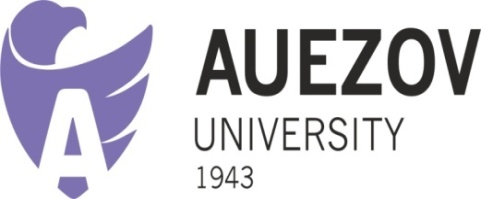 